INFORMATOR DLA KATECHETÓWNa rok szkolny 2021/2022Wydział Duszpasterstwa Dzieci i MłodzieżyKurii Metropolitalnej Warszawskiej	/do użytku wewnętrznego/	Wydawnictwo Archidiecezji WarszawskiejWYDZIAŁ DUSZPASTERSTWA DZIECI I MŁODZIEŻYKURII METROPOLITALNEJ WARSZAWSKIEJul. Miodowa 17/19, 00-246 Warszawatel.: 22 531 72 21; e-mail: lrprzybylski@mkw.plczynny od poniedziałku do piątku w godz. 9.00 – 14.00, w czwartki dodatkowo w godz. 16.00 –18.00Ks. dr Łukasz Przybylski – Dyrektor Wydziału Duszpasterstwa Dzieci i Młodzieżytel.: 22 531 72 23, tel. kom: 507 300 805, e-mail: Lrprzybylski@mkw.pl;przyjmuje w siedzibie Wydziału od poniedziałku do piątku w godz. 10.00 – 13.00.Do kompetencji Dyrektora Wydziału należy m.in.:planowanie, organizacja i nadzór nad pracą katechetyczną w archidiecezji;systematyczne przeprowadzanie wizytacji katechetycznych w parafiach;przygotowywanie pisemnych skierowań katechetów do pracy w placówkach oświatowych oraz ich wycofywanie;troska o odpowiednią formację katechetów;utrzymywanie kontaktów z władzami oświatowymi, instytucjami rządowymi i samorządowymi nadzorującymi oświatę, a także poszczególnymi placówkami oświatowymi.S. mgr Maja Makowska USJK – Sekretariat Wydziału Duszpasterstwa Dzieci i Młodzieżytel. 22 531 72 21; przyjmuje w siedzibie Wydziału od poniedziałku do piątku w godz. 9.00 – 14.00.Ks. mgr Marcin Klotz – Wizytator nauczania religii i rejonowy duszpasterz młodzieży w REJONIE CENTRALNYM przyjmuje w siedzibie Wydziału we wtorki w godzinach 9.00 – 14.00.tel.: 22 531 72 26, tel. kom.: 505 836 235 e-mail: xmarcinklotz@mkw.pl;Ks. mgr Daniel Szafarz – Wizytator nauczania religii i rejonowy duszpasterz młodzieży w REJONIE POŁUDNIOWYMprzyjmuje w siedzibie Wydziału w piątek w godzinach 9.00 – 14.00.tel.: 22 531 72 26, tel. kom.: 784 276 720, e-mail: xdanielszafarz@gmail.comKs. mgr Zbigniew Sawiak – Wizytator nauczania religii w REJONIE ZACHODNIM przyjmuje w siedzibie Wydziału w środę w godzinach 9.00 – 14.00.tel.: 22 531 72 26, tel. kom.: 886 719 060, e-mail: ks.zsawiak@gmail.com;Ks. mgr Marcin Ośko – Wizytator nauczania religii i rejonowy duszpasterz młodzieży w REJONIE PÓŁNOCNYM oraz Diecezjalny Duszpasterz Wolontariatu AWprzyjmuje w siedzibie Wydziału w czwartki w godzinach 9.00 – 14.00.tel.: 22 531 72 26, tel. kom.: 795 465 096, e-mail: marcinomkw@gmail.com;Do kompetencji rejonowego wizytatora katechetycznego i rejonowego duszpasterza młodzieży należy m.in.:systematyczne przeprowadzanie wizytacji nauczania religii w placówkach oświatowych w podległych sobie rejonach katechetycznych w porozumieniu z proboszczem parafii i dyrektorem szkoły;dbanie o należyty poziom nauczania religii w szkole i dobre relacje ze środowiskiem nauczycielskim, rodzicami i uczniami;prowadzenie dokumentacji, związanej z formacją permanentną katechetów;organizowanie olimpiad, konkursów, rekolekcji, dni skupienia adwentowego i wielkopostnego, warsztatów itp.;przygotowywanie pomocy katechetycznych i materiałów formacyjnych;troska o duszpasterstwo katechetów świeckich na poziomie rejonu;współpraca z dekanalnymi animatorami duszpasterstwa dzieci i młodzieży;koordynowanie działań organizacji, duszpasterstw, stowarzyszeń i ruchów skupiających dzieci i młodzież oraz troska o formację służby liturgicznej dzieci i młodzieży.Ks. prałat dr Sylwester Jeż – Kościelny Kurator szkół katolickich, Dyrektor Centrum Edukacyjnego Archidiecezji Warszawskiej im. Piotra Skargitel. 22 631 90 20;przyjmuje w siedzibie Katolickiego Zespołu Edukacyjnego im. ks. Piotra Skargi w Warszawie, przy ul. gen. Józefa Bema 73/75.Do kompetencji Kościelnego Kuratora szkół katolickich należy planowanie, organizacja i wizytowanie szkół katolickich, znajdujących się na terenie Archidiecezji Warszawskiej.Ks. kanonik mgr Paweł Sobstyl – Diecezjalny duszpasterz nauczycieli - proboszcz parafii Dzieciątka Jezus na Żoliborzu ul. Czarnieckiego 15 w Warszawie. tel. kom.: 602 315 705, 
e-mail: pawelsobstyl@gmail.com;Diecezjalni wizytatorzy NAUCZANIA RELIGIIKs. dr Łukasz PrzybylskiKs. prałat dr Sylwester JeżREJONOWI WIZYTATORZY NAUCZANIA RELIGIIREJONOWI DUSZPASTERZE MŁODZIEŻYW ROKU SZKOLNYM 2020/2021Biskup diecezjalny powołuje rejonowych wizytatorów katechizacji. Ich zadaniem jest pomoc nauczycielom religii w pracy, a także czuwanie nad realizacją programu katechetycznego w podległych sobie rejonach. Rozporządzenie Ministra Edukacji Narodowej z 14 kwietnia 1992 roku w sprawie warunków i sposobu organizowania nauki religii w szkołach publicznych stanowi w § 11.1: Do wizytowania lekcji religii upoważnieni są odpowiednio wizytatorzy wyznaczeni przez biskupów diecezjalnych Kościoła Katolickiego, właściwe władze Polskiego Autokefalicznego Kościoła Prawosławnego oraz władze zwierzchnie innych kościołów i związków wyznaniowych. Lista tych osób jest przekazana do wiadomości organom sprawującym nadzór pedagogiczny.Koordynatorem pracy rejonowych wizytatorów, rejonowych duszpasterzy młodzieży jest Dyrektor Wydziału Duszpasterstwa Dzieci i Młodzieży – Ks. dr Łukasz Przybylski.REJON CENTRALNYKs. mgr Marcin KlotzMiejsce zamieszkania wizytatora rejonowego – Parafia św. Józefa Oblubieńca Najświętszej Maryi Panny ul. Deotymy 41, WarszawaRejon 1. (dekanaty: staromiejski, śródmiejski)Miejsce szkoleń – Kuria Metropolitalna WarszawskaMiejsce skupień – parafia Najświętszego Zbawiciela w WarszawieRejon 2. (dekanaty: mokotowski, ursynowski, wilanowski)Miejsce szkoleń i skupień – parafia NMP Matki Miłosierdzia na Stegnach w WarszawieREJON PÓŁNOCNYKs. mgr Marcin OśkoMiejsce zamieszkania wizytatora rejonowego –Parafia Najświętszego Zbawiciela, ul. Marszałkowska 37, WarszawaRejon 4. (dekanaty: jelonkowski, wolski, lasecki)Miejsce szkoleń i skupień – parafia Bogurodzicy Maryi w Warszawie na JelonkachRejon 5. (dekanaty: bielański, żoliborski, kampinoski)Miejsce szkoleń i skupień – parafia Zesłania Ducha Świętego w Warszawie na SłodowcuREJON POŁUDNIOWYKs. mgr Daniel SzafarzMiejsce zamieszkania wizytatora rejonowego – Parafia NMP Królowej Świata, ul. Opaczewska 20, WarszawaRejon 6. (dekanaty: czerski, konstanciński, piaseczyński, warecki)Miejsce szkoleń i skupień – parafia Św. Anny w PiasecznieRejon 7. (dekanaty: grójecki, mogielnicki, tarczyński)Miejsce szkoleń – Rodzinne Centrum Edukacyjne w GrójcuMiejsce skupień – parafia Miłosierdzia Bożego w GrójcuREJON ZACHODNIKs. mgr Zbigniew SawiakMiejsce zamieszkania wizytatora rejonowego – Parafia NMP Królowej Świata, ul. Opaczewska 20, Warszawa Rejon 3. (dekanaty: pruszkowski, raszyński, ursuski, ochocki)Miejsce szkoleń i skupień – parafia Opatrzności Bożej w Warszawie na RakowcuRejon 8. (dekanaty: błoński, brwinowski, grodziski)Miejsce szkoleń i skupień – parafia Św. Anny w Grodzisku MazowieckimWIZYTATORZY SZKÓŁ KATOLICKICHKs. prałat dr Sylwester JeżKs. dr Łukasz PrzybylskiKOŚCIELNY KURATOR SZKÓŁ KATOLICKICHKs. prałat dr Sylwester JeżDEKANALNI DUSZPASTERZE DZIECI I MŁODZIEŻYW ROKU SZKOLNYM 2021/2022Dekanalni duszpasterze dzieci i młodzieży animują duszpasterstwo w podległych sobie dekanatach. W diecezjalnych inicjatywach duszpasterskich są współpracownikami rejonowego duszpasterza młodzieży i włączają się w inicjatywy podejmowane przez Wydział Duszpasterstwa Dzieci i Młodzieży.DORADCY METODYCZNIKONSULTACJE DOTYCZĄCE KATECHEZY SPECJALNEJZespół doradców metodycznych służy pomocą katechetom w rozwiązywaniu problemów: dydaktycznych, metodycznych, wychowawczych oraz prawa oświatowego. Prowadzi różne formy doradztwa wspierającego katechetów w podwyższaniu kwalifikacji zawodowych oraz pracę w szkole. Wspomaga katechetów opracowujących szkolne i autorskie programy nauczania, projekty edukacyjne oraz szkolne systemy wychowania. Przeprowadza hospitacje – obserwacje koleżeńskie lekcji, prowadzonych przez katechetów ubiegających się o stopień awansu zawodowego.EKSPERT DO EGZAMINÓW ZWIĄZANYCH Z AWANSEM ZAWODOWYM NAUCZYCIELI RELIGIIPROGRAM ODPRAWY KATECHETYCZNEJ28 sierpnia 2021 – sobota – godz. 10.00 – 12.00(dla księży proboszczów, księży diecezjalnych i zakonnych uczących w szkołach)10.00– Rozpoczęcie spotkaniaWręczenie dekretów księżom – dekanalnym animatorom duszpasterstwa dzieci i młodzieżyWręczenie dyplomów zasłużonym katechetom – Jego Eminencja Kazimierz Kardynał Nycz Arcybiskup Metropolita WarszawskiWprowadzenie – Jego Eminencja Kazimierz Kardynał Nycz Arcybiskup Metropolita Warszawski10.15 – Wykład inauguracyjny prezentujący postaci Ks. Kardynała Stefana Wyszyńskiego i Matki Elżbiety Róży Czackiej oraz ich wzajemnych relacji. Ks. Prałat dr Andrzej Gałka.10.45 – Wystąpienie Pani Aurelii Michałowskiej – Mazowieckiego Kuratora Oświaty11.00	– Ks. dr Łukasz Przybylski – Dyrektor Wydziału Duszpasterstwa Dzieci i Młodzieży – omówienie pracy katechetycznej w nowym roku szkolnym, formacja permanentna katechetów (księży, sióstr i braci zakonnych, świeckich), organizacja rekolekcji, podręczniki i pomoce katechetyczne, olimpiady i konkursy11.30 – Słowo pasterskie i błogosławieństwo katechetów – Jego Eminencja Kazimierz Kardynał Nycz Arcybiskup Metropolita Warszawski28 sierpnia 2021 – sobota – godz. 13.00 – 16.00(dla katechetów świeckich, sióstr i braci zakonnych )13.00	– Msza święta pod przewodnictwem Księdza Biskupa14.00	– Rozpoczęcie spotkaniaWręczenie dyplomów zasłużonym katechetom – Jego Eminencja Kazimierz Kardynał Nycz Arcybiskup Metropolita WarszawskiWprowadzenie – Jego Eminencja Kazimierz Kardynał Nycz Arcybiskup Metropolita Warszawski14.15	Wykład inauguracyjny prezentujący postaci Ks. Kardynała Stefana Wyszyńskiego i Matki Elżbiety Róży Czackiej oraz ich wzajemnych relacji. Ks. Prałat dr Andrzej Gałka.14.45 – Wystąpienie Pani Aurelii Michałowskiej – Mazowieckiego Kuratora Oświaty15.00	– Ks. dr Łukasz Przybylski – Dyrektor Wydziału Duszpasterstwa Dzieci i Młodzieży – omówienie pracy katechetycznej w nowym roku szkolnym, formacja permanentna katechetów (księży, sióstr i braci zakonnych, świeckich), organizacja rekolekcji, podręczniki i pomoce katechetyczne, olimpiady i konkursy15.30 – Słowo pasterskie i błogosławieństwo katechetów – Jego Eminencja Kazimierz Kardynał Nycz Arcybiskup Metropolita WarszawskiKalendarium Wydziału Duszpasterstwa Dzieci i Młodzieży 2020/2021WSKAZANIA WYDZIAŁU DUSZPASTERSTWA DZIECI I MŁODZIEŻY DOTYCZĄCE MISJI I ZADAŃ KATECHETYTezy ogólneKatecheta staje się, dzięki misji kanonicznej, publicznym apostołem słowa Bożego i wypełnia posłannictwo Kościoła. Prowadzi ono do rozwoju Kościoła i umocnienia Go mocą Ewangelii. Katecheta jest nauczycielem, wychowawcą i świadkiem wiary. Powinien być otwarty na wszelkie dobro, wierny Magisterium Kościoła w prawdach wiary i moralności. W szkolnym nauczaniu religii katecheta powinien realizować program zatwierdzony przez biskupa diecezji. Treścią katechezy powinno być Objawienie Boże (prawdy o Bogu, o Jego zamiarach względem ludzi i świata, oraz prawda o człowieku).Osoba katechety spełnia niezastąpioną rolę w przekazie wiedzy i wiary. Katecheta powinien głosić Chrystusa nie tylko werbalnie, ale świadectwem swego życia – zachowując jednoznaczną postawę moralną. Zadaniem katechety jest przekazanie tej prawdy, że Bóg pojednał świat ze sobą w Jezusie Chrystusie i nam zlecił posługę jednania. Katecheta powinien realnie patrzeć na pomoce katechetyczne w kontekście pomocy do innych przedmiotów i uwzględniać specyfikę katechezy. Katecheta powinien posługiwać się zarówno bogatymi, jak i ubogimi środkami. Doskonalić się do spełniania funkcji, która powinna być miejscem jego własnego uświęcenia.Formacja permanentna katechetówPo uzyskaniu koniecznych kwalifikacji do nauczania religii w szkołach, katecheta uczestniczy w stałej formacji rozłożonej w czasie przez wszystkie lata aktywności katechetycznej (KPK, kan. 780). Celem formacji jest kształtowanie osobowości katechety oraz rozwijanie pedagogicznych i katechetycznych umiejętności. Podobnie dzieje się w innych dziedzinach edukacji i specjalizacji zawodowej.Zgodnie ze statusem zawodowym, katecheta jest pracownikiem skierowanym przez Kościół do pracy w instytucji państwowej. Katechizowanie nie jest zatem wolontariatem ani czynem społecznym. Również znowelizowana Karta Nauczyciela, dając uprawnienia pracownicze, stawia wymagania, których spełnienie zapewnia pracę i awans zawodowy. Wymaga tego powaga funkcji i wyzwania, jakie w sobie zawiera. Sprostanie wyzwaniu przynosi radość i daje satysfakcję osobistą i zawodową. Doskonałości od swoich uczniów wymaga Chrystus (por. Mt 5,48).Na formację pedagogiczno – katechetyczną i duchową nauczyciela religii – katechety trzeba spojrzeć komplementarnie, nie tylko pod kątem jego rozwoju profesjonalnego, lecz i osobowościowego. Celem jego pracy nie jest jedynie przekazanie wiedzy i umiejętności technicznych obrzędowo – kultycznych, lecz przekazanie uczniom wiary katolickiej i wprowadzenie ich do życia w wierze (modlitwa prywatna, liturgiczna, praktyki religijne, życie według chrześcijańskich zasad moralnych itp.).Odpowiedzialni za stałą formację katechetówPierwszym i głównym odpowiedzialnym za własną formację jest sam katecheta, wierny swemu powołaniu i swojemu posłannictwu. Natomiast na terenie własnej diecezji – odpowiedzialnym jest biskup diecezjalny (pomocą służy zespół odpowiedzialny za formację pedagogiczno – katechetyczną Wydziału Duszpasterstwa Dzieci i Młodzieży).Organizacja i środki formacji katechetówFormacja katechetów odbywa się na kilku poziomach:poziom parafialny – spotkania pod przewodnictwem księdza proboszcza lub wyznaczonego zastępcy powinny odbywać się raz w miesiącu;poziom rejonowy – spotkania pedagogiczno – katechetyczne i skupienia odbywają się wg ustalonego kalendarza spotkań;trzydniowe rekolekcje dla katechetów; poziom ogólnodiecezjalny – odprawa katechetyczna, konkursy, sympozja.Szkoła miejscem ewangelizacji uczniów, nauczycieli, rodzicówKatecheza w szkole powinna prowadzić uczniów do modlitwy i życia sakramentalnego oraz włączać ich w życie parafii. Katecheta, poza tym głównym zadaniem powinien:uwzględniać wiedzę przyswajaną przez uczniów na innych przedmiotach,uczestniczyć w radach pedagogicznych i w spotkaniach z rodzicami organizowanych przez szkołę, np. w wywiadówkach,włączać się programowo w obchody świąt patriotycznych, szkolnych i kościelnych – zarówno w szkole jak i poza nią,troszczyć się o dzieci z rodzin dysfunkcyjnych, a wszystkich uczniów wychowywać nie tylko do radzenia sobie w życiu, ale do życia w społeczeństwie i dla społeczeństwa,dostrzegać w pracy katechetyczno – wychowawczej zagrożenia płynące z łatwego dostępu w szkole do narkotyków oraz z uzależniania się uczniów od nikotyny i alkoholu. Ku wolności wyswobodził nas Chrystus, dlatego wolność i odpowiedzialność należy do istotnych wartości chrześcijańskich przekazywanych na katechezie,zwracać uwagę na savoir vivre w zachowaniu swoim i uczniów, aby pociągać ich do Boga również kulturą bycia.Ksiądz w szkole to nie tylko katecheta, ale i duszpasterz, organizujący i uczestniczący w konkursach, wycieczkach, pielgrzymkach, kółkach zainteresowań – to dobry organizator pracy zespołowej.Parafia a katecheza szkolnaParafia jest:miejscem spotkania z Bogiem na wspólnej modlitwie w sakramentach świętych i w Słowie Bożym;środowiskiem kształtującym wiarę i umożliwiającym jej wspólnotowe przeżywanie;miejscem doświadczenia wiary i jej znaczenia dla własnego życia;miejscem przeżywania radości, siły i nadziei, którą daje życie we wspólnocie religijnej;duchową wspólnotą towarzyszącą wiernym zarówno na terenie parafii jak i poza nią.Za katechezę odpowiada ksiądz proboszcz tej parafii, na terenie której znajduje się szkoła. Katecheta powinien uczestniczyć w spotkaniach katechetyczno – duszpasterskich z proboszczem. Między katechetą, a proboszczem powinna istnieć ścisła współpraca dotycząca:przygotowania uczniów do udziału w liturgii w nabożeństwach i w śpiewie;organizacji rekolekcji wielkopostnych (termin rekolekcji dla uczniów wszystkich poziomów edukacyjnych ustalają księża proboszczowe w porozumieniu z dyrektorami szkół);katechezy sakramentalnej, przygotowującej ucznia do przyjęcia konkretnego sakramentu;zainteresowania uczniów zespołami i ruchami, istniejącymi w parafii.Gdy chodzi o rolę rodziny w procesie katechizacji, katecheta powinien:podkreślać autorytet rodziców, wartość rodziny, znaczenie dobrych tradycji rodzinnych;uświadamiać, że rodzina jest Kościołem Domowym (Familiaris Consortio 21);szukać kontaktu z rodzicami, szczególnie w sytuacjach trudnych materialnie i duchowo, szukać pomocy u księdza proboszcza, w Caritas i w innych instytucjach kościelnych;dostrzegać przejawiającą się czasami bezradność rodziców w kwestiach religijnych oraz moralnych i w miarę możliwości udzielać im pomocy;uwrażliwiać uczniów, że mogą być pomocą swoim rodzicom.SZCZEGÓŁOWE PROPOZYCJE KATECHETYCZNO – WYCHOWAWCZEMając na uwadze nauczanie Magisterium Kościoła o znaczeniu katechezy w posłannictwie Kościoła oraz dobro katechizowanych, Wydział Duszpasterstwa Dzieci i Młodzieży wytycza szczegółowe założenia wychowawcze, które należy realizować zarówno w szkołach, jak i w parafii, nie rezygnując z zasadniczego programu dla danej klasy.Program duszpasterskiKonferencja Episkopatu Polski przyjęła na lata 2019 – 2022 nowy program duszpasterski Kościoła katolickiego w Polsce, zatytułowany „Eucharystia daje życie”.Rok pierwszy (2019/2020) – temat: „Wielka tajemnica wiary”Rok drugi (2020/2021) – temat: „Zgromadzeni na świętej wieczerzy”Rok trzeci (2021/2022) –temat: „Posłani w pokoju Chrystusa”.Mając na uwadze tematykę dwóch poprzednich programów duszpasterskich dla Kościoła w Polsce ( o chrzcie i bierzmowaniu), należy podkreślić, że obecna propozycja odnosi się do twierdzenia Katechizmu Kościoła Katolickiego: „Najświętsza Eucharystia dopełnia wtajemniczenie chrześcijańskie. Ci, którzy przez chrzest zostali wyniesieni do godności królewskiego kapłaństwa, a przez bierzmowanie zostali głębiej upodobnieni do Chrystusa, za pośrednictwem Eucharystii uczestniczą razem z całą wspólnotą w ofierze Pana”. Celem programu jest również  pogłębienie świadomości tego, czym jest „ święta i Boska liturgia”, budzenie w parafiach nowego impulsu i eucharystycznej żarliwości wśród duszpasterzy i wiernych, dzięki którym stanie się bliższa istotowa więź pomiędzy tajemnicą eucharystyczną, akcją liturgiczną i zaangażowaniem na rzecz drugiego, wynikającym z przeżywania Eucharystii jako sakramentu miłości. Katecheza powinna uwzględniać tematykę obowiązującego programu duszpasterskiego, który zwraca uwagę na następujące cele:ewangelizacyjny – głoszenie kerygmatu w przepowiadaniu i katechezie. Ukazanie Eucharystii jako szczególnej formy objawienia miłości Boga do człowieka, jako nowe i wieczne przymierze. inicjacyjny – mistagogia, czyli wprowadzenie w tajemnicę chrześcijaństwa w ramach I Komunii świętej i bierzmowania, ale warto dołożyć wszelkich starań, aby zaproponować również rodzicom tych dzieci odnowę życia eucharystycznego. formacyjny – wyraża potrzebę pogłębienia wiedzy o Eucharystii, jej duchowych owocach, liturgicznym przebiegu i osobistym przebiegu. społeczny –Ten cel podkreśla związek Eucharystii z Kościołem, życiem, bliźnimi i czynną miłością drugiego. Eucharystia ze swej natury służy budowaniu jedności wspólnoty chrześcijańskiej na różnych poziomach. Szczególnym wyzwaniem dla Kościoła jest właściwe świętowanie przez wiernych niedzieli.Ramowy program duszpasterski kościoła w Polscena rok 2019/2022Hasło: „Eucharystia daje życie”Program duszpasterski obowiązujący w tym roku jest początkiem trzyletniej propozycji Konferencji Episkopatu Polski. Jest zaproszeniem wiernych do bardziej świadomego udziału w tajemnicy Wieczernika, do przyjęcia na nowo daru Eucharystii i pogłębienia wiary w realną obecność Jezusa Chrystusa, którą podczas sprawowania Najświętszej Ofiary przywołuje i sprawia Duch Święty. Biblia w centrumNależy dołożyć starań, żeby:katechizowani posiadali teksty Biblii,Biblia była czytana przez dzieci i młodzież – ścieżka biblijna, a ponadto:organizować konkursy biblijne (polecamy Archidiecezjalny Konkurs Santo subito o św. Janie Pawle II, program HIERONYMUS 2019, Olimpiadę Teologii Katolickiej, a także Biblijną Akademię Najmłodszych 2019 itp.)organizować „Koła Biblijne” i „Godziny Biblijne”.Kształtowanie postaw misyjnych i ewangelizacyjnychPonieważ katecheza jako głoszenie Dobrej Nowiny o Zbawieniu jest z natury przeznaczona dla wszystkich (EDK, 17), dlatego należy:angażować dzieci i młodzież w przygotowanie rekolekcji szkolnych i innych wydarzeń w życiu szkoły i parafii;zachęcać dzieci i młodzież do realizowania ideału ofiarnej i bezinteresownej służby w różnych formach wolontariatu, podkreślając aspekt moralny posługi, np. pomoc ludziom doświadczonym chorobą czy skutkami kataklizmów;animować wrażliwość misyjną dzieci i młodzieży. Pomocą służą Papieskie Dzieło Misyjne Dzieci, Papieskie Dzieła Rozkrzewiania Wiary oraz Komisja ds. Misji Konferencji Episkopatu Polski, które wydają liczne materiały formacyjne, liturgiczne i szkoleniowe.Zbawcza wartość życia sakramentalnegoNależy wychowywać dzieci i młodzież do:uczestniczenia w niedzielnej i świątecznej Mszy świętej i wszelkich innych formach kultu eucharystycznego;przyjmowania sakramentu pojednania i pokuty, również jako pomocy w kształtowaniu dojrzałej osobowości;dobrego przygotowania się do sakramentu bierzmowania, a następnie nieustannej troski o jego owocowanie w dorosłym życiu;doceniania wartości małżeństwa sakramentalnego.Nauczanie papieskieNależy poszukiwać form dla zachowania i rozwijania dziedzictwa papieża św. Jana Pawła II oraz pogłębiać znajomość:nauczania papieża Benedykta XVI,nauczania papieża Franciszka – encyklika LUMEN FIDEI z 29 czerwca 2013 r., encyklika LAUDATO SI` 24 maja 2015 r..adhortacja apostolska GAUDETE ET EXSULTATE 19 marca 2018 r..adhortacja apostolska CHRISTUS VIVIT 2019 r. nowych dokumentów wydanych przez Stolicę Apostolską.Należy także włączyć się w przygotowania i obchody  XIX Dnia Papieskiego, który odbędzie się w niedzielę 10 października 2021 roku, pod hasłem „Nie lękajcie się!”Parafia w służbie wiaryNależy odkrywać znaczenie wspólnoty parafialnej w procesie kształtowania postawy wiary, czemu służą m.in.:rekolekcje wielkopostne,aktywny udział w ruchach i wspólnotach obecnych w parafii,posługa wolontariatu.Katechezy uzupełniająceNależy pogłębiać świadomość dzieci i młodzieży poprzez przeprowadzanie katechez na temat: wychowania chrześcijańskiego z racji ogłoszonego przez Konferencję Episkopatu Polski X Tygodnia Wychowania pt. w Budujmy więzi przypadającego w dniach 13 – 19 września 2020 roku korzystając z materiałów dostarczonych na parafię i dostępnych na stronie www.tydzienwychowania.pl.Współpraca katechetów z nauczycielami innych przedmiotówNależy podejmować współpracę z nauczycielami innych przedmiotów:aktywnie uczestniczyć w tworzeniu i realizowaniu programu wychowawczego oraz profilaktycznego szkoły,integrować środowisko nauczycieli na poziomie parafii,włączyć się w przygotowanie Dnia Edukacji (14 października),rozpoznawać uwarunkowania środowiskowe uczniów poprzez kontakt z ich domem rodzinnym.AWANS ZAWODOWY I FORMACJA PERMANENTNANAUCZYCIELI RELIGII – KATECHETÓWProcedura awansu zawodowego jest regulowana odpowiednimi aktami prawnymi. Zachęcamy do wchodzenia na drogę awansu zawodowego, do konsultowania własnego planu rozwoju zawodowego z doradcami metodycznymi.Informujemy, że z dniem 1 września 2018 roku zmieniły się zasady awansu zawodowego nauczycieli. Szczegółowe informacje na stronie Ministerstwa Edukacji Narodowej.Odpowiedzialni za formację pedagogiczno– katechetyczną w Archidiecezji Warszawskiej:ks. dr Łukasz Przybylski – dyrektor wydziałuoraz rejonowi wizytatorzy nauczania religii:ks. mgr Marcin Klotzks. mgr Marcin Ośkoks mgr Zbigniew Sawiakks. mgr Daniel SzafarzKatecheci kierowani do pracy w szkole otrzymują misję kanoniczną do nauczania religii w imieniu Kościoła katolickiego. Jednym z warunków dla przedłużenia tej misji jest formacja permanentna (kan. 780 KPK). Wydane w 2001 roku Dyrektorium katechetyczne Kościoła katolickiego w Polsce zwraca uwagę na to, że skuteczność katechezy zapewnia odpowiednia formacja katechetów. Przekonanie to wypływa z tradycji Kościoła, który zawsze wyrażał przekonanie, że wychowanie osoby ludzkiej dokonuje się najskuteczniej w wyniku osobowego oddziaływania (nr 149). Formacja dotyczy wszystkich katechetów świeckich, sióstr i braci zakonnych. Kapłani ostatnich pięciu roczników święceń także uczestniczą w warsztatach katechetyczno – pedagogicznych, ale mają odrębne terminy formacji. Siostry i bracia zakonni formację duchową odbywają w ramach formacji zakonnej.Spotkania formacyjne i dni skupienia są współfinansowane przez księży proboszczów, którzy wpłacają do Wydziału Duszpasterstwa Dzieci i Młodzieży składkę na fundusz katechetyczny oraz przez uczestników szkolenia.FORMACJA PERMANENTNA KATECHETÓW ŚWIECKICH, SIÓSTR I BRACI ZAKONNYCHFormacja duchowaW ramach formacji duchowej katecheci świeccy uczestniczą obligatoryjnie w roku szkolnym w dwóch spotkaniach formacyjnych – w okresie adwentowym i wielkopostnym. Spotkania te mają charakter ćwiczeń duchowych, a więc katecheci uczestniczą we Mszy św., medytacji, rozważaniu słowa Bożego, konferencjach ascetycznych. Tego typu spotkania mają pomóc katechetom wypełniać poprzez swoją posługę misję Kościoła i pogłębiać swoje powołanie katechetyczne.Księża katecheci dni skupienia odbywają w ramach permanentnej formacji kapłańskiej, a siostry i bracia zakonni w ramach formacji zakonnej.Potwierdzeniem uczestnictwa w dniach skupienia katechetów świeckich jest zaświadczenie wydane przez Wydział Duszpasterstwa Dzieci i Młodzieży Kurii Metropolitalnej Warszawskiej.UWAGA:Każdy z katechetów świeckich jest zobowiązany do uczestnictwa raz na dwa lata w rekolekcjach zamkniętych dla katechetów, zorganizowanych przez Wydział Duszpasterstwa Dzieci i Młodzieży. Obowiązkowy udział w rekolekcjach w roku szkolnym 2021/2022 mają katecheci, których nazwiska zaczynają się od kolejnych liter alfabetu L - Z.W roku szkolnym 2020/2021 rekolekcje te odbędą się w trzech turach do wyboru:I tura – w dniach 15 – 17 października 2021 roku (piątek – niedziela),II tura – w dniach 25 – 27  lutego 2022 roku (piątek – niedziela),III tura – w dniach 24 – 26 czerwca 2022 roku (piątek – niedziela).Wszystkie trzy tury rekolekcji są prowadzone przez Ks. dra Damiana Dziube, katechetyka,  księdza diecezji Sandomierskiej.W każdej turze rekolekcji zamkniętych planowany jest udział 100 katechetów.Rekolekcje rozpoczynają się Mszą Świętą w piątek o godz. 18.00 (przyjazd i zakwaterowanie od godz. 16.30), a kończą obiadem w niedzielę ok. godz. 13.00.Miejscem rekolekcji jest Dom Rekolekcyjno – Formacyjny WMSD w Warszawie na Bielanach, ul. Dewajtis 3. Koszt rekolekcji wynosi 250 złotych.Zapisy na rekolekcje odbywać się będą poprzez stronę internetową naszej Archidiecezji w zakładce serwis dla katechetów.Katecheta, który w roku szkolnym 2019/2020 wziął udział w rekolekcjach zamkniętych, zostaje zwolniony z uczestnictwa w adwentowym i wielkopostnym dniu skupienia przypadających bezpośrednio po rekolekcjach, w których uczestniczył.Katecheci, którzy w danym roku nie mają obowiązku uczestniczenia w rekolekcjach zamkniętych a chcą w nich uczestniczyć mają taką możliwość.Formacja katechetyczno – pedagogicznaW roku szkolnym 2021/2022, w ramach formacji katechetyczno – pedagogicznej każdy z katechetów świeckich, sióstr i braci zakonnych ma obowiązek uczestniczyć w dwóch jednodniowych spotkaniach formacyjno - szkoleniowych (jednym jesiennym i drugim zimowym). Dodatkowo zorganizowane są dwa spotkania formacyjne w środku tygodnia dla osób, które z uzasadnionych powodu powodów nie mogą uczestniczyć w regularnych sobotnich szkoleniach.Szkolenia te są obligatoryjne dla katechetów świeckich, sióstr i braci zakonnych. Mogą w nich uczestniczyć także księża.W roku szkolnym 2021/2022, w ramach formacji katechetyczno – pedagogicznej odbędą się odrębne spotkania formacyjne dla katechetów, uczących w szkołach specjalnych.Szkolenia te są obligatoryjne dla katechetów, uczących w szkołach specjalnych. W związku z tym są oni zwolnieni z uczestniczenia w szkoleniach przeznaczonych dla wszystkich pozostałych katechetów. Formację katechetyczno – pedagogiczną nauczycieli uczących w szkołach specjalnych prowadzi ks. mgr Marcin Klotz. Potwierdzeniem uczestnictwa w spotkaniach formacyjnych są zaświadczenia.NEWSLETTEROd roku szkolnego 2019/2020 funkcjonuje w naszej Archidiecezji newsletter dla katechetów. Jest to forma komunikacji Wydziału Duszpasterstwa Dzieci i Młodzieży z katechetami poprzez pocztę elektroniczną. Wiadomości są redagowane i wysyłane raz w tygodniu (piątek godz. 16.00). W ten sposób Wydział informuje o zbliżających się wydarzeniach, o obowiązkowych szkoleniach, rekolekcjach, a także o propozycjach i ewentualnych zmianach co do niektórych zaplanowanych spotkań. Zapisać się do newslettera można pod linkiem https://katecheci.archwwa.pl/serwis-dla-katechetow/formularz-zapisu-do-newslettera-dla-katechetow/lub bezpośrednio wejść na stronę www.archwwa.pl następnie otworzyć zakładkę serwis dla katechetów  i znaleźć pole newsletter.Rejonizacja spotkań formacyjnych i dni skupieńObszar Archidiecezji Warszawskiej jest podzielony na osiem rejonów katechetycznych. Zamieszczona poniżej tabela pokazuje, które dekanaty zostały przyporządkowane do poszczególnych rejonów oraz gdzie będą odbywały się sesje szkoleniowe i dni skupienia.Dekanaty tworzące dany rejon katechetyczny:Rejon 1 – staromiejski, śródmiejski,Rejon 2 – mokotowski, ursynowski, wilanowski,Rejon 3 – pruszkowski, raszyński, ursuski, ochockiRejon 4 – jelonkowski, wolski, lasecki,Rejon 5 – bielański, żoliborski, kampinoski,Rejon 6 – czerski, konstanciński, piaseczyński, warecki,Rejon 7 – grójecki, mogielnicki, tarczyński,Rejon 8 – błoński, brwinowski, grodziski.Terminy, miejsca i tematy spotkań katechetyczno – pedagogicznych w rejonach katechetycznychdla katechetów świeckich, sióstr i braci zakonnychI spotkanie formacyjne (jesienne)II spotkanie formacyjne (zimowe)UWAGA: Dodatkowa sesja szkoleniowa przeznaczona jest dla katechetów, którzy z uzasadnionych powodów nie mogą uczestniczyć w sobotnich sesjach szkoleniowych, a także dla pozostałych chętnych uczestników.Terminy i tematy spotkań katechetyczno – pedagogicznychdla katechetów, uczących w szkołach specjalnychWszyscy katecheci uczący w szkołach specjalnych w ramach formacji katechetyczno - pedagogicznej mają obowiązek uczestniczyć w organizowanej przez Wydział Duszpasterstwa Dzieci i Młodzieży VIII Ogólnopolskiej Konferencji Katechezy Specjalnej. „Nie przeszkadzajcie im przychodzić do mnie”. W dniach 1 – 3 października 2021 r. w Domu Rekolekcyjno – Formacyjnym Archidiecezji Warszawskiej ul. Dewajtis 3 w Warszawie. Wszystkich informacji na ten temat udziela Ks. Marcin Klotz - rejonowy wizytator nauczania religii w Archidiecezji Warszawskiej. VIII Ogólnopolska Konferencja Katechetów Specjalnych„Nie przeszkadzajcie im przychodzić do Mnie”Temat: Prawo do BogaTermin: 1-3 października 2021 Miejsce: Domu Rekolekcyjnym Dobre Miejsce, ul. Dewajtis 3, 01-815 Warszawa PiątekOd 14.30 - recepcja18.00 - kolacja19.00 - Msza święta rozpoczynająca Konferencję – przewodniczy Ks. Bp Wojciech Osial, Przewodniczący Komisji Wychowania Katolickiego20.00 - Giełda PomysłówSobota7.30 - Msza św z Księdzem Kardynałem8.15 - śniadania9.00 - 10.30 - wykłady:Halina Koselska- Kubiak –Krzysztof Lausch o relacji z Bogiem osób z głębszą i głęboką niepełnosprawnością intelektualną„I co z tego, że nie mówi…” s Augustyna z Broniszewic10.30 - 11.30 - przerwa kawowa, kiermasz Miodowa/Jedność/…11.30 - 13.00 - Panel dyskusyjny TOWARZYSZYĆ: ks. Tadeusz Isakowicz Zaleski, s. Margarita Brzozowska, s. Lidia Lewandowska OSB Sam Siostry Samarytanki z Niegowa,Rodzice osób z niepełnosprawnością
13.30 - obiad15.00 - Warsztaty:Plastyczne – filcowanieTIK SandomierzKomunikacja alternatywna  Warsztat „księżowski” ks. T. Isakowicz Zaleski18.00 – kolacja20.00 - Wieczór dla DuchaNiedziela9.00 - śniadanie10.00 - Gość Specjalny – Hospicjum Perinatalne „Gajusz”11.30 - Msza św.13.00 - obiad i zakończenie konferencjiZapraszamy Uczestników do przygotowania plakatu (format a1 lub a2) prezentującego Placówkę/Szkołę, w której Państwo pracujecie. Podczas Konferencji będzie możliwość wzięcia udziału w sesji plakatowej „Tutaj zawsze próbujemy” Zapisy na Konferencję rozpoczną się 1 września poprzez formularz zgłoszeniowy dostępny na stornie www.archiwawa.pl w zakładce „dla katechetów”. Dodatkowe informacje konferencjaoligo@gmalil.com lub  telefonicznie 601934887.Koszt udziału w Konferencji to 400 zł (płatne na miejscu gotówką). Jest możliwość otrzymania faktury.Wszelkie dodatkowe informacje można uzyskać pisząc na adres konferencjaoligo@gmail.com lub pod numerem telefonu 601 934 887.Terminy i miejsca skupienia adwentowego dla katechetów świeckichTerminy i miejsca skupienia wielkopostnego dla katechetów świeckichDni skupienia w poszczególnych rejonach katechetycznych prowadzą rejonowi wizytatorzy nauczania religii.Oferta szkoleniowa, proponowana przez Wydział Duszpasterstwa Dzieci i Młodzieży jest uzupełniana przez różne formy szkolenia, podejmowane przez doradców metodycznych nauczania religii. Szczegółowe informacje można uzyskać na stronie internetowej Warszawskiego Centrum Innowacji Edukacyjno – Społecznych i Szkoleń: 
www.wcies.edu.pl .FORMACJA PERMANENTNA KAPŁANÓW WYŚWIĘCONYCH W ROKU 2021 (NEOPREZBITERÓW)W pierwszym roku kapłaństwa księża są zobowiązani do uczestnictwa w spotkaniach formacyjnych w wyznaczone dni. W roku szkolnym 2020/2021 spotkania przewidziane są w poniedziałki. O terminach spotkań księża neoprezbiterzy zostaną poinformowani indywidualnie przez Seminarium Duchowne.Spotkania odbywają się w budynku Wyższego Metropolitalnego Seminarium Duchownego w Warszawie, ul. Krakowskie Przedmieście 52/54.Uczestnictwo w spotkaniach jest obowiązkowe. W związku z tym księża proszeni są o takie ułożenie zajęć katechetycznych i obowiązków duszpasterskich, aby nie kolidowały z przyjazdami na spotkania formacyjne. Ewentualna nieobecność wymaga usprawiedliwienia na piśmie.FORMACJA PERMANENTNAKAPŁANÓW WYŚWIĘCONYCH W LATACH 2011 – 2020Księża od drugiego do dziesiątego roku kapłaństwa włącznie (czyli wyświęceni w latach 2011 – 2020) uczestniczą w formacji organizowanej przez Papieski Wydział Teologiczny w Warszawie. O miejscu i tematyce spotkań księża zobowiązani do formacji zostaną poinformowani indywidualnie przez sekretariat PWTW. Obecność na spotkaniach jest obowiązkowa. Ewentualna nieobecność wymaga usprawiedliwienia na piśmie. Z powodu nieobecności na zajęciach obowiązek uczestniczenia w formacji może zostać przedłużony na kolejne lata.Na zakończenie każdego roku formacji uczestnicy otrzymują dyplom Papieskiego Wydziału Teologicznego w Warszawie.Po piątym roku kapłaństwa przeprowadzane jest skrutynium duszpastersko – katechetyczne podsumowujące formację i pierwsze lata posługi w parafii i pracy szkole.SKRUTYNIUM DLA KAPŁANÓW WYŚWIĘCONYCH 
W 2015 i 2016 ROKUWydział Duszpasterstwa Dzieci i Młodzieży Kurii Metropolitalnej Warszawskiej informuje, że zgodnie ze Statutami IV Synodu Archidiecezji Warszawskiej (Statut 35 §3) odbędzie się egzamin duszpastersko – katechetyczny dla kapłanów Archidiecezji Warszawskiej wyświęconych w 2016 roku. Obowiązująca lektura oraz tezy do egzaminu zostaną podane księżom przez Wydział Duszpasterstwa Dzieci i Młodzieży drogą pocztową. Dla księży wyświęconych w roku 2015  spotkanie odbędzie się 21 X 2021 roku o godz. 16.00. Dla księży wyświęconych w roku 2016  spotkanie odbędzie się 28 X 2021 roku o godz. 16.00. ORGANIZACJA KATECHEZY PARAFIALNEJ I NAUCZANIA RELIGII W SZKOŁACH I PRZEDSZKOLACHSAKRAMENT BIERZMOWANIAWskazania Konferencji Episkopatu Polski dotyczące przygotowania do przyjęcia sakramentu bierzmowaniaWstęp1. Niniejszy dokument zawiera podstawowe wskazania dotyczące przygotowania młodzieży do przyjęcia sakramentu bierzmowania, przy zachowaniu praw biskupów diecezjalnych. Określa on minimalny zakres formacji, która powinna być prowadzona w każdej parafii. Dokument ma na celu także określenie zakresu bezpośredniego przygotowania do przyjęcia sakramentu bierzmowania.I. Wprowadzenie teologiczne2. Sakrament bierzmowania jest jednym z sakramentów wtajemniczenia chrześcijańskiego. Z tego powodu przygotowanie do bierzmowania powinno uwzględniać jedność z sakramentami chrztu i Eucharystii (OB 1; KKK 1285). Sakrament bierzmowania jest bowiem koniecznym dopełnieniem sakramentu chrztu (LG 11; OB 2, KKK 1285). Każdy ochrzczony może i powinien przyjąć ten sakrament, gdyż bez niego wtajemniczenie chrześcijańskie pozostaje niedopełnione (por. KKK 1306).3. Sakrament bierzmowania udziela przyjmującemu daru samego Ducha Świętego, głębiej zakorzenia go w Bożym synostwie, ściślej jednoczy z Chrystusem, udoskonala jego więź z Kościołem, udziela mu specjalnej mocy Ducha Świętego do szerzenia wiary, jej obrony słowem i czynem, a także do mężnego wyznawania imienia Chrystusa oraz do tego, by nigdy nie wstydził się Krzyża (por. KKK 1285; 1303). Bierzmowanie wyciska w duszy niezniszczalny znak, „znamię”, pieczęć Ducha Świętego, która jest symbolem całkowitej przynależności do Chrystusa i trwałego oddania się na Jego służbę (por. KKK 1304).II. Wprowadzenie pastoralne4. Przygotowanie do sakramentu bierzmowania ma na celu doprowadzenie kandydata do „głębszego zjednoczenia z Chrystusem, do większej zażyłości z Duchem Świętym, Jego działaniami, darami, natchnieniami, aby […] lepiej podjąć apostolską odpowiedzialność” (KKK 1309). Jego celem jest także wychowanie do „przynależności do Kościoła Jezusa Chrystusa, zarówno do Kościoła powszechnego, jak i wspólnoty parafialnej” (KKK 1309).5. Przygotowanie do bierzmowania składa się z trzech etapów: przygotowania dalszego, bliższego i bezpośredniego.a)    Przygotowanie dalsze dokonuje się od wczesnego dzieciństwa w rodzinie, następnie poprzez udział w lekcjach religii (katechezie) w szkole a także w katechezie parafialnej przygotowującej do sakramentów pokuty i pojednania oraz Eucharystii.b)    Ważnym etapem przygotowania bliższego jest udział w nauczaniu religii (katechezie szkolnej) oraz w katechezie parafialnej. Kandydat do bierzmowania powinien zatem regularnie uczęszczać na lekcje religii w szkole lub w innym środowisku, w którym pobiera naukę, a także uczestniczyć w życiu Kościoła przez udział niedzielnej i świątecznej Mszy św. oraz w nabożeństwach. Duszpasterz odpowiedzialny za przygotowanie bezpośrednie powinien mieć przekonanie, że każdy kandydat spełnia te warunki. W sytuacjach wątpliwych należy uzyskać stosowną opinię od nauczyciela religii.c)    Przygotowanie bezpośrednie dokonuje się w dalszym ciągu poprzez udział w katechezie szkolnej i parafialnej poprzedzającej przyjęcie bierzmowania. Ten ostatni etap przygotowania bliższego powinien mieć jednak przede wszystkim charakter duchowy i polegać na udziale kandydata w systematycznych spotkaniach formacyjnych w parafii, celebracjach liturgicznych, a także rekolekcjach lub dniach skupienia. Optymalnym czasem trwania przygotowania bliższego i bezpośredniego do bierzmowania są trzy lata (VI-VII-VIII klasa).d)    Przyjęcie sakramentu bierzmowania dokonuje się najwcześniej na zakończenie klasy VIII, jako ważne dopełnienie edukacji na etapie szkoły podstawowej.6. Kandydat powinien przystąpić do sakramentu bierzmowania w stanie łaski uświęcającej, czyli przyjąć sakrament pokuty i pojednania (por. KKK 1310).III. Wskazania organizacyjne7. Ze względów duszpasterskich do bierzmowania powinna przystępować młodzież, która odznacza się dojrzałością intelektualną, emocjonalną i religijną adekwatnie do swojego wieku oraz możliwości. W przygotowaniu do tego sakramentu trzeba koniecznie uwzględnić możliwości osób o specjalnych potrzebach edukacyjnych (np. z niepełnosprawnością intelektualną).8. Osoby dorosłe powinny odbywać formację w odrębnych grupach, np. dekanalnych lub diecezjalnych, w sposób dostosowany do zwyczajów lokalnych. Nie można udzielać bierzmowania dorosłym bez należytego przygotowania.9. Uprzywilejowanym miejscem przygotowania bliższego i bezpośredniego do sakramentu bierzmowania jest parafia zamieszkania, a nie parafia, na terenie której znajduje się szkoła. Na tym etapie rozwoju religijnego chodzi bowiem o włączenie kandydata w życie jego parafii (Podstawa Programowa Katechezy, s. 68). Z tego względu należy dołożyć wszelkich starań, by cała wspólnota parafialna uczestniczyła w przygotowaniu kandydata, głównie poprzez modlitewne towarzyszenie młodzieży i świadectwo wiary.10. Minimalną liczbę spotkań i celebracji, jakie powinny odbywać się podczas katechezy parafialnej, stanowiącej przygotowanie bezpośrednie do sakramentu bierzmowania, określa się na 30, z czego 5 stanowią celebracje liturgiczne. Każdy z etapów formacji powinien zaowocować podjęciem konkretnego zadania apostolskiego.11. W ciągu całego cyklu przygotowań powinno się odbyć przynajmniej 5 spotkań z rodzicami kandydatów do bierzmowania.12. Kandydaci do bierzmowania powinni odbywać spotkania w małych grupach formacyjnych. Maksymalna liczba uczestników nie powinna przekraczać 12 osób.13. Istotnym elementem spotkań formacyjnych w parafii są celebracje liturgiczne. Powinny one obejmować wszystkich przygotowujących się do przyjęcia sakramentu bierzmowania w parafii, celem doświadczenia wspólnoty wiary i modlitwy.14. Spotkania w grupach mogą prowadzić kapłani, osoby konsekrowane, katecheci świeccy lub animatorzy z ruchów i stowarzyszeń. Należy zadbać o ich odpowiednie przygotowanie.15. Miejscem spotkań formacyjnych o charakterze inicjacyjnym i mistagogicznym powinny być pomieszczenia parafialne (por. Program Nauczania Religii, s. 137), a jeśli zachodzi taka potrzeba, spotkania mogą odbywać się również w domach (rodzinach). Celebracje liturgiczne powinny się jednak zawsze odbywać w kościele lub kaplicy.16. Dla wyraźniejszego zaznaczenia ścisłego związku bierzmowania z sakramentem chrztu świętego należy zachęcać kandydatów, aby zachowali imię chrzcielne. Zmiana byłaby uzasadniona, gdyby imię chrzcielne nie było związane z patronem chrześcijańskim lub przemawiały za tym określone racje duszpasterskie. W takim przypadku kandydat może wybrać imię świętego, który będzie dla niego wzorem życia chrześcijańskiego. Kryterium wyboru imienia nie powinno być związane z jego atrakcyjnością, ale pięknem życia tego, kogo wybiera się za patrona. Przystępujący do sakramentu bierzmowania pozostawiając imię chrzcielne lub przyjmując nowe, powinni zapoznać się z życiorysem swojego patrona, uświadamiając sobie przymioty, które chcieliby naśladować w życiu.17. W celu wyraźnego zaznaczenia jedności sakramentów chrztu i bierzmowania świadkami bierzmowania powinni być rodzice chrzestni, o ile w dalszym ciągu są wierzącymi i praktykującymi katolikami (KKK 1309). Tam gdzie nie jest to możliwe świadkiem może być osoba, która już przyjęła wszystkie sakramenty inicjacji chrześcijańskiej, ukończyła 16. rok życia oraz jest wierzącym i praktykującym katolikiem.18. Można zachować zwyczaj, że świadkiem bierzmowania jest osoba tej samej płci co kandydat. Jeśli świadek bierzmowania nie jest znany proboszczowi powinien przedstawić stosowne zaświadczenie z parafii swojego zamieszkania, stwierdzające brak przeszkód do pełnienia tej funkcji. Świadkami nie mogą być naturalni rodzice bierzmowanego (Por. KPK Kan. 874; 893).19. Zadanie świadka bierzmowania nie ogranicza się do uczestnictwa i wypełnienia roli w liturgii bierzmowania, ale ma on przygotować kandydata do przyjęcia bierzmowania, a po przyjęciu tego sakramentu pomóc bierzmowanemu w wiernym wypełnianiu przyrzeczeń chrzcielnych, zgodnie z natchnieniami Ducha Świętego (por. OB 5). Dlatego kandydaci powinni wybierać świadka na samym początku przygotowania do bierzmowania. Konieczne jest też podjęcie formacji świadków, która odpowiadałaby ich możliwościom oraz lokalnym uwarunkowaniom.20. Fakt przyjęcia sakramentu bierzmowania należy odnotować w księdze ochrzczonych. Jeśli kandydat nie jest bierzmowany we własnej parafii, informację o przyjętym bierzmowaniu należy przesłać do parafii, w której przyjął chrzest. Dodatkowo należy sporządzić specjalną księgę z danymi bierzmowanych w parafii, w której został udzielony ten sakrament.IV. Wskazania dotyczące treści21. Bezpośrednie przygotowanie do sakramentu bierzmowania powinno obejmować następujące grupy zagadnień:–      kerygmat chrześcijański,–      sakrament chrztu wprowadzeniem we wspólnotę Kościoła,–      mistagogia sakramentu pokuty i pojednania,–      mistagogia sakramentu Eucharystii,–      mistagogia sakramentu bierzmowania.22. Kerygmat chrześcijański powinien polegać na głoszeniu prawdy o Bożej miłości do człowieka wyrażonej najpełniej w Jezusie Chrystusie. Każdy kandydat do bierzmowania powinien usłyszeć prawdę, że Bóg go kocha i ma dla niego plan na życie. Celem tego etapu formacji jest wzbudzenie lub pogłębienie wiary (por. OCHWD 9).23. Wprowadzenie we wspólnotę Kościoła, szczególnie przez podkreślenie sakramentu chrztu świętego, powinno zmierzać do ukazania Kościoła jako wspólnoty założonej przez Chrystusa, jego konieczności do zbawienia, a także przymiotów i funkcji. Należy podkreślić znaczenie parafii dla każdego katolika i promować aktywny udział w jej życiu.24. Mistagogia sakramentów pokuty i pojednania, Eucharystii oraz bierzmowania powinna polegać na wprowadzaniu w misterium Chrystusa, prowadzeniu do nawrócenia przez świadome uczestnictwo w liturgii i powiązaniu go z życiem codziennym. Ten etap formacji ma wprowadzać w liturgię stopniowo i wieloaspektowo.25. Wymiar mistagogiczny powinien zostać zrealizowany na trzech płaszczyznach: celebratywnej, misteryjnej i egzystencjalnej. Na pierwszej z nich powinny być omówione obrzędy liturgiczne: czynności, gesty, postawy, znaki i teksty formuł. Na płaszczyźnie misteryjnej powinno być omawiane znaczenie teologiczne sakramentów inicjacji chrześcijańskiej oraz poszczególnych obrzędów. Płaszczyzna egzystencjalna powinna ukazywać konkretne przełożenie udziału w liturgii na życie chrześcijańskie.26. Spotkania z rodzicami powinny być organizowane po każdym z etapów formacji kandydatów i powinny podejmować następujące zagadnienia:–      odpowiedzialność za własną wiarę i przekaz wartości religijnych swoim dzieciom,–      odpowiedzialność za Kościół i wspólnotę parafialną,–      konieczność nieustannego nawracania się i przebaczania w rodzinie,–      przeżywanie niedzieli i uroczystości religijnych w kościele i rodzinie katolickiej,–      przygotowanie rodziny do właściwego przeżycia uroczystości bierzmowania i podjęcie działań apostolskich przez jej członków.V. Wskazania metodyczne27. Głoszenie prawd wiary powinno być połączone z osobistym świadectwem głoszącego, a także z ukazywaniem przykładów współczesnych świadków. Ważnym, choć trudnym terminom teologicznym, wyrażającym prawdy wiary, należy poświęcić więcej uwagi, aby stały się bardziej zrozumiałe dla młodzieży.28. Spotkania podczas katechezy parafialnej powinny z zasady mieć inny charakter niż zajęcia prowadzone w szkole. Nie mogą koncentrować się wyłącznie na przekazie wiedzy. W katechezie parafialnej dominujące powinny być formy i metody biblijne oraz liturgiczne, takie jak: lectio divina, krąg biblijny, opowiadanie biblijne, medytacja, bibliodrama, celebracje liturgiczne, kontemplacje modlitewne, adoracje eucharystyczne itp. Podczas spotkań w małych grupach należy wykorzystać metody aktywizujące, które pobudzają aktywność i zaangażowanie uczestników (dyskusyjne, dramowe, plastyczne itp.), a jednocześnie umożliwiają prowadzenie do identyfikacji z przyjmowanymi rozwiązaniami i postawami.29. Spośród 30 spotkań formacyjnych przewidzianych jako minimalny wymiar przygotowania bezpośredniego do bierzmowania 5 z nich powinny stanowić celebracje liturgiczne, będące odpowiedzią na usłyszane orędzie. W celu jego głębszego odczytania podczas celebracji młodzież powinna przyjąć odpowiedni znak, np. Ewangelię, krzyż, obraz, katechizm dla młodych, modlitewnik itp., jako pogłębienie przeżyciowego wymiaru celebracji.30. Ewangelizacyjna część formacji, polegająca na głoszeniu kerygmatu, powinna zakończyć się celebracją, podczas której kandydaci wybiorą Chrystusa na swojego Pana i Zbawiciela. Część poświęcona wspólnocie Kościoła powinna być zwieńczona celebracją, podczas której młodzież wyzna wiarę Kościoła i zadeklaruje aktywny udział w jego życiu. Podczas celebracji młodzież powinna publicznie wyrazić gotowość przyjęcia bierzmowania i poprosić Kościół o jego udzielenie.31. Kandydaci do bierzmowania są zobowiązani do udziału we Mszy świętej w każdą niedzielę i święta nakazane oraz do regularnego korzystania z sakramentu pokuty i pojednania, najlepiej w pierwsze piątki miesiąca. Odpowiedzialny za przygotowanie do bierzmowania w parafii musi posiadać moralną pewność, że kandydat jest praktykującym katolikiem.32. Kandydaci powinni być włączani w aktywne przygotowanie i udział w liturgii poprzez pełnienie funkcji lektora, ministranta, psalmisty, członka zespołu muzycznego itp.33. Kandydaci do bierzmowania powinni włączać się aktywnie w życie parafii (działalność charytatywna, wolontariat, troska o czystość i wystrój kościoła, pomoc w organizacji wydarzeń o charakterze religijno-kulturalnym itp.).Ma to służyć większej integracji ze wspólnotą wierzących w dalszym życiu chrześcijańskim po przyjęciu sakramentu bierzmowania.34. Bezpośrednio przed przyjęciem bierzmowania zachęca się do zorganizowania dni skupienia połączonych z sakramentem pokuty i pojednania. Jeśli pozwalają na to lokalne uwarunkowania, warto zorganizować dla kandydatów rekolekcje wyjazdowe.35. Po przyjęciu bierzmowania warto zorganizować pielgrzymkę do diecezjalnego lub innego sanktuarium jako wyraz wdzięczności za otrzymany sakrament.36. Pożytecznym zwyczajem jest przekazywanie młodzieży pamiątki związanej z przyjęciem sakramentu bierzmowania.VI. Propozycja zagadnień związanych 
z przygotowaniem do sakramentu bierzmowaniaI etap formacji: Wierzę w Jezusa Chrystusa1.    Pragnę kochać i być kochany.2.    Jezus mnie kocha i z miłości oddaje swoje życie.3.    Jezus zmartwychwstaje dla mnie.4.    Jezus wskazuje mi drogę do prawdziwego szczęścia.5.    Ufam Bogu i w Nim odnajduję szczęście.Celebracja: Jezus moim Panem i Zbawicielem.Dzieło apostolskie: Porozmawiać o Jezusie z rówieśnikamiII etap formacji: Wierzę w Kościół1.    Jezus zakłada swój Kościół.2.    Kościół: jeden, święty, powszechny i apostolski.3.    Kościół katolicki moją drogą do zbawienia.4.    Sakrament chrztu wprowadza mnie do Kościoła.5.    Moje miejsce w Kościele.6.    Sakramenty w służbie Kościoła-wspólnoty:a.     powołanie do kapłaństwa i życia konsekrowanego.b.    miłość – małżeństwo – rodzina. Kościół domowy.Celebracja: Moje miejsce we wspólnocie Kościoła.Dzieło apostolskie: Uczestniczyć w wydarzeniu prowadzonym przez jedną ze wspólnot działających w parafii.III etap formacji: Chcę się nawrócić1.    Grzech odrzuceniem miłości.2.    Grzech mnie niszczy i zabija.3.    Pan Bóg jest miłosierny.4.    Przystępuję do sakramentu pokuty i pojednania.5.    Walka ze złem moim zadaniem na całe życie.Celebracja (nabożeństwo pokutne): Wracam do Ojca.Dzieło apostolskie: Pomóc w pojednaniu skonfliktowanych ze sobą osób.IV etap formacji: Chcę żyć Eucharystią1.    Eucharystia prawdziwym Ciałem i Krwią Chrystusa.2.    Eucharystia moim pokarmem.3.    Uczestniczę w liturgii Słowa.4.    Uczestniczę w liturgii eucharystycznej.5.    Eucharystia zobowiązuje mnie do miłości.Celebracja (Eucharystia): Pokarm mojego życia.Dzieło apostolskie: Włączyć się aktywnie w udział we Mszy świętej.V etap formacji: Jestem gotowy1.    Ustanowienie i znaczenie sakramentu bierzmowania.2.    Chcę otrzymać Ducha Świętego i Jego dary.3.    Liturgia sakramentu bierzmowania.4.    Sakrament bierzmowania zobowiązuje mnie do świadectwa.5.    Przygotowanie duchowe do sakramentu bierzmowania.Celebracja: Duchu Święty, przyjdź!Dzieło apostolskie: Podjęcie osobistego postanowienia związanego z przyjęciem bierzmowaniaWSKAZANIA DOTYCZĄCE REKOLEKCJI WIELKOPOSTNYCHZasady dotyczące organizowania rekolekcji dla uczniów szkół publicznych.Ministerstwo Edukacji Narodowej przypomina o zasadach wynikających z przepisów oświatowych.Na mocy przepisów § 10 rozporządzenia Ministra Edukacji Narodowej z dnia 14 kwietnia 1992 r. w sprawie warunków i sposobu organizowania nauki religii w publicznych przedszkolach i szkołach (Dz. U. Nr 36, poz. 155, z późn. zm.). uczniowie uczęszczający na naukę religii organizowaną w szkołach publicznych uzyskują trzy kolejne dni zwolnienia z zajęć szkolnych w celu odbycia rekolekcji wielkopostnych. Dotyczy to sytuacji, gdy religia lub wyznanie, do którego należą uczniowie, nakłada na swoich członków tego rodzaju obowiązek. Jeżeli na terenie szkoły prowadzona jest nauka religii więcej niż jednego wyznania, kościoły i związki wyznaniowe powinny ustalić wspólny termin rekolekcji.Szczegółowe zasady dotyczące organizacji rekolekcji są przedmiotem odrębnych ustaleń między organizującymi rekolekcje, a szkołą. Uczniom, którzy nie uczestniczą w rekolekcjach, szkoła musi zapewnić w tym czasie opiekę lub inne zajęcia wychowawcze.Zgodnie z intencją przywołanych przepisów, zwolnienie uczniów na ich podstawie z zajęć szkolnych nie oznacza uzyskania przez nich dodatkowych dni wolnych od nauki. Ma jednak na celu umożliwienie im uczestniczenia w odbywających się w tych dniach rekolekcjach wielkopostnych. Warto zaznaczyć, że w tych dniach szkoła nie jest zwolniona z wypełniania funkcji wychowawczej i opiekuńczej. Tym samym jest odpowiedzialna za bezpieczeństwo wszystkich uczniów. Dotyczy to zarówno uczniów odbywających rekolekcje, jak i tych, którzy w tym czasie uczestniczą na jej terenie 
w zajęciach opiekuńczych i wychowawczych. Z tego względu szkoła ma prawo do kontroli obecności na zaplanowanych w tych dniach zajęciach.Opiekę nad uczniami w czasie rekolekcji zapewniają nauczyciele religii. W czasie trwania rekolekcji szkoła nie jest zwolniona z realizowania funkcji opiekuńczej i wychowawczej. Dyrektor szkoły zapewnienia uczniom opiekę w czasie ich trwania przemieszczania się do miejsca odbywania się rekolekcji i w drodze powrotnej do szkoły.Dni przeznaczone na rekolekcje są uwzględniane w planie organizacji roku szkolnego. Jeśli program rekolekcji ogranicza się np. tylko do jednej lub dwóch godzin zajęć w ciągu dnia, szkoła – w porozumieniu z organizującymi rekolekcje – może ustalić, że uczniowie uzyskują w tych dniach tylko częściowe zwolnienie z zajęć szkolnych. W pozostałym czasie uczniowie uczestniczą w zajęciach, zgodnie z ustalonym na te dni planem zajęć szkolnych. Nie jest jednak właściwą praktyką organizowanie w tym czasie sprawdzianów i klasówek.Dodatkowo dyrektor szkoły, ustalając te dni jako wolne (lub częściowo wolne), jest zobowiązany zaplanować roczny czas pracy szkoły w taki sposób, aby zapewnić pełną realizację przyjętych przez szkołę programów nauczania poszczególnych zajęć edukacyjnych.MEN 17 lutego 2016 r.Źródło:https://men.gov.pl/ministerstwo/informacje/zasady-dotyczace-organizowania-rekolekcji-dla-uczniow-szkol-publicznych.htmlWydział Duszpasterstwa Dzieci i Młodzieży przypomina, że termin rekolekcji wielkopostnych dla uczniów szkół podstawowych i ponadpodstawowych ustalają księża proboszczowie w porozumieniu z dyrektorami szkół najpóźniej na miesiąc przed ich rozpoczęciem. Księża proboszczowie są jednocześnie odpowiedzialni za ich organizację i przebieg.Organizacja i przebieg rekolekcji odbywa się zgodnie z postanowieniami § 10 Rozporządzenia Ministra Edukacji Narodowej z dnia 14 kwietnia 1992 roku w sprawie warunków i sposobu organizowania nauki religii w publicznych przedszkolach i szkołach (patrz Aneks) oraz z Rozporządzeniem MEN z dn. 7 czerwca 2017 r zmieniające rozporządzenie w sprawie warunków i sposobu organizowania nauki religii publicznych przedszkolach i szkołach.UWAGA!!!Zostało wydane nowe rozporządzenie MEN z dnia 7 czerwca 2017 zmieniające rozporządzenie w sprawie warunków i sposobu organizowania nauki religii w publicznych przedszkolach i szkołach z dnia 14 kwietnia 1992 r.§ 1. „§ 10. 1. Uczniowie uczęszczający na naukę religii mają prawo do zwolnienia z zajęć szkolnych w celu odbycia trzydniowych rekolekcji wielkopostnych, jeżeli rekolekcje te stanowią praktykę danego kościoła lub innego związku wyznaniowego. W czasie trwania rekolekcji szkoła nie jest zwolniona z realizowania funkcji opiekuńczej i wychowawczej.Dziennik Ustaw – 2 – Poz. 11472. Przepis ust. 1 stosuje się odpowiednio do rekolekcji organizowanych w innym terminie.3. O terminie rekolekcji dyrektor szkoły powinien być powiadomiony przez organizujących rekolekcje na co najmniej miesiąc przed terminem rozpoczęcia rekolekcji.4. Jeżeli na terenie szkoły jest prowadzona nauka religii więcej niż jednego kościoła lub innego związku wyznaniowego, powinny one dążyć do ustalenia wspólnego terminu rekolekcji.5. Szczegółowe zasady dotyczące organizacji rekolekcji, jak również inny termin rekolekcji, są przedmiotem odrębnych ustaleń między organizującymi rekolekcje a szkołą.”.§ 2. Przepisy rozporządzenia zmienianego w § 1, w brzmieniu nadanym niniejszym rozporządzeniem, dotyczące:1) publicznych szkół podstawowych – stosuje się odpowiednio do dotychczasowych publicznych gimnazjów oraz klas dotychczasowego publicznego gimnazjum prowadzonych w szkołach innego typu,2) publicznych szkół ponadpodstawowych – stosuje się odpowiednio do dotychczasowych publicznych szkół ponadgimnazjalnych oraz klas dotychczasowych publicznych szkół ponadgimnazjalnych prowadzonych w szkołach ponadpodstawowych– do czasu zakończenia kształcenia w tych szkołach i klasach.§ 3. Rozporządzenie wchodzi w życie z dniem 1 września 2017 r.Wskazania duszpasterskie(rekolekcje szkolne)Katecheza szkolna i związane z nią rekolekcje pozostają integralną częścią pracy apostolskiej i duszpasterskiej z młodym pokoleniem.Należy dzielić się odpowiedzialnością (prawną i moralną) za ich przebieg z Radą Pedagogiczną i z rodzicami. Przemawia za tym troska o dobro ucznia, uwzględniająca wychowanie, bezpieczeństwo i budowanie autorytetu.Ponieważ rekolekcje szkolne mają na celu przede wszystkim pogłębienie więzi z Bogiem, program rekolekcji nie może być zdawkowy – ograniczający się do 1 lub 2 godzin dziennie. Ich przygotowanie i przeprowadzenie wymaga zaangażowania parafii (księży, grup oraz ruchów), szkoły (katecheci, uczniowie i nauczyciele) oraz rodziców uczniów. Uczestnictwo w rekolekcjach uczniów uczęszczających na katechezę jest obowiązkowe. Wynika to z ich (lub rodziców) decyzji zapisania się na lekcje religii.Terminy rekolekcji oraz program muszą być udostępnione co najmniej miesiąc wcześniej wszystkim zainteresowanym (uczniom, rodzicom, szkole, wspólnocie parafialnej). Przygotowania do rekolekcji i ich przebieg należy otoczyć modlitwą. Rekolekcje powinny doprowadzić uczestnika do sakramentu pojednania i Komunii św. (gdyby nie było żadnej możliwości w okresie rekolekcji, należy stworzyć okazje do spowiedzi i przyjęcia Komunii św. w najbliższym czasie) – dotyczy to uczniów, którzy przystąpili już do I Komunii św.Oprócz ogólnego tematu każdy dzień rekolekcji powinien mieć swój temat szczegółowy, aby najróżniejsze formy rekolekcyjnego spędzania czasu związane były z myślą przewodnią dnia. Powszechnie znana i przyjęta formuła rekolekcji: „Msza św., nauka i do domu” nie może wyczerpać formuły rekolekcji szkolnych. Jeśli na rekolekcjach jest duża liczba uczniów – o ile pozwalałyby na to warunki – powinno się ich podzielić na grupy. Wskazane jest włączenie rodziców w przebieg rekolekcji. Konieczna jest między parafialna współpraca ze zgromadzeniami zakonnymi (kwestia spowiedzi) i ruchami religijnymi. W programie rekolekcji należy uwzględnić specyfikę parafii, liczbę uczniów, możliwości lokalowe, pomoc ze strony rodziców, szkoły, grup parafialnych, duchowieństwa itp. Należy to wcześniej omówić i ustalić z rekolekcjonistą.Rekolekcje szkolne mogą stać się okazją do dalszej pracy formacyjnej przy parafii (ministranci, bielanki, grupy modlitewne, sportowe, turystyczne, wolontariat, działalność charytatywna, kawiarenki internetowe, itp.). Warto więc w tym czasie przybliżyć dzieciom i młodzieży możliwości ich zaangażowania w życie parafii. Uczniowie powinni być współtwórcami rekolekcji. Można włączyć ich do tworzenia programu i jego realizacji, by zrozumieli i odczuli, że rekolekcje są ich rekolekcjami.Przekazywane na rekolekcjach treści nie muszą się ograniczać tylko do samych konferencji, odczytu, filmu, spektaklu, akcji charytatywnej, lecz powinny być połączone z liturgią i z odpowiednio przygotowaną oprawą wokalno – muzyczną.O ustalonym terminie rekolekcji warto powiadomić dyrekcję szkoły już na początku roku szkolnego, najpóźniej miesiąc wcześniej. W tym celu ksiądz proboszcz lub jego zastępca powinien spotkać się z dyrektorami szkół, wychowawcami lub Radą Pedagogiczną, przedstawić program rekolekcji, podkreślić ich znaczenie i poprosić całe grono pedagogiczne o współpracę.Przed rekolekcjami powinno odbyć się spotkanie księdza proboszcza, duszpasterzy, katechetów, organisty. Należy omówić cel, przygotowanie i przebieg rekolekcji, ustalić, kto i za co jest odpowiedzialny. Byłoby dobrze, gdyby w spotkaniu tym wziął udział rekolekcjonista w celu zapoznania się ze środowiskiem i problemami uczniów. Wskazane jest też spotkanie z rodzicami, wysłuchanie ich głosów, przedstawienie problemów związanych z rekolekcjami – jest to dobra okazja do nawiązania z nimi bliższego kontaktu.Trzeba dobrze przemyśleć sposoby przekazywania informacji o rekolekcjach – między innymi plakaty i ogłoszenia. Dobrze przygotowane informacje należy umieścić w gablotach, na tablicach ogłoszeń, podać w ogłoszeniach parafialnych itp.Na katechezach poprzedzających rekolekcje należy omówić cele i sens rekolekcji, podpowiedzieć, jak je owocnie przeżyć, a po rekolekcjach pogłębiać tematykę rozważań rekolekcyjnych. Wskazanie jest też włączenie poszczególnych klas i uczniów w przebieg rekolekcji. Będzie to sprzyjało tworzeniu właściwego klimatu współodpowiedzialności.W obecnej sytuacji konieczne jest nawiązanie kontaktów z sąsiednimi parafiami i katechetami z innych szkół w celu uzgodnienia pracy i wzajemnej pomocy, szczególnie przy sprawowaniu sakramentu pojednania, by uniknąć pośpiechu i długich kolejek przed konfesjonałami.W niedzielę poprzedzającą rekolekcje, w modlitwie powszechnej należy uwzględnić w intencjach wezwanie za dzieci i młodzież. Dobrze byłoby poprosić także o modlitwę zespoły parafialne, np. Żywy Różaniec i inne.Stosownie do wieku uczestników, rekolekcje powinny trwać od 2 do 4 godzin dziennie. Można w mniejszych grupach, po spotkaniu w kościele, przejść do kaplic lub sal katechetycznych, by obejrzeć odpowiednio przygotowane filmy, przeprowadzić rozmowy czy dyskusje itp.Nie należy przekazywanych na rekolekcjach treści ograniczać tylko do konferencji. Należy więc dodatkowo zaplanować odpowiednie nabożeństwa, tj. adorację Najświętszego Sakramentu, Drogę Krzyżową, różaniec, Godzinę Biblijną, nabożeństwo pokutne i inne. Powinno się zadbać o oprawę śpiewno – muzyczną, zaangażować młodzieżowe zespoły parafialne: scholę, ministrantów, oazy i inne. Szczególnie zaś trzeba się zatroszczyć o dobre przygotowanie uczestników rekolekcji do sakramentu pojednania, opracować, dostosowany do ich wieku, rachunek sumienia oraz zatroszczyć się o odpowiednią liczbę spowiedników.PROGRAMY I PODRĘCZNIKIPROGRAMY I PODRĘCZNIKI 
DO KATECHIZACJI OBOWIĄZUJĄCENA TERENIE ARCHIDIECEZJI WARSZAWSKIEJW ROKU SZKOLNYM 2021/2022Przypominamy, że autorem:■	Podstawy Programowej Katechezy Kościoła Katolickiego w Polsce jest Konferencja Episkopatu Polski,■	Programu nauczania religii rzymskokatolickiej w przedszkolach i szkołach jest Komisja Wychowania Katolickiego Konferencji Episkopatu Polski.Wszystkim uczniom i nauczycielom zalecamy podręcznik naszego wydawnictwa – Wydawnictwo Katechetyczne Sp. z o.o..Nauczyciele religii mogą korzystać z podręczników innych wydawnictw, ale oczywiście opracowanych zgodnie z Podstawą programową z 2010 oraz z 2018 roku.NUMERY I TYTUŁY PROGRAMÓW NAUCZANIA■	Klasy I – II szkoły zawodowe. Program nr AZ-5-01/10; tytuł programu: Z Chrystusem przez świat■	Szkoła zawodowa dla uczniów o obniżonych możliwościach percepcji i niedostosowanych społecznie. Program nr WA-5ah-04/7Szkoły specjalnePodstawa programowa katechezy z 8 III 2010GN-9i-01/16 (z 22 VIII 2016) – dla archidiecezji gnieźnieńskiej – tytuł: W ramionach Ojca (A. Kielar, ks. J. Tomczak) – dla uczniów z niepełnosprawnością intelektualną w stopniu umiarkowanym i znacznym ; do 31 VIII 2024.Podstawa programowa katechezy z 20 VI 2001AX-1i-03/5 (z 7 IV 2003) – dla całej Polski – dla klas I-III szkoły podstawowej dla uczniów z niepełnosprawnością intelektualną w stopniu umiarkowanym i znacznym wraz pomocami dydaktycznymi nr AX-10i-03/5-0; do 31 VIII 2024.AZ-1h-04/10 (z 27 VII 2004) – dla całej Polski – dla klas I-III szkoły podstawowej dla uczniów z niepełnosprawnością intelektualną w stopniu lekkim (zespół kierowany przez Z. Brzezinkę); do 31 VIII 2024.AX-2i-03/5 (z 7 IV 2003) – dla całej Polski – dla klas IV-VI szkoły podstawowej dla uczniów z niepełnosprawnością intelektualną w stopniu umiarkowanym i znacznym wraz pomocami dydaktycznymi nr AX-20i-03/5-0; do 31 VIII 2024.AZ-2h-04/10 (z 27 VII 2004) – dla całej Polski – dla klas IV-VI szkoły podstawowej dla uczniów z niepełnosprawnością intelektualną w stopniu lekkim (zespół kierowany przez Z. Brzezinkę); do 31 VIII 2024.AZ-3i-03/5 (z 7 IV 2003) – dla całej Polski – dla klas VII-VIII szkoły podstawowej i I ponadpodstawowej dla uczniów z niepełnosprawnością intelektualną w stopniu umiarkowanym i znacznym wraz pomocami dydaktycznymi nr AZ-30i-03/5-0; do 31 VIII 2024.AZ-3h-04/10 (z 27 VII 2004) – dla całej Polski – dla klas VII-VIII szkoły podstawowej i I ponadpodstawowej dla uczniów z niepełnosprawnością intelektualną w stopniu lekkim (zespół kierowany przez Z. Brzezinkę); do 31 VIII 2024.AZ-3d-05/1 (z 22 II 2005) – dla całej Polski – dla klas VII-VIII szkoły podstawowej i I ponadpodstawowej dla uczniów niesłyszących (s. M. Polak); do 31 VIII 2024.AZ-5h-04/10 (z 27 VII 2004) – dla całej Polski – dla klas I-II szkoły zawodowej dla uczniów z niepełnosprawnością intelektualną w stopniu lekkim (zespół kierowany przez Z. Brzezinkę); do 31 VIII 2024.W „Księgarni na Miodowej”, mieszczącej się obok Kurii Metropolitalnej Warszawskiej katecheci mogą zaopatrywać się we wszystko, co stanowi szeroko rozumianą pomoc do prowadzenia lekcji religii.Poza podręcznikami dla ucznia i przewodnikami metodycznymi dla katechety w sprzedaży znajdują się książki, podręczniki z dydaktyki, pedagogiki, katechetyki, metodyki, psychologii, będące pomocą w studiach specjalistycznych przygotowujących do wykonywania zawodu katechety. Ponadto są do nabycia plansze katechetyczne do przedszkola, plansze z ilustracjami, mapy, atlasy, płyty z muzyką religijną i piosenkami dla dzieci, filmy, słuchowiska, audiobooki, gry komputerowe oraz planszowe, zeszyty do religii i inne pomoce.Zamieszczony w poniższej tabeli cennik podręczników do religii obowiązuje w „Księgarni na Miodowej”.Zamówienia hurtowe na podręczniki można składać osobiście w „Księgarni na Miodowej” lub wysyłając zamówienie na adres e-mail: katechizmy.com@gmail.comWARUNKI SPRZEDAŻY:Zamówienie powyżej 400 zł■	rabat – 5%,■	koszt dostawy 30 zł,■	płatność gotówką■	bez prawa zwrotu.Zamówienie powyżej 1000 zł■	rabat – 10%,■	dostawa gratis,■	płatność gotówką lub odroczona do 30 września 2021 r.,■	możliwość zwrotu 10% liczby zakupionych egzemplarzy do dnia 30 września 2021r.■	Rabaty udzielane są tylko w okresie do 30 września 2021 r.■	Dostawa w przedziale godzin 10.00-16.00.■	W przypadku płatności odroczonej zobowiązanie należy uregulować do 20 września 2021 r.Formularz zamówienia dostępny będzie w „Księgarni na Miodowej”.Korygowanie lub anulowanie zamówień wyłącznie pod numerem telefonu: 22 531 72 48 od poniedziałku do piątku w godz. 10.00 – 17.00.Reklamacji i zwrotów można dokonywać w „Księgarni na Miodowej” 
ul. Miodowa 17/19 w dniach: poniedziałek – piątek w godz. 9.00 – 17.00.W razie konieczności dokonania zwrotu (wyłącznie dla zamówień powyżej 1000 zł) liczba zwracanych pozycji nie powinna przekraczać 10% liczby zakupionych egzemplarzy. Zwroty przekraczające wartość 10% nie będą przyjmowane.Zwrotów można dokonywać do 30 września 2021 r.Zamówienie zostanie zrealizowane w ciągu 7 dni roboczych od daty złożenia zamówienia.Informacje bieżąceAnkieta katechetycznaKażda parafia do 30 września 2021 roku ma obowiązek złożyć w Wydziale Duszpasterstwa Dzieci i Młodzieży ankietę katechetyczną. Ankieta ma zawierać informacje o katechetach pracujących na terenie parafii (miejsce pracy i wymiar godzin), o typach i liczbie szkół znajdujących się na terenie parafii oraz liczbie młodzieży i dzieci uczęszczających do szkoły i na katechezę. Prosimy katechetów o przekazanie stosownych informacji księżom proboszczom.Ankieta dostępna jest w wersji elektronicznej na stronie Archidiecezji w zakładce „serwis dla katechetów”.Ankietę proszę przesyłać drogą elektroniczną na adres: Lrprzybylski@mkw.pl.Ankieta personalnaKatecheci, którzy nie złożyli dotychczas w Wydziale Duszpasterstwa Dzieci i Młodzieży uzupełnionej ankiety personalnej, mają obowiązek uczynić to do 30 września 2021 roku. Formularze można otrzymać w Wydziale Duszpasterstwa Dzieci i Młodzieży oraz na stronie www.archidiecezja.warszawa.pl w zakładce „serwis dla katechetów”. Praca dla katechetówOsoby ubiegające się o pracę katechety na terenie Archidiecezji Warszawskiej powinny złożyć w sekretariacie Wydziału Duszpasterstwa Dzieci i Młodzieży następującą dokumentację: jedno zdjęcie, podanie z prośbą o zatrudnienie skierowane do Dyrektora Wydziału Duszpasterstwa Dzieci i Młodzieży, CV, kserokopie dokumentów potwierdzających wykształcenie, opinię proboszcza parafii miejsca zamieszkania (jeżeli osoba ubiegająca się o pracę była wcześniej katechetką – należy dostarczyć opinię proboszcza z dotychczasowego miejsca pracy).Terminy zmian i zatrudnienia nauczycieli religii – katechetówWydział Duszpasterstwa Dzieci i Młodzieży przypomina, że przepisy prawa oświatowego i praktyka szkolnej administracji zobowiązują do wcześniejszych decyzji dotyczących zatrudnienia lub wycofania misji kanonicznej dla nauczycieli religii – katechetów. Ruch personalny w szkołach odbywa się do końca maja danego roku szkolnego.Katolickie Stowarzyszenie Młodzieży
w Archidiecezji Warszawskiejpropozycja dla młodych od 15. do 30. roku życia, chcących czegoś więcej od wiary i życia; budujmy środowisko przyjazne młodzieży – na poziomie Archidiecezji i poszczególnych parafii;proponujmy wspólnotę o zróżnicowanej formule spotkań: formacja biblijna i liturgiczna, pogadanki na nurtujące pytania, dyskusje, integracja, warsztaty tematyczne, koncerty, dni skupienia, obozy wakacyjne;łączmy rozwój ducha i ciała, poprzez festiwale, warsztaty, obozy;atutami jest 30-letnie doświadczenie KSM w Polsce, ogólnopolska działalność i 100-letnia tradycja;twórzmy siatkę aktywnych duszpasterstw młodzieży w Archidiecezji Warszawskiej – razem możemy o wiele więcej!Asystent diecezjalny KSM 
ks. Kamil Falkowski
tel. 790 542 967,  kkfalkowski@gmail.com,  
dyżur w Biurze KSM (budynek Kurii) we wtorkihttp://www.ksm.org.plPrzygotowanie młodzieży 
do aktywnego apostolstwa w Kościele w dorosłościPodczas odprawy katechetycznej zapraszamy do stoiska KSM. Można zapoznać się z materiałami formacyjnymi, które warto wykorzystać w pracy z młodzieżą:miesięcznik Wzrastanie w odnowionej formieDziennik duchowy - kalendarz, komentarz do Ewangelii, miejsce na zapiski (wydawane na kwartał)najnowsza pozycja: książka Po co wskrzeszać trupa - odpowiedź na powracające pytanie, czy KSM warty jest zainteresowaniemateriały formacyjne KSM: Czas na Gotów!Inicjatywy skierowane do księżyZapraszamy duszpasterzy do nagrania 3-minutowej katechezy omawiającej wybrane zagadnienie z adhortacji Christus vivit. Materiał zostanie umieszczony w serwisie YouTube.
Nagrania odbędą 4 września, godz. 16:00 – 17:20, w kościele bł. Władysława z Gielniowa.Zapraszamy na warsztaty dla duszpasterzy młodzieży: Daj przykład, a nie wykład, 23 października, 9:30 – 12:00, sala św. Jana Chrzciciela, Kuria Metropolitalna. Zaproszenie w formie papierowej oraz szczegółowy plan otrzyma każdy duszpasterz młodzieży w naszej Archidiecezji. Spotkanie bezpłatne, wymagana wcześniejsza rejestracja.WYBRANE WYDARZENIA DUSZPASTERSKIEV Ogólnopolskie Spotkanie Dzieci 11 września 2021 r.W tym roku już po raz piąty organizowane jest Ogólnopolskie Spotkanie Dzieci (OSD), które odbędzie się w Niepokalanowie 11 września 2021 roku. Będziemy je przeżywać pod hasłem - Św. Józef - opiekun naszych Rodzin.
Eucharystii przewodniczyć będzie bp Wojciech Osial – biskup pomocniczy diecezji łowickiej. Nie zabraknie więc wspólnej modlitwy, ciepłego posiłku, konkursów, a nade wszystko dobrej zabawy pod okiem Niepokalanej. Będzie możliwość wstąpienia w szeregi Rycerstwa Niepokalanej, które założył św. Maksymilian M. Kolbe. Każdy mały uczestnik otrzyma kolejną figurkę do kolekcji, tym razem figurkę świętego Józefa. Warto przebrać się za rycerza lub damę dworu.Zapraszamy na naszą stronę: rycerzykniepokalanej.pl oraz FB RycerzykNiepokalanejCzasopismo.
Plan spotkania:10:45 Przygotowanie do Eucharystii
11:00 Eucharystia
12:30 Ciepły posiłek, atrakcje dla dzieci, konkursy, zwiedzanie Niepokalanowa (indywidualnie)
14:00 Koncert zespołu Jakubowe Muszelki
15:30 Rozdanie nagród
16:00 Zakończenie spotkaniaInformacje dla Opiekunów:
Przy recepcji będzie możliwość złożenia ofiary. Prosimy o zgłoszenie uczestnictwa:
Telefonicznie:
Redakcja "Rycerzyka" – 46 864 21 79
Furta – 46 864 22 22
Internetowo: redakcja@rycerzykniepokalanej.pl

Niech Maryja Niepokalana Wszechpośredniczka Łask, którą szczególnie czcimy w Niepokalanowie, wyprasza potrzebne łaski.s. Paula M. Bronisz SFMItel. +48 46 864 21 79tel. kom. 780 116 330„Rycerzyk Niepokalanej”Wydawnictwo Ojców Franciszkanów Niepokalanów ul. o. M. Kolbego 5; 96-515 Teresin      rycerzykniepokalanej.pl      facebook.com/RycerzykNiepokalanejCzasopismoPielgrzymka MaturzystówArchidiecezji Warszawskiej na Jasną GóręPaździernik to czas, kiedy maturzyści Archidiecezji Warszawskiej pielgrzymują na Jasną Górę. Matce Boże powierzają swoje egzaminy dojrzałości i czas studiów. Tu zadają sobie pytania o swoją przyszłość i powołanie. Tu przystępują do spowiedzi świętej, a wielu z nich, pierwszy raz jest w tym szczególnym miejscu dla nas Polaków. Drodzy Katecheci zabierzcie swoich maturzystów i przyjedźcie do tronu Czarnej Madonny. My, Księża i Katecheci, chcemy dać szansę młodym, nie tylko intelektualnie, ale i duchowo przygotować się do tego ważnego w ich życiu egzaminu i startu w dorosłe życie. W roku szkolnym 2021/2022 pielgrzymka maturzystów Archidiecezji Warszawskiej na Jasną Górę odbędzie się w dwóch turach: w poniedziałek 4 października 2021 roku (I tura), we wtorek 5 października 2021 roku (II tura). Będzie przebiegała pod hasłem XXI Dnia Papieskiego „Nie lękajcie się”.W poniedziałek, 4 października 2021 roku udział w pielgrzymce na Jasną Górę wezmą maturzyści z następujących dekanatów: bielańskiego, jelonkowskiego, ochockiego, wolskiego, żoliborskiego, czerskiego, kampinoskiego, laseckiego, piaseczyńskiego, wareckiego, konstancińskiego, wilanowskiego, mogielnickiego, ursynowskiego.We wtorek, 5 października 2021 roku udział w pielgrzymce na Jasną Górę wezmą maturzyści z następujących dekanatów: staromiejskiego, śródmiejskiego, ursuskiego, błońskiego, brwinowskiego, grodziskiego, pruszkowskiego, raszyńskiego, mokotowskiego, grójeckiego, tarczyńskiego.Program pielgrzymki jest następujący:- godz. 10.30 – powitanie pielgrzymów - godz. 10.35 – wystąpienie Mazowieckiego Kuratora Oświaty,- godz. 10.45 – program modlitewny z możliwością spowiedzi- godz. 11.45 – przejście do Kaplicy Cudownego Obrazu Matki Bożej,- godz. 12.00 – uroczysta Msza święta w Kaplicy Cudownego Obrazu Matki Bożej(po modlitwie po Komunii świętej nastąpi Akt Zawierzenia Matce Bożej maturzystów Archidiecezji Warszawskiej),- po Mszy świętej czas na posiłek i zwiedzanie indywidualne Jasnej Góry.Szczegółowe informacje i program pielgrzymki zostaną przekazane księżom proboszczom odrębnym pismem. Zachęcamy katechetów i młodzież do licznego udziału w pielgrzymce – w jednym z dwóch terminów wyznaczonych przez Wydział Duszpasterstwa Dzieci i Młodzieży. Prosimy katechetów, by zadbali o religijny wymiar pielgrzymki, już podczas podróży autokarem jak i w sanktuarium jasnogórskim.Obchody XXI Dnia PapieskiegoNie lękajcie sięTegoroczny – XXI Dzień Papieski, decyzją Konferencji Episkopatu Polski, będziemy obchodzili 10 października 2021 r., pod hasłem Nie lękajcie się.Na stronie Fundacji Dzieło Nowego Tysiąclecia: www.dzielo.pl można znaleźć materiały duszpasterskie i katechetyczne nawiązujące do tegorocznego hasła. 
Wydział Duszpasterstwa Dzieci i Młodzieży zaleca przeprowadzenie katechez, nawiązujących to tego wydarzenia.Spotkanie opłatkowe dla katechetówi nauczycieli wszystkich przedmiotówSpotkanie opłatkowe z Jego Eminencją Kazimierzem Kardynałem Nyczem dla katechetów i nauczycieli wszystkich przedmiotów uczących w szkołach, przedszkolach i innych placówkach oświatowo – wychowawczych odbędzie się 12 stycznia 2020 roku w sali konferencyjnej Domu Arcybiskupów Warszawskich, ul. Miodowa 17/19, o godz. 17.00. Wszyscy katecheci są zaproszeni na to spotkanie.PIELGRZYMKA ROWEROWA Z OKAZJI ROKU ŚW. JÓZEFARok świętego Józefa można uczcić na wiele sposobów – także na rowerze!Już po raz piąty Archidiecezja Warszawska zaprasza wszystkich na pielgrzymkę rowerową. Tym razem planowana na 25 września pielgrzymka będzie miała za patrona św. Józefa. Złożymy mu wizytę – a nawet osiem wizyt! Podczas pielgrzymki zamierzamy odwiedzić wszystkie parafie i kościoły w Archidiecezji, którym patronuje św. Józef. Będzie to można zrobić wybierając jedną z trzech tras liczących od 20 do 100 kilometrów. Wszyscy pielgrzymi zaczną i zakończą pielgrzymkę w tym samym miejscu: każdy ze szlaków zaczyna się Mszą w kościele pw. św. Józefa w Lesie Bielańskim, a kończy poczęstunkiem w parafii pw. św. Józefa Opiekuna Pracy w – nomen omen – Józefosławiu.
Różnorodność tras sprawia, że w pielgrzymce mogą wziąć udział zarówno rodziny, początkujący kolarze, jak i zapaleni miłośnicy dłuższych tras. Podczas pielgrzymki odwiedzimy Stare Miasto, Koło, Ursus, Pruszków, a także Konstancin.Więcej informacji u ks. Artura KaczyńskiegoEmail.: artur_kaczynski@o2.plFB.: bike&CrossWarszawskie Laboratorium WiaryJest to wiosenne spotkanie młodzieży. Odbędzie się ono w sobotę, 23 kwietnia 2022 roku w Teatrze ROMA. W programie znajdzie się spektakl ewangelizacyjny i konferencja.Wydział Duszpasterstwa Dzieci i Młodzieży zaprasza na to spotkanie przede wszystkim ministrantów, bielanki, młodzież zaangażowaną w życie parafii, wspólnot, liderów grup, ruchów duszpasterskich, a także młodzież szkół średnich starszych klas szkół podstawowych i ostatnich klas gimnazjum wraz z katechetami. Szczegółowe informacje podane zostaną w terminie późniejszym i zamieszczone na stronie internetowej www.archidiecezja.warszawa.pl.XXV Parafiada Służby Liturgicznej Archidiecezji Warszawskiej 2022Umysł, ciało i duch. Te trzy słowa charakteryzują Parafiadę. Tu wspólnie młodzi ludzie stają do modlitwy. A to wielkie świadectwo wiary, gdy widzą kolegów i koleżanki, które czynią znak krzyża. To okazja do sprawdzenia swojej wiedzy w konkursie liturgicznym.  To wreszcie szansa zmierzyć się ze swoimi rówieśnikami w dyscyplinach sportowych, takich jak: piłka nożna, piłka siatkowa, skok w dal, bieg na 100 i 400 metrów, rzuty piłką do kosza i ringo. Parafiada to dobrze spędzona sobota ze swoimi duszpasterzami i katechetami. Dzieci i młodzież sama nie przyjedzie na stadion „Znicza” w Pruszkowie, aby wziąć udział w tych rozgrywkach. Mogą to zrobić tylko w łączności ze swoją parafią. Bądźmy tymi, którzy stworzą im do tego odpowiednie warunki.W sobotę, 28 maja roku na obiektach sportowych w Pruszkowie odbędzie się XXV Parafiada Służby Liturgicznej Archidiecezji Warszawskiej.Organizatorem zawodów jest Wydział Duszpasterstwa Dzieci i Młodzieży Kurii Metropolitalnej Warszawskiej. W zawodach biorą udział ministranci i bielanki oraz inni młodzi ludzie zaangażowani w posługę liturgiczną w parafiach. Podejmą oni rywalizację w kilku konkurencjach indywidualnych i zespołowych, konkursie wiedzy liturgicznej, podzielonych na trzy kategorie wiekowe (szkoła podstawowa klasy 1- 4, szkoła podstawowa klasy 5 - 8, i szkoła średnia). Rozegrane zostaną także Finały Piłkarskiej Ligi Ministranckiej.XV Święto DziękczynieniaŚwięto Dziękczynienia obchodzone będzie w niedzielę, 5 czerwca 2022 roku. Centralnym miejscem obchodów będzie świątynia Bożej Opatrzności w Wilanowie. Jego Eminencja Kazimierz Kardynał Nycz zaprasza wszystkich, w tym katechetów i młodzież do włączenia się w obchody XV Święta Dziękczynienia. Szczegółowe informacje podane zostaną w terminie późniejszym i zamieszczone na stronie internetowej www.archidiecezja,warszawa.pl.Wydział Duszpasterstwa Dzieci i Młodzieży zaleca przypomnienie dzieciom i młodzieży podczas lekcji religii o tym ważnym dniu dla naszej Archidiecezji i całej Ojczyzny.De NewsArchitektura miast. Architektura przyrody. Architektura krajobrazu. Bez końca można wymieniać to, co ogarnia architektura. Projekt „De News – Architekci Ducha” stawia sobie za zadanie to, czego podejmuje się dobry architekt. A co robi dobry architekt? Dobry architekt porządkuje przestrzeń. Nadaje jej smak, wygląd, harmonię. Dobry architekt stwarza miejsce. By służyło, budowało klimat, rozwijało człowieka. Dobry architekt wkomponowuje się w naturę. Szanuje przyrodę, pozwala jej rozkwitnąć. Dokładnie to, poprzez spotkania na żywo raz w miesiącu, a wirtualnie każdego dnia „De News” jest dobrym architektem duchowości ludzi młodych w wieku od szkoły średniej wzwyż. Zapraszamy na strony De News, gdzie najdziesz szczegółowe informacje (www.denews.pl oraz Twitter, Facebook i YouTube).W roku szkolnym 2021/2022 w parafii Zesłania Ducha Świętego w Warszawie, przy ul. Broniewskiego 44, w każdą pierwszą środę miesiąca o godzinie 20:00 mają miejsce spotkania formacyjne. Serdecznie zapraszamy dzieci, młodzież z rodzicami i katechetami. DUSZPASTERSTWA AKADEMICKIE W ARCHIDIECEZJI WARSZAWSKIEJDA Św. Anny – Krakowskie PrzedmieścieKrakowskie Przedmieście 68, 00-322 Warszawa, tuż przy Placu Zamkowym.Zapraszamy na nasz fanpage na fb: Duszpasterstwo Akademickie św. Anny w Warszawieoraz stronę internetową: https://swanna.waw.pl/.kontakt: kancelaria.swanna@gmail.com.Duszpasterze:Ks. Rektor, Mateusz GawarskiKs. ks. Mateusz MilczarekKs. Krystian Sacharczukks. Jan WojciechowskiPropozycje Duszpasterskie: Wspólnoty akademickie i terminy spotkań (spotkania zawsze po Mszy św. wieczornej o 18:30).Poniedziałki - Oblubienica, Odnowa w Duchu Świętym .Wtorki – SKMA.Środa - Oaza, Brighter Day (wspólnota animująca muzycznie Mszę akademicką o 21), Urzekająca Young - spotkana formacyjne dla dziewcząt.Czwartek – Lektorzy.Ponadto grupa dla studentów uczelni artystycznych, która spotyka się w godzinach nocnych we wtorki lub środy.Wspólnoty postakademickiePoniedziałki - OazaPiątki - Kyrios, Odnowa w Duchu Świętym, Fides et ratio - konwersatorium.Wspólnoty muzyczne:Wtorki - Chór akademicki (muzyka liturgiczna), Zespół Z Potrzeby Serc (gospel).Przygotowanie do sakramentów:Kursy dla narzeczonych- Wieczory dla Zakochanych, kurs animowany przez stowarzyszenie Spotkania Małżeńskie 2 razy do roku (piątki 18:30-21).- kurs tradycyjny przygotowania do sakramentu małżeństwa 2 razy do roku (środy 19:30-20:30).Przygotowanie do chrztu i bierzmowania - roczny kurs (środy, październik-czerwiec).Dodatkowa oferta:W czasie Adwentu Roraty o 7:00 a po nich śniadanie.W pierwsze piątki miesiąca Gorączka Piątkowej Nocy: 18:30 Msza Święta, modlitwa o rozeznanie powołania (modlitwa animowana przez wspólnotę Kyrios), 
21.00 -  Msza Święta o rozeznanie powołania i po niej uwielbienie animowane przez wspólnoty muzyczne do północy. Możliwość spowiedzi oraz skorzystania z modlitwy wstawienniczej.Raz do roku organizujemy warsztaty liturgiczne (4 niedziela Wielkiego Postu).Raz do roku organizujemy warsztaty muzyki liturgicznej.W tym roku zostanie uruchomiony cykl spotkań o tematyce rozwojowej w soboty po południu.Dyskusyjny Klub Filmowy - każda czwarta sobota miesiąca o 19:15. Szczegóły na stronie fb: DKF - Dyskusyjny Klub Filmowy ANNA.Dziki Brzeg - spotkania formacyjno-biwakowe dla mężczyzn. Każda 2 sobota miesiąca. (Informacje u duszpasterza grupy Oblubienica).Otwarte wyjazdy wakacyjne: wyjazd Duszpasterstwa w Tatry, oraz wyjazdy organizowane przez poszczególne grupy. Sekcja sportowe: (żeglarska, siatkarska, piłkarska, rowerowa). Terminy spotkań oraz warsztatów są podawane na naszej stronie internetowej oraz fanpage'u.DA „SANDAŁ”ul. Marszałkowska 37, 00-639 Warszawatel. (22) 825 31 44e-mail: da@dasandal.plwww.dasandal.plhttps://facebook.com/dasandal/https://instagram.com/dasandal/	Duszpasterstwo Akademickie Sandał zrzesza studentów warszawskich uczelni, którzy w ramach codziennych spotkań mają okazję do rozwoju wiary i budowania przyjaźni. Wierzymy, że wspólnota i relacje oparte na zaufaniu i szczerości są możliwe, gdy znajdą się ludzie, którzy pragną je tworzyć. Spotkania w duszpasterstwie mają w większości charakter otwarty – można dołączyć w ciągu całego roku. Zapraszamy maturzystów i studentów do 26. roku życia oraz doktorantów do 28 lat.	Dużą część naszego duszpasterstwa stanowią studenci kierunków ścisłych, zwłaszcza z pobliskiej Politechniki Warszawskiej, ale miejsce w naszym duszpasterstwie znajdą wszyscy – także typowi humaniści!	Szczegółowe terminy i miejsca poszczególnych spotkań w aktualnym roku akademickim znajdziesz na stronie internetowej duszpasterstwa www.dasandal.pl.SPOTKANIA FORMACYJNESandał – główne spotkanie formacyjne całego duszpasterstwa. Składa się z części modlitewnej – Szkoły Modlitwy (raz w miesiącu wspólnotowa Msza święta, w pozostałych tygodniach konferencje duchowe związane z różnymi formami modlitwy), części konwersatoryjnej   (rozmawiamy na ustalony wcześniej temat z zakresu rozwoju duchowego, osobistego, budowania relacji) oraz części integracyjnej (wspólna kolacja, czas na rozmowy indywidualne, planszówki itd.).Nikodem – grupa medytacji biblijnej. Na spotkaniach medytujemy Ewangelię z nadchodzącej niedzieli.Rachela i Gedeon – spotkania formacyjne w stałych kilkuosobowych kręgach, oddzielnie dla kobiet i mężczyzn.Zbliżenia – grupa formacyjna dla studenckich par, narzeczeństw i małżeństw. Oprócz comiesięcznych katechez, praca w stałych kręgach. Dla narzeczonych możliwość zaliczenia kursu przedmałżeńskiego.Drachma – grupa wolontariatu, wspomagająca osoby ubogie i starsze z terenu Śródmieścia.Syjon – grupa modlitewna dla osób, które chcą odkrywać swoje charyzmaty i wielbić Boga śpiewem.Teknon – spotkania formacyjne w języku angielskim dedykowane studentom, którzy są w Polsce na wymianie lub dla Polaków, którzy chcą poćwiczyć posługiwanie się językiem obcym i nawiązać kontakt z ludźmi z niemal całego świata.Studencka Służba Liturgiczna – formacja dla osób posługujący przy ołtarzu. Zaproszenie także do osób, które nie miały wcześniej kontaktu z posługą ministrancką i lektorską.Schola – uczymy się śpiewu w czterogłosie, by wzbogacić duszpasterskie Msze święte i nabożeństwa.Studencki Żywy Różaniec – studenckie koła Żywego Różańca z comiesięcznym spotkaniem formacyjnym i zmianą tajemnic.Droga – grupa formacyjna dla postakademików do 32 lat.SPOTKANIA INTEGRACYJNEKatolicki Akademicki Klub Turystyczny (KAKTus) – wspólne zwiedzanie Polski i świata w ramach wyjazdów turystycznych. Co dwa miesiące wyjazd w polskie góry! Wspólne obozy na początku roku, na Sylwestra, ferie zimowe, majówkę i wakacyjne. Do tego spotkania szkoleniowe  np. w zakresie udzielania pierwszej pomocy.Skrzydełka – zespół grup sportowych, spotykających się w ramach regularnych treningów. Działają sekcje: piłkarska, siatkarska, koszykarska, kolarska, a nawet triathlonowa!Arka – projekt żeglarski. Oprócz wspólnej pracy przy odbudowie łodzi, członków wiążą wspólne wypady na Zegrze lub na Mazury.Muza – klub kulturalny. Wspólne dyskusje na temat obejrzanych filmów, organizowane wyjścia do teatrów i opery. W ramach klubu funkcjonuje m. in. kurs gitarowy.Kawiarenka – integracja w czystej postaci po niedzielnej Mszy świętej akademickiej. Przy herbacie i dobrym cieście wspólnie wchodzimy w nowy tydzień pracy.ROZMOWA Z DUSZPATERZEMRozmowa pozwala na zbudowanie więzi, relacji opartej na zaufaniu. Dlatego też w naszym duszpasterstwie istnieje możliwość indywidualnego spotkania z duszpasterzem. Na początku każdego tygodnia roku akademickiego na stronie: www.rozmowa.dasandal.pl znajdziesz wolne terminy spotkań i umówisz się na rozmowę. W ramach spotkania można poprosić także o spowiedź i prowadzenie duchowe. Od 2014 duszpasterzem akademickim jest ks. Piotr Rymuza.DA „STUDNIA”Czym jest Duszpasterstwo Akademickie? Chyba lepiej zapytać „Kim jesteśmy?”… Kim są ludzie, którzy przychodzą do Studni, dlaczego swój cenny studencki czas spędzają właśnie tutaj? Oczywiście nie da się w kilku zdaniach opisać, kim jesteśmy, bo my się w kilku zdaniach nie mieścimy! Są wśród nas studenci różnych warszawskich uczelni (UW, SGGW, PW, SGH, …) z różnych kierunków studiów (prawa, weterynarii, matematyki, socjologii, psychologii, anglistyki, …). Są wśród nas pasjonaci fotografii, pięknie śpiewający scholowicze i tacy, którym tego talentu brak :), imprezowicze i mole książkowe, dusze towarzystwa i osoby nieśmiałe… Co więc nas łączy? Przede wszystkim wspólna wiara, chęć lepszego zrozumienia siebie, świata, Boga. W tym pomagają nam spotkania tematyczne, nasi dominikańscy duszpasterze, a przede wszystkim — możliwość skonfrontowania swoich poglądów i zwykła rozmowa z drugim człowiekiem, studentem — takim, jak Ja i Ty. A wszystko to w miłej atmosferze wspólnych wyjazdów, ognisk czy kolacji. Jak wygląda bycie w Duszpasterstwie? W ciągu tygodnia odbywa się wiele różnych spotkań, każdy wybiera dowolne z nich, na które chce przychodzić — dyskusyjne, modlitewne, naukowe lub towarzyskie, można też dołączyć do naszej scholi. Oprócz tego organizujemy wyjazdy, mniej lub bardziej spontaniczne spotkania, wiele wspólnych akcji — jak to znajomi. Wszyscy są zaproszeni — Ty też, nawet jeśli jeszcze nikogo z nas nie znasz. Szybko poznasz!Dominikańskie DA „FRETA 10”Dominikańskie Duszpasterstwo Akademickie „Freta 10” jest miejscem, w którym staramy się poznawać Boga na bardzo wiele sposobów. Działamy przy klasztorze ojców dominikanów przy ulicy Freta 10 na warszawskiej starówce, w roku akademickim spotkania w duszpasterstwie odbywają się praktycznie każdego dnia.Bardzo istotny jest dla nas intelektualny aspekt wiary - na wtorkowych spotkaniach z zaproszonymi gośćmi zgłębiamy tajniki filozofii i teologii. Środowe spotkania są dla nas okazją, żeby usłyszeć, co Bóg mówi do nas w swoim Słowie - słuchamy fragmentu Pisma Świętego i poświęconej mu konferencji, a następnie rozważamy usłyszane Słowo i modlimy się Nim.Nasze duszpasterstwo jest grupą ludzi, którzy wyznają jedną wiarę i wierzą w jednego Boga, ale jednocześnie mają niezwykle różnorodne poglądy na wiele spraw - okazją do tego, by się nimi wymieniać i lepiej poznawać punkt widzenia drugiego człowieka będą odbywające się w czwartki spotkania dyskusyjne. W pierwszym semestrze w czwartki odbywać się będą również spotkania dla par, w czasie których zakochani będą mogli dowiedzieć się, jak tworzyć udaną relację, która będzie ich zbliżać do Boga.Okazją do spotkania z Bogiem i oderwania się od codziennego zgiełku będą spotkania piątkowe, w czasie których będziemy modlić się kanonami Taize. W piątki na swoje próby zaprasza również schola, która pięknym czterogłosowym śpiewem stara się pomagać innym w modlitwie. Sobota jest natomiast dniem, w którym na różnorodnych warsztatach możemy rozwijać nasze talenty i dzielić się nimi z innymi członkami duszpasterstwa.Niezwykle ważna jest też dla nas służba drugiemu człowiekowi - w poniedziałki spędzamy czas z podopiecznymi domu pomocy społecznej – rozmawiamy z nimi, czytamy im książki, oferujemy im naszą obecność. We wszystkie dni powszednie zapraszamy ponadto na msze święte w naszej kaplicy (od poniedziałku do piątku o 7.00, w soboty o 8.00), a po nich na śniadanie.Centrum naszej działalności jest niedzielna msza święta o 19.30 w kościele św. Jacka przy ul. Freta 10, o której piękno dba nasza schola i ministranci. W tygodniu spotkania rozpoczynają się zazwyczaj o godzinie 19, wcześniej, o 18, zapraszamy na adorację Najświętszego Sakramentu. Bieżące informacje można znaleźć na stronie naszego duszpasterstwa na Facebooku oraz w grupie DA Freta Tablica Ogłoszeń.Duszpasterstwo Akademickie “Freta 10” to miejsce gromadzące ludzi niezwykle różnorodnych, oferujące wiele spotkań i aktywności. Serdecznie zapraszamy każdego, kto chciałby razem z nami poznawać Boga i drugiego człowieka.DA ŚW. KRZYŻDuszpasterstwo Adamieckie św. Krzyż działa już od ponad 55 lat przy parafii i Bazylice 
pw. św. Krzyża ul. Krakowskie Przedmieście 3 w Warszawie. Jest prowadzone przez Księży Misjonarzy św. Wincentego a Paulo.Ramowy plan:Niedziele: 19.30: Msze św. akademickie w dolnym kościele (w wakacje 19.00 Bazylika).Wtorki: Spotkania formacyjne o 19:30 w salce  św. Wincentego (a czasem w dolnym kościele). Bardzo różna tematyka od: z życia wziętych po biblijne, dyskusyjne, modlitewne, integracyjne. Zapraszamy także ciekawych gości.Środy: Adoracje z ciszą i muzyką w tle w sercu miasta. Górny kościół, godzina 19:30.Jest to idealna okazja, aby wśród codziennego zabiegania na chwilę przystanąć, pomyśleć i spotkać się z Panem Bogiem.Kurs tańca - Anioły Parkietu o 20.30 w wybrane środy po adoracji.Czwartki:  Jutrzenki czyli msze św. o  7.00 rano, a po pyszne śniadania i kawa w salce akademickiej.W pozostałe dni realizujemy przeróżne pomysły od spacerów, spotkań modlitewnych, kulinarnych, tanecznych po wyjścia do kina, teatrów, wieczory planszówek itd.Działają sekcje: Liturgiczna, Schola, Wspólnota Uwielbienia, Grupa charytatywna - wolontariat, która szczególnie podejmuje przeróżne dzieła miłosierdzia, Drużyna sportowa (piłka nożna i siatkówka) i inne.Gorąco zapraszamy do Wspólnoty, Formacji, Modlitwy, Przygody, Wyjazdów, Rekolekcji, Pielgrzymek do Częstochowy (Grupa BIAŁA) i Santiago de Compostela i wiele innych… Leć z nami.Zajdziesz na FB:  https://www.facebook.com/daswkrzyz/https://da-swkrzyz.weebly.com/DA UKSW W WarszawieDuszpasterzami na Uniwersytecie Kardynała Stefana Wyszyńskiego w Warszawie są: 
s. Judyta Bajuk (nazaretanka) i ks. Rafał Burnicki (salezjanin). W ramach DA UKSW działają 3 wspólnoty: Jeshua, Miriam i Nazaret, tworzące całość opatrzoną skrótem JMN. Wspólnota Jeshua jest wspólnotą zrzeszającą osoby w różny sposób związane z uniwersytetem (studenci, absolwenci, pracownicy) gromadzące się raz w tygodniu w domu zakonnym Salezjanów w Łomiankach. Charyzmatem tej wspólnoty jest modlitwa przed Najświętszym Sakramentem, a spotkania formacyjne opierają się o praktykę Lectio divina. Wspólnota Miriam zrzesza studentów UKSW, a także inne osoby do 26. roku życia. 
Jest to wspólnota maryjna, w której podczas spotkań formacyjnych członkowie wspólnoty naśladują Maryję śpieszącą z pomocą potrzebujących wsparcia modlitewnego, ewangelizacyjnego i podejmują tematy ważne dla młodych ludzi. Spotkania odbywają się raz w tygodniu na teranie UKSW (kampus Młociny). Wspólnota Nazaret zrzesza młode małżeństwa wraz z dziećmi. Ta wspólnota gromadzi się w domu zakonnym ss. Nazaretanek w Warszawie (ul. Czerniakowska) raz w miesiącu. Formacja wspólnoty opiera się na praktykowaniu trzech podstawowych filarów: dialogu małżeńskiego, liturgii domowej i modlitwy małżonków. Zarówno studenci jak i pracownicy UKSW mają możliwość korzystania z propozycji duszpasterskich DA UKSW takich jak: codzienna Eucharystia i adoracja Najświętszego Sakramentu, posługa sakramentu pojednania, kierownictwa duchowego prowadzonego przez duszpasterzy UKSW, korzystanie z gościnności tzw. “Tramwaju”, a więc pomieszczenia duszpasterstwa na terenie kampusu UKSW na Młocinach. W ciągu całego roku akademickiego można wziąć udział w nabożeństwach okresowych (droga krzyżowa, Roraty itp..) i rekolekcjach prowadzonych przez DA UKSW na terenie Uniwersytetu, a także poza nim w ramach rekolekcji JMN.W ramach DA UKSW funkcjonuje także diakonia muzyczna i diakonia posługi modlitwy wstawienniczej.Więcej informacji na stronie www.da.uksw.edu.pl a także na FB: https://www.facebook.com/DuszpasterstwoAkademickieUKSW Akademicka Wspólnota Ruchu Światło-Życie przy parafii św. Jakuba Apostoła
Nasza wspólnota zawiązała się po adwentowych rekolekcjach akademickich w 1998 r. Spotykamy w poniedziałki o 20:00 przy parafii św. Jakuba Apostoła przy pl. Narutowicza na warszawskiej Ochocie. Podczas spotkań wspólnie się modlimy, zapraszamy ciekawych gości, rozmawiamy, budujemy relacje. Moderatorem wspólnoty jest ks. Grzegorz Demczyszak. Spotkania formacyjne odbywają się w małych grupach (według materiałów Ruchu Światło-Życie). Jednym z podstawowych elementów formacji są piętnastodniowe wakacyjne oazy rekolekcyjne kończące kolejne etapy deuterokatechumenatu. Dwukrotnie w ciągu roku odbywają się oazy modlitwy, kilkudniowe (najczęściej weekendowe wyjazdy związane z refleksją nad konkretnym zagadnieniem z dziedziny duchowości, liturgii, czy życia Kościoła). Doświadczenie charyzmatu Ruchu Światło-Życie, przeżywane we wspólnocie, prowadzi nas do głębszego, świadomego zaangażowania we wspólnotę Kościoła, dlatego od kilku lat pomagamy organizacyjnie podczas Rekolekcji Muzycznych (muzykolekcje.pl) oraz współtworzymy Scholę Akademicką przy naszej parafii. Osobiste przyjęcie Jezusa Chrystusa jako Pana i Zbawiciela, odnawiane i pogłębiane w formacji deuterokatechumenalnej, przygotowuje do wejścia w rzeczywistość diakonii (służby) stanowiącej niezbędny element żywej parafii-wspólnoty.Pragniemy, jako Wspólnota, wypełniać swe powołanie do dawania świadectwa o Chrystusie, zwłaszcza w tak bardzo potrzebującym tego, środowisku młodzieżowym i studenckim.DA „DĄB”Nasze Duszpasterstwo spotyka się regularnie:
We wtorki - Wspólnota Reuel - o 19:15 zaczynamy Mszą Świętą w Kaplicy Akademickiej, o 20:00 modlimy się medytacją ignacjańską, następnie proponujemy dzielenie z medytacji według Kręgów Magis (osobom, które nie wiedzą, jak wykonać medytację lub dzielenie wszystko wyjaśnimy!) i wspólną herbatę, dyskusję lub planszówki. W środy - o 19:15 - msza święta w Kaplicy Akademickiej, później spotkania grup o 20:00 - Grupa Kontakt - tutaj charakter spotkań jest różny - Uwielbienie, modlitwa wstawiennicza, dyskusje, konferencje; Manresa - medytacja ignacjańska, następnie dzielenie i herbata; Taize - modlitwa TaizeW czwartki - 18:30 - medytacja ignacjańska grupy Postakademickiej, następnie o 19:30 msza święta w Kaplicy Akademickiej. Po mszy konferencje, herbata, czas na rozmowy. W niedziele - 19:30 - msza święta akademicka w Sanktuarium - o 17:30 spotyka się Schola, o 18:45 Liturgiczna Służba Ołtarza. Po mszy świętej co tydzień zapraszamy na herbatę, rozmowę, planszówki. Nasze Duszpasterstwo organizuje też wydarzenia nieregularne: (Nie)rekolekcje na dobry początek, Rekolekcje w Życiu Codziennym, rekolekcje wielkopostne, adwentowe, konferencje, wieczory filmowe, wieczór talentów. Pomagamy przy Mszy z modlitwą o uzdrowienie, modlimy się z chorymi w szpitalu na Banacha (w czasach przed-pandemią) i działamy charytatywnie. Proponujemy spotkania różnego typu, każdy zainteresowany znajdzie coś dla siebie.
Wszystkie szczegóły znajdują się na stronie http://dab.jezuici.pl/ , na naszym Facebooku podajemy najbardziej aktualne informacje. Wszystkim osobom nowym w naszym Duszpasterstwie chętnie wyjaśnimy sposób modlitwy, zaproponujemy nagrania z konferencji naszego Duszpasterstwa dotyczące duchowości ignacjańskiej, wyjaśnimy wątpliwości. Do Duszpasterstwa można dołączyć w dowolnej chwili w trakcie trwania roku, jesteśmy otwarci dla wszystkich zainteresowanych! PROPOZYCJA KINA ATLANTICFATIMA (Fatima) PREMIERA: 01.10.2021 (data może ulec zmianie)Reżyseria:	Marco Pontecorvo - autor zdjęć do seriali „GRA O TRON” i „RZYM”Obsada: Harvey Keitel Goran VisnjicSonia Braga Gatunek: dramat Produkcja: 2020Dystrybucja w Polsce: Monolith FilmsW czasach Wielkiej Wojny ludzie poszukiwali nadziei. Doświadczyli cudu.Inspirowana prawdziwymi wydarzeniami, poruszająca opowieść o objawieniach fatimskich, które dały siłę milionom chrześcijan.Specjalnie skomponowany do filmu utwór śpiewa ANDREA BOCELLI.Jest rok 1917. Świat pogrążony jest w mrokach Pierwszej Wojny Światowej. Do małej portugalskiej wioski Fatimy, podobnie jak do tysięcy miejscowości w całej Europie płyną dramatyczne wieści o tysiącach zabitych.  Do domów wracają okaleczeni i pozbawieni nadziei weterani. W takich chwilach łatwo o zwątpienie i załamanie. Właśnie w takich okolicznościach troje dzieci z Fatimy doświadcza niezwykłego spotkania. Ich oczom ukazuje się Matka Boża, by przekazać im przepowiednie dla świata. Relacje dzieci z tego wydarzenia spotykają się z wielkim sceptycyzmem zarówno osób świeckich jaki i przedstawicieli Kościoła. Nikt nie traktuje poważnie dziecięcych opowieści. A jednak wieść o cudownych wydarzeniach w Fatimie roznosi się coraz dalej. Tysiące pielgrzymów przybywają do wioski, a cud fatimski zaczyna odmieniać ich losy, wywierając przemożny wpływ także na instytucję Kościoła i na cały świat.ZWIASTUN: https://www.youtube.com/watch?v=mxRBXRI-jv4&t=13sKLECHAPREMIERA: termin do potwierdzeniaReżyseria: Jacek Gwizdała Obsada: Mirosław Baka Piotr Fronczewski Artur Żmijewski Danuta Stenka Janusz ChabiorMarcin Bosak Robert Gonera Gatunek: dramat biograficznyProdukcja: Polska 2020Dystrybucja w Polsce: Monolith FilmsZnakomite kreacje największych gwiazd polskiego kina w prawdziwej historii księdza, który zapłacił najwyższą cenę stając u boku słabszych przeciw totalitarnej władzy.Mirosław Baka jako obrońca uczestników Radomskiego Czerwca ksiądz Roman Kotlarz, którego proces beatyfikacyjny właśnie trwa.Piotr Fronczewski jako szef tajnej grupy operacyjnej „D” wchodzącej w skład Departamentu IV Służby Bezpieczeństwa, którego zadaniem była walka z Kościołem.„Był kapłanem bez skazy, czystym jak kryształ, dlatego otrzymał cierniową koronę, jak ojciec Kolbe i ksiądz Popiełuszko”biskup Zygmunt ZimowskiSkromny, oddany pracy dla innych, otaczający opieką słabszych i potrzebujących, wrogi komunistycznej władzy, niepodatny na próby zwerbowania przez służby. Ksiądz Roman Kotlarz był solą w oku funkcjonariusza SB o pseudonimie „Mistrzo”, który za punkt honoru postawił sobie złamanie duszpasterza wszelkimi dostępnymi metodami. Zastraszanie, pobicia i perfidne prowokacje w przypadku księdza Kotlarza nie przynoszą efektu, wydają się raczej umacniać wiarę i odwagę „klechy”. Podczas wydarzeń radomskich 1976 roku ksiądz Roman przekracza kolejną granicę. Głuchy na groźby funkcjonariuszy i prośby niektórych przedstawicieli duchowieństwa o nieangażowanie się w politykę, z całą mocą wspiera protestujących robotników. Tego dla „Mistrza” jest już zdecydowanie za wiele. W Polsce Ludowej nie ma miejsca dla ludzi, którzy mają czelność nie bać się władzy. Na motywach powieści W. Pestki „Powiedzcie swoim” (Kraków 2013)PROPOZYCJE I INFORMACJE 
DLA KATECHETÓWAKADEMIA KATOLICKA W WARSZAWIE, COLLEGIUM JOANNEUMul. Dewajtis 3, 01-815 Warszawa, tel. 22 869 98 90, www.akademiakatolicka.plAkademia Katolicka w Warszawie zapewnia swoim studentom bogatą ofertę̨ dydaktyczną i dogodny tryb studiowania. Studenci Akademii mogą uzyskać: stopień magistra, licencjata (kanonicznego), doktora, odbyć studia podyplomowe, studiować w ramach studium otwartego lub uczęszczać na kursy.Studia z katechetyki 2021/2022Akademia Katolicka w Warszawie zaprasza na studia teologiczno-katechetyczne, dzięki którym można zdobyć kompetencje do nauczania religii w szkołach podstawowych i ponadpodstawowych. Grono doświadczonych wykładowców profesjonalnie przygotowuje do wykonywania tego niezwykłego zawodu, który jest jednocześnie powołaniem. Uczelnia w swojej ofercie proponuje: ■ Magisterskie studia teologiczne, trwające 6 lat:a) niestacjonarne (sobotnie) b) blended-learning (3 tygodniowe zjazdy w roku)Tytuł magistra teologii (specjalność katechetyka) uprawnia do podjęcia pracy na stanowisku nauczyciela religii w szkołach na wszystkich etapach edukacyjnych.■ Podyplomowe studia teologiczno-katechetyczne dla osób posiadających tytuł magistra. Zajęcia trwają 3 semestry, realizowane w formie zjazdów sobotnich. Obejmują̨ 870 godzin dydaktycznych z zakresu przedmiotów teologicznych i pedagogicznych oraz 150 godzin praktyk zawodowych.Absolwenci Podyplomowych Studiów Teologiczno-Katechetycznych uzyskują̨ przygotowanie pedagogiczne do nauczania religii i uprawnienia do podjęcia pracy na stanowisku nauczyciela religii w szkołach na wszystkich etapach edukacyjnych.Rekrutacja w formie online: https://rekrutacja.akademiakatolicka.pl/Wydrukowane dokumenty prosimy dostarczyć do sekretariatu AKW (termin ostateczny to data rozmowy rekrutacyjnej).Rozmowa rekrutacyjna z kandydatami na Podyplomowe Studia Teologiczno-Katechetyczne odbędzie się 18 września 2021 r. o godz. 10.00 w siedzibie AKW, przy ul. Dewajtis 3.Kontakt: dr Marzanna Dubińska (kierownik studiów podyplomowych)
e - mail: mdubinska@akademiakatolicka.pl■ Nowość! Studium wiedzy o sztuce dla katechetów, w którym pragniemy pomóc 
w rozumieniu i odbiorze sztuki, a tym samym w lepszym jej wykorzystaniu na zajęciach 
z uczniami. Studium umożliwi zdobycie wiedzy i umiejętności, które poszerzą warsztat profesjonalny i osobiste doświadczenie piękna. Zajęcia składać się będą z dwóch części. Pierwsza będzie miała formę wykładu, druga formę warsztatową: dyskusji, wspólnej analizy dzieł sztuki, prostych ćwiczeń.■ Nowość! Podyplomowe studia z etyki dla nauczycieli przeznaczone są dla osób posiadających tytuł magistra teologii bądź innych studiów humanistycznych, mających ponadto wykształcenie pedagogiczne i kwalifikacje do nauczania w szkole. Ich celem jest przygotowanie absolwentów do nauczania etyki na wszystkich etapach edukacji.■ Nowość! Nowy kierunek, w nowej dyscyplinie - sztuki muzyczne w Akademii Katolickiej w Warszawie. Jest on oryginalnym połączeniem studiów z zakresu edukacji muzycznej ze specjalnością ,,muzyka kościelna”. Oferujemy studia licencjackie, dające szerokie wykształcenie i narzędzia pracy dla przyszłych muzyków kościelnych wraz z uprawnieniami do prowadzenia lekcji muzyki w szkole podstawowej i przedszkolu. Są to 3-letnie, stacjonarne i bezpłatne studia o profilu praktycznym. Rekrutacja przewidziana jest na wrzesień 2021.Doktorat na AKW■ Licencjat Kanoniczny – Przygotowanie do Doktoratu to 4-letnie studia, które umożliwiają uzyskanie stopnia licencjata kanonicznego i przygotowanie rozprawy doktorskiej, do obrony trybie eksternistycznym.W roku akademickim 2021/2022 uczelnia zaprasza do skorzystania z innych form studiów wspomagających nowoczesny przekaz wiary:■ Szkoła Duszpasterzy Młodzieży dla kapłanów i sióstr, którzy pracują ze wspólnotami, studentami, mają kontakt z młodymi ludźmi i pragną lepszego zrozumienia mechanizmów kształtujących współczesną młodzież. ■ Teologia dla Zabieganych to akademicki kurs wiary i teologii dzięki któremu można poznać odpowiedzi na najczęściej zadawane pytania związane z Biblią, z fundamentami wiary i chrześcijańskim stylem życia we współczesnym świecie. ■ Szkoła Duchowości Chrześcijańskiej dla osób pragnących pogłębić swoją wiedzę z zakresu duchowości i chcących otrzymać gruntowne przygotowanie do szeroko pojętej pracy formacyjnej.■ Szkoła Biblijna Collegium Joanneum to podstawowy kurs biblijny wprowadzający słuchaczy w teksty Starego i Nowego Przymierza. Można na nim poznać odpowiedzi na najczęściej zadawane pytania związane z Biblią, z historią jej powstawania, ale także z przesłaniem, jakie niesie słowo Boże dla współczesnego świata.■ Studium Małżeństwa i Rodziny przeznaczone dla osób pragnących pogłębić swoją wiedzę teologiczną i psychologiczną, a także nabyć podstawowe umiejętności warsztatowe w katechezie, pracy w poradni rodzinnej i duszpasterstwie narzeczonych i małżeństw. ■ Akademia Dziennikarstwa pozwala zapoznać się z dynamiczną sztuką współczesnego dziennikarstwa. Słowo drukowane, Internet, fotografia, film stają się ważnymi narzędziami w rękach dzisiejszych katechetów. ■ Akademia prowadzi także Instytut Szkolenia Organistów oraz rożnego typu kursy: Kurs liturgiczny w zakresie fotografowania i filmowania podczas uroczystości religijnych, Kurs nadzwyczajnych szafarzy Komunii Świętej, Kurs języków starożytnych oraz otwarte wykłady w cyklu „Duchowość dla Warszawy”.Akademia Katolicka wspiera swoich studentów różnymi formami pomocy materialnej w ramach stypendiów socjalnych, a także stypendiów naukowych z funduszy Ministerstwa Nauki i Szkolnictwa Wyższego. Niskie opłaty za studia. Znakomita kadra profesorów gwarantuje najwyższą jakość nauczania. Oprócz misji edukacyjnej Akademia kładzie także nacisk na tworzenie wspólnoty profesorów i studentów oraz klimat formacji duchowej. Wielu studentów Wydziału podkreśla, że jest to uczelnia, w której człowiek nie jest anonimowy i czuje się potrzebny. Podjęcie studiów na AKW to potrójna inwestycja: w kwalifikacje, samodoskonalenie i rozwój duchowy. To doskonała droga do ożywienia wiary, lepszego zrozumienia sensu życia i pogłębienia relacji z Bogiem. Serdecznie zachęcamy też do zapoznania się̨ ze szczegółową̨ ofertą edukacyjną uczelni na stronie www.akademiakatolicka.pl.Łączymy najlepsze tradycje Kościoła z nowoczesnym przekazem wiary. Studiuj z nami!Stypendia Fundacji „Dzieło Nowego Tysiąclecia” (FDNT)Uczniowie szkół podstawowych  - po l semestrze klasy siódmej oraz szkół średnich -  mają szansę na uzyskanie stypendiów z Fundacji "Dzieło Nowego Tysiąclecia". Program stypendialny obejmuje wsparciem również czas studiów.  Fundacja ta została założona przez Konferencję Episkopatu Polski. Stanowi żywy pomnik św. Jana Pawła II.  Podstawowe kryteria dla stypendystów: 1. wyniki w nauce (minimalna średnia ocen na świadectwie 4,8 - szkoła podstawowa; 4,5 - szkoły ponadpodstawowe)2. zamieszkiwanie w miejscowości liczącej poniżej 20 tys. mieszkańców3. dochód na osobę w rodzinie mniejszy niż 0,7 minimalnej płacy (nie wlicza się do tego dochodu programu 500+)4. Pozytywna opinia proboszcza, katechety, wychowawcy Szczegółowe informacje na stronie dzielo.plW celu uzyskania stypendium należy skontaktować się z koordynatorem diecezjalnym FDNT (w naszej archidiecezji - ks. Paweł Walkiewicz mail: walkiewiczp@gmail.com tel. 503 085 759)
SZKOLNE KOŁA CARITAS W ARCHIDIECEZJI WARSZAWSKIEJCzym jest Szkolne Koło Caritas? Szkolne Koło Caritas zrzesza, pod egidą opiekuna, uczniów, którzy chcą wspólnie świadczyć pomoc potrzebującym w duchu chrześcijańskiej miłości bliźniego. Opiekunem jest zazwyczaj nauczyciel zatrudniony w szkole. Szkolne Koło Caritas może powstać w szkole każdego typu – podstawowej, gimnazjum i ponadpodstawowej. Czym zajmuje się Szkolne Koło Caritas?Członkowie Szkolnego Koła na miarę swoich możliwości:
– identyfikują w swym otoczeniu osoby potrzebujące i świadczą im szeroko rozumianą pomoc (pomoc w nauce, pomoc w czynnościach życia codziennego, wspólne przedsięwzięcia w czasie wolnym, odwiedziny, pomoc materialna itp.);
– angażują się w pracę placówek wychowawczych i pomocowych działających w jego środowisku (świetlice szkolne, świetlice środowiskowe, domy opieki i in.);
– wspierają działalność charytatywną lokalnej Caritas diecezjalnej i parafialnej przez uczestnictwo w ich działalności i prowadzonych przez nie akcjach (np. kwestach).Jak założyć Szkolne Koło Caritas? Podstawowym warunkiem powstania Koła jest wola jego założenia przez grupę uczniów szkoły reprezentowanych przez opiekuna (nauczyciela zatrudnionego w szkole). Przychylając się do wniosku grupy uczniów o założenie Koła dyrektor szkoły kieruje do dyrektora Caritas archidiecezji wniosek o zawarcie porozumienia. Koło powstaje z chwilą podpisania tego porozumienia przez dyrektora Caritas archidiecezji i dyrektora szkoły. Opiekun Koła Każde Szkolne Koło Caritas musi mieć swojego opiekuna. Odgrywa on istotną funkcję na etapie powstawania Koła – jako jego inicjator lub przedstawiciel inicjatywy uczniowskiej w kontaktach z dyrekcją szkoły i Caritas archidiecezji. Później jego rola polega na prowadzeniu i wspieraniu członków w tworzeniu koncepcji działania Koła oraz jej realizacjiKorzyści płynące z działania Szkolnego Koła CaritasPrawidłowo funkcjonujące Szkolne Koło Caritas:
–    stanowi realny wkład w budowanie lepszego świata i lepszych odniesień międzyludzkich;
–    wzbogaca i urozmaica wychowawcze oddziaływanie szkoły;
–    upowszechnia idee wolontariatu;
–    wspiera rodziców w pracy wychowawczej;
–    umacnia młodych w autentycznym przeżywaniu wiary.Koordynator Szkolnych Kół w Caritas Archidiecezji WarszawskiejBartek Pulcyn: bpulcyn@caritas.pl, 606142471Dokumenty do pobrania ze strony: http://warszawa.caritas.pl/wolontariat/szkolne-kola-caritas/LEKCJE MUZEALNE W MUZEUM ARCHIDIECEZJI WARSZAWSKIEJ1. Tajemnice liturgii, czyli co do czego i dlaczego  Dlaczego sutanna jest czarna? Do czego służy trybularz, co to są ampułki i patena? Jak msza święta wyglądała kiedyś? Dlaczego kapłan kazania głosił z ambony znajdującej się ponad głowami ludzi… Podczas lekcji uczniowie dowiedzą się, jak zmieniała się oprawa liturgii na przestrzeni epok i jakim zmianom ulegał strój kapłana. Uczestnicy lekcji będą mogli zobaczyć m.in. zabytkowe ornaty, poznają poszczególne elementy stroju kapłana i ich symbolikę, oraz elementy średniowiecznego wystroju ołtarza.Lekcja dla uczniów: SP kl. 1-8, szkoły średnie.2. Poznaj świętego po jego atrybucie, czyli po czym poznać świętego w sztuceIlu jest świętych? Kim jest święty, a kim błogosławiony? Jak rozpoznać świętych na obrazach? Co to jest atrybut? Co oznacza palma, a co korona? Na przykładzie wybranych świętych wspólnie ustalimy najlepszą „drogę do nieba” i odgadniemy „specjalizacje” świętych Pańskich.Podczas lekcji uczniowie dowiedzą się, jak artyści z różnych epok przedstawiali świętych i bliżej poznają życiorysy wybranych postaci, których wizerunki znajdują się w Muzeum.Lekcja dla uczniów: SP kl. 1-8.3. Twój pierwszy krok w muzeum, czyli jak patrzeć i poznawać sztukę - „polub starocie”Lekcja o tym, czym jest muzeum, a szczególnie Muzeum Archidiecezji Warszawskiej, jak czerpać radość z obcowania z historią i ze sztuką, i jak należy się zachować, co wolno robić w muzeum. Lekcję tę dedykujemy szczególnie młodym odbiorcom sztuki, którzy stawiają swoje pierwsze kroki w przygodzie jaką jest zwiedzanie muzeów i obcowanie ze „starociami”. Spotkanie i wspólny spacer będzie okazją do nauczenia się, jak patrzeć na muzealne eksponaty: obrazy, rzeźby, ubiory, naczynia. To lekcja uwrażliwienia młodego człowieka na otaczający nas świat i na piękno sztuki.Lekcja dla uczniów: przedszkola, zerówka, SP kl. 1-6.4. Zapraszamy na salony, czyli opowieść o mieszczańskich wnętrzach dawnej WarszawyNa pierwszym piętrze zgromadziliśmy kolekcję XVII, XVIII i XIX - wiecznych mebli, które muzeum pozyskało dzięki kolekcjonerom i ofiarodawcom. Meble kryją w sobie urok minionych wieków, dzięki nim możemy wyobrazić sobie jak żyli mieszczanie dawnych epok. Na lekcji pokażemy kabinety ze skrytkami, tajemniczy stół do gier, wielką szafę gdańską, opowiemy do czego służyły  m.in. żardiniery oraz czym jest inkrustacja, a czym intarsja. Zapraszamy na podróż w czasie. Lekcja dla uczniów: SP kl. 1-8.5. Maryja w sztuce, od Bożej Rodzicielki do Niewiasty obleczonej w słońceMaryja od zawsze zajmowała szczególne miejsce w sztuce sakralnej, nieustannie inspirowała wiernych i artystów. Przedstawienie Bożej Rodzicielki zmieniało się wraz z epoką, stąd taka różnorodność wizerunków Maryjnych. Na podstawie zgromadzonych w Muzeum eksponatów poświęconych Matce Bożej pokażemy różne style artystyczne: począwszy od średniowiecznej rzeźby Pięknej Madonny, poprzez prawosławne Ikony i obrazy wzorowane na pracach znanych włoskich mistrzów renesansowych, do współczesnych prac z wizerunkami Madonny. Wspólnie odpowiemy na pytania dlaczego Maryja depcze głowę węża, skąd wziął się wieniec z gwiazd dwunastu? Wiele innych tajemnic odkryjemy na lekcji „Maryja w sztuce”.Lekcja dla uczniów: SP kl. 3-8, szkoły średnie.6. „Złoto dla zuchwałych”, czyli jak i gdzie powstały złote naczynia liturgiczne W muzealnych podziemiach w otoczeniu XVI - wiecznych ceglanych ścian zgromadzone zostały wyroby złotnicze powstałe na przestrzeni wieków. Piękne, stare naczynia ze złota, srebra, ze szlachetnymi kamieniami i miniaturowymi malowidłami – prawdziwe złoto dla zuchwałych! O historii ich powstania, dawnych mistrzach złotniczych i technikach warsztatu opowiemy na lekcji. A czy wiecie, który król Polski lubił zajmować się złotnictwem w czasie wolnym? W naszym skarbu zobaczycie puszkę, którą wykonała podobno sam król!Lekcja dla uczniów: SP kl. 6-8, szkoły średnie.7. „Pleciesz jak Piekarski na mękach”, czyli Zamek, świątynia, czekan - historia zamachu na króla z 1620 roku Co wspólnego ma Muzeum z wydarzeniami z XVII wieku? Czemu właśnie tu znajdziesz replikę czekana – broni, którą szlachcic Michał Piekarski zaatakował króla Zygmunta III Wazę? Legenda to czy historia minionych czasów? Wydarzenia z listopada 1620 roku, jak rzeźby – pokryte są już patyną czasu, pora więc na ich „odświeżenie”. Na lekcji przybliżymy przebieg wydarzeń jedynego w historii Polski zamachu na króla Rzeczypospolitej oraz dalsze losy szalonego zamachowca. Będąc w Muzeum wejdziesz do tzw. „korytarzyków królewskich”, które umożliwiały przejście z apartamentów królewskich do loży królewskiej w kolegiacie (dzisiejszej katedrze) Jana Chrzciciela.Lekcja dla uczniów: SP kl. 6-8, szkoły średnie.8. Sztuka współczesna w MAW, czyli o duchowości we współczesności Czy sztuka współczesna stoi w opozycji do chrześcijaństwa i Kościoła? A może jest wręcz przeciwnie? Czy sztuka  współczesna porusza najgłębsze tematy egzystencjalne i stawia pytania o Boga w ludzkim życiu? W trudnym dla Polski okresie stanu wojennego i późniejszych zmian ustrojowych – MAW było jednym z niewielu tętniących aktywnością ośrodków sztuki niezależnej. W tym czasie zbiory muzeum wzbogaciły się o prace wybitnych polskich artystów, m.in. Józefa Czapskiego, Jana Lebensteina i Zdzisława Beksińskiego.Lekcja skupi się na prezentacji współczesnych prac malarskich i przedstawieniu wybranych artystów. Lekcja jest zachętą, aby na współczesne dzieła sztuki spojrzeć głębiej, także poprzez pryzmat życia i doświadczenia artystów.Lekcja dla uczniów: SP kl. 6-8, szkoły średnie.9. Nowoczesne techniki w służbie muzeum, czyli digitalizacja zbiorów kontra „papier”Jak ogarnąć muzealną rzeczywistość tysięcy obiektów? Jak opisać, nazwać i utrwalić każdy eksponat? Dlaczego technologia cyfrowa nie zastąpiła całkowicie muzealnych ksiąg? Cyfryzacja jest ogromnym wsparciem i narzędziem popularyzacji sztuki. Na zajęciach poznasz historię spotkania robota z średniowieczną Madonną, a będzie to opowieść o tym jak powstają rzeźby w technologii 3D. Zadaniem uczniów będzie stworzenie muzealnego profesjonalnego opisu wybranego obiektu oraz jego sfotografowane.Lekcja dla uczniów: szkoły średnie.10. Oprowadzanie – opowiadanie, czyli poznaj nasze „perełki”Oprowadzanie to opowiadanie w drodze… od sali do sali… od eksponatu do eksponatu… poprzez dzieje Warszawy, Polski, Kościoła… W trakcje oprowadzania edukator zapoznaje uczestników z historią powstania Muzeum oraz jego rolą w poszczególnych okresach Polski. Wybrani artyści zostają przedstawieni na tle ich dzieł znajdujących się na ekspozycji. Warto wspomnieć, że w zbiorach MAW znajdują się prace takich artystów jak Albrecht Dürer (pokazywany okazjonalnie), Franciszek Smuglewicz, Szymon Czechowicz, Jacek Malczewski, Józef Czapski, Jan Lebenstein, Zdzisław Beksiński. Pokażemy także dawne elementy wyposażenia kościołów, bogato zdobione szaty liturgiczne oraz naczynia liturgiczne datowane nawet na XV wiek. Lekcja dla uczniów: SP 6-8, szkoły średnie. Gdzie znajduje się Muzeum Archidiecezji Warszawskiej ?Na warszawskim Starym Mieście, tuż obok Archikatedry św. Jana Chrzciciela. Minuta drogi od Rynku Starego Miasta lub od Placu Zamkowego. Stojąc twarzą do katedry po prawej stronie znajduje się przejście pod dzwonnicą – tu zaczyna się ul. Dziekania, a jedyny budynek na tej ulicy to dawny Pałac Dziekana – od 2015 r. nowa siedziba Muzeum.Zasady współpracy:Edukator przeprowadza lekcję muzealną zgodnie z ustaloną tematyką i w zarezerwowanym terminie. Lekcje i forma przekazu dostosowane są do wieku uczestników. W jednej lekcji może uczestniczyć jedna grupa licząca maksymalnie do 25 uczniów wraz z minimum 2 opiekunami. Zmiana terminu, tematu i liczebności grupy (+/-) musi być ustalona odpowiednio wcześniej i potwierdzona ze strony pracownika MAW. Opiekę nad uczniami podczas lekcji sprawują nauczyciele i opiekunowie grupy.Grupa powinna przybyć do muzeum na ok. 15 min przed planowaną lekcją, co umożliwi punktualne rozpoczęcie spotkania.W wypadku niesprzyjającej pogody (opady) prosimy o przynoszenie obuwia na zmianę. Zajęcia mają charakter warsztatowy i odbywają się w salach wystawowych.Ceny:Pielgrzymka do Ziemi Świętej 
– oferta specjalna dla katechetów„Piąta Ewangelia” – tak nazywa się Ziemię Świętą. Poznanie miejsc, gdzie przebywał Pan Jezus, a także najważniejsze postaci Starego Testamentu to szansa na rozwój własnej duchowości, a także niezliczone inspiracje do nowatorskich, atrakcyjnych katechez!Wydział Duszpasterstwa Dzieci i Młodzieży zaprasza katechetów na organizowaną specjalnie dla was pielgrzymkę do Ziemi Świętej. Wyjazd będzie okazją do osobistego odwiedzenia miejsc znanych z kart Pisma Świętego. Obecność doświadczonego przewodnika zapewni ciekawy, oparty na Biblii przekaz, a skład grupy – katecheci – pozwoli na integrację oraz wymianę doświadczeń związanych z nauczaniem religii. Uczniowie zupełnie inaczej słuchają, kiedy katecheta dzieli się własnym doświadczeniem pobytu w Ziemi Świętej. Pielgrzymowanie w nieprzypadkowej, ale złożonej 
z teologów grupie zapewni też przekaz na wysokim poziomie i sprowokuje ciekawe rozmowy. Najważniejsze jednak, że kroczenie śladami Pana Jezusa jest zawsze doświadczeniem rekolekcyjnym, może pomóc katechecie pogłębić własną relację z Bogiem i pomóc w codziennej modlitwie, kiedy biblijne nazwy zaczynają mieć odniesienie do własnych wspomnień.Wyjazd planowany jest na pierwszy tydzień ferii zimowych. Ze względu na niepewną sytuację związaną z Covid-19, bezpośrednie informacje będziemy przekazywać newsletterem bądź telefonicznie. W razie niewykorzystania wszystkich miejsc przez katechetów na pielgrzymkę będą się mogli zapisać członkowie rodzin katechetów lub nauczyciele innych przedmiotów. Na zgłoszenia katechetów czekamy do 15.10.2021r, po tym terminie zapisać się będą mogły osoby niepracujące w katechezie. Informacje i zapisy u ks. Daniela Szafarza: 784-276-720.  KATECHEZA 2.0Czym jest Katecheza 2.0 ?nowoczesny program wspierający nauczanie katechezy w szkołachopracowany przez Fundację "Wypłyń na Głębię" we współpracy z ekspertami z dziedziny pedagogiki, katechezy, teologii oraz przeciwdziałania przestępczościzawiera multimedialne materiały oraz zestaw profesjonalnych metod i narzędzi wspierających nauczanie katechetycznecelem programu jest krzewienie wiary katolickiej w młodym pokoleniu i powstrzymanie obserwowanego spadku uczestnictwa w lekcjach religiidedykowany katechetom, księżom i wychowawcom pracującym z młodzieżąWięcej informacji na stronie internetowej: www.katechezadwazero.pl/Kurs Katechezy Dobrego Pasterza I stopnia w Warszawie!Fundacja im. Marii Montessori zaprasza na kurs Katechezy Dobrego Pasterza I stopnia. Jego pierwsza część rozpocznie się 25 września 2021 r. Kurs odbywa się za zgodą Wydziału Duszpasterstwa Dzieci i młodzieży Archidiecezji Warszawskiej.Katecheza Dobrego Pasterza to program formacji religijnej dla dzieci oparty na założeniach pedagogiki Marii Montessori. Program ten rozpoczyna się już w wieku 3 lat i może być kontynuowany aż do 12. roku życia. Ma na celu stworzenie wyjątkowej przestrzeni, zwanej atrium, w której zarówno dzieci, jak i prowadzący, mogą słuchać, rozważać i celebrować najistotniejsze tajemnice wiary chrześcijańskiej.Uczestnicy:W Kursie mogą wziąć udział katecheci, nauczyciele i wychowawcy, a także rodzice zainteresowani odkrywaniem duchowości małego dziecka oraz chcący wspierać je w rozwijaniu tej sfery życia.Kurs I stopnia ugruntowuje uczestnika w teorii i praktyce Katechezy Dobrego Pasterza, a zarazem przygotowuje do zorganizowania i prowadzenia atrium dla dzieci w wieku 3-6 lat.Cele kursu:formacja katechetów, nauczycieli i rodziców w duchu Katechezy Dobrego Pasterza,odkrywanie z uczestnikami cech rozwojowych i religijnych dziecka w wieku 3-6,wprowadzenie do medytacji biblijnych i liturgicznych tematów katechezy,pogłębienie zdolności uczestników do obserwowania i uczenia się od dzieci,udzielenie wskazówek i pomocy w zakładaniu atrium dla dzieci w wieku 3-6 lat, w przygotowywaniu konspektów i wykonywaniu materiałów.Program:Kurs obejmuje ok. 45 h zajęć, a także Mszę św. i Agapę każdego dnia. W programie duży nacisk położono na zajęcia praktyczne (warsztaty i ćwiczenia), aby uczestnicy od razu po zakończeniu Kursu dysponowali narzędziami do prowadzenia katechezy.Szczegółowy program oraz formularz rekrutacyjny znajdują się na stronie: www.katechezamontessori.plKwestie organizacyjne:Kurs odbędzie się w formie 3 weekendów (6 dni zajęć): 25-26 września, 2-3 października oraz 16-17 października 2021 r. w siedzibie Szkoły Montessori im. Św. Urszuli Ledóchowskiej przy ul. Czerniakowskiej 128 w Warszawie.Aby wziąć udział w Kursie, należy wypełnić formularz aplikacyjny oraz wpłacić zaliczkę w wysokości 250 zł.Całkowita opłata wynosi 900 zł i zawiera koszty następujących pozycji:uczestniczenie w 45 h wykładów, prezentacji i warsztatów praktycznych,egzemplarz książki "Potencjał duchowy dziecka" Sofii Cavalletti,komplet elementów zestawu Dobrego Pasterza (figurki Pasterza i owiec),komplet materiałów wykorzystywanych w trakcie warsztatów (relief Ziemi Świętej, malowanie figurek oraz kaligrafia),segregator z materiałami kursowymi, poczęstunek podczas przerw kawowych.W przypadku, w którym cena Kursu byłaby dla kogoś zbyt wysoka i stanowiła barierę dla wzięcia w nim udziału, prosimy o kontakt z Fundacją pod numerem telefonu: 505-310-549.Z uwagi na limit 20 miejsc, decyduje kolejność zgłoszeń.Więcej informacji na stronie: www.katechezamontessori.pl Spotkaj KardynałaPoznaj Prymasa Odkryj ŚwiętegoLekcje o Stefanie Kardynale Wyszyńskim, Prymasie PolskiOd Stefka do Stefana, od chłopca do Kardynała…
Życie i duszpasterska droga księdza Stefana Kardynała Wyszyńskiego. Co wiesz o życiu Kardynała Wyszyńskiego? Jakie wydarzenia i jacy ludzie wpłynęli na życie Prymasa? Czym się interesował, co było dla niego ważne, czemu chciał się poświęcić, jakie są źródła maryjności Prymasa? Ile miał lat kiedy został mianowany biskupem, a kiedy kardynałem? Dlaczego został aresztowany i co robił przez 3 lata w odosobnieniu? Dlaczego ks. Kardynała nazywamy Prymasem Tysiąclecia? Jak pracował i jak wypoczywał, z kim się przyjaźnił? Co Polska i Warszawa zawdzięczają kardynałowi? Dlaczego święty?Dużo pytań? Odpowiedź możesz znaleźć w trakcie spotkania „Od Stefka do Stefana…”. Podczas lekcji pokażemy małego Stefka, młodego kleryka, ks. Stefana wikariusza, profesora - wykładowcę, biskupa, kardynała, prymasa i usłyszymy wielkiego Polaka przemawiającego do „swoich dzieci”.Lekcja dla uczniów: SP kl. 1-8, szkoły średnie.Matka Boża, św. Jan Chrzciciel i lilie andegaweńskie. Symbolika herbu Kardynała Stefana Wyszyńskiego.Czym jest herb i z jakich elementów się składa? Kto może posiadać herb i dlaczego duchowni mają swoje herby? Co nam „mówi” herb i jak prawidłowo „czytać” ten znak? Jakie jest znaczenie poszczególnych elementów herbu biskupa Wyszyńskiego? Matka Boża Częstochowska, lilie andegaweńskie i głowa św. Jana Chrzciciela – co oznaczają, dlaczego zostały umieszczone na tarczy herbowej i jak możemy je odczytać w życiu Kardynała? Skąd hasło- SOLI DEO?Na spotkaniu poznamy ogólne założenia tworzenia herbu oraz „rozszyfrujemy” herb Kardynała Wyszyńskiego. Pokażemy, co dokładnie znajduje się w poszczególnych polach herbu i co oznacza hasło SOLI DEO. A jak wyglądałby Twój herb? Co jest dla Ciebie ważne, cenne, czemu chcesz się poświęcić? Lekcja dla uczniów: SP kl. 1-8, szkoły średnie.Wolność i niewola Czy można być wolnym w czasie niewoli? Czym jest wolność? Co to znaczy być zniewolonym?Spotkanie poświęcone wydarzeniom związanym z aresztowaniem i internowaniem Kardynała Stefana Wyszyńskiego w latach 1953-1956. Skupimy się na postawie Kardynała wobec otaczającej rzeczywistości i jego nauczaniu. Przybliżymy tło historyczne tamtych wydarzeń i działalności Prymasa w czasie uwięzienia. Opowiemy, jak doszło do odnowienia po 300 latach Jasnogórskich Ślubów Narodu, ile lat trwała Wielka Nowenna, o „wędrówce” cudownego obrazu MB po polskich miastach i wsiach, oraz co ważnego wydarzyło się w czasie obchodów Millenium Chrztu Polski.Wspólnie postaramy się odpowiedzieć na pytanie: czy będąc w niewoli tracimy wolność i czym jest prawdziwa niewola człowieka?Lekcja dla uczniów: SP kl. 8, szkoły średnie.4 „CZAS TO MIŁOŚĆ” - projekcja filmu i przedstawienie programu ABC Społecznej Krucjaty MiłościMotywem przewodnim filmu „Czas to miłość” jest ukazanie Prymasa Tysiąclecia przez pryzmat ABC Społecznej Krucjaty Miłości - programu wzywającego do przemiany siebie i otaczającej nas rzeczywistości. W filmie występują osoby, które znały Prymasa Wyszyńskiego w życiu codziennym oraz osoby zainspirowane Jego życiem i nauczaniem. Film ukazuje system wartości zawarty w ponadczasowym nauczaniu Prymasa Tysiąclecia, o którym św. Jan Paweł II powiedział już na początku swojego pontyfikatu: „Nie byłoby papieża Polaka, gdyby nie było Ciebie, umiłowany księże Prymasie…”.W produkcji wykorzystano zdjęcia z Archiwum Instytutu Prymasowskiego, które ubogacono obrazami Warszawy i Jasnej Góry z zastosowaniem współczesnych technik operatorskich.Lekcja dla uczniów: SP kl. 7-8, szkoły średnie. Charakterystyka zajęćLekcja trwa ok. 60 min. Cena: 120 zł.Zajęcia mają charakter prezentacji multimedialnej połączonej z rozmową aktywizującą uczniów. Odtworzone jest także krótkie przemówienie, dzięki któremu poznajemy głos Kardynała. Na zakończenie uczniowie wykonują zadanie podsumowujące temat (np. krzyżówka, uzupełnienie tekstu, kolorowanie i rysowanie (najmłodsi)) oraz oglądają eksponaty związane z osobą Kardynała Wyszyńskiego zgromadzone w naszym Muzeum. Dla uczestników pamiątkowe obrazki z Kardynałem.Lekcje opracowane we współpracy z Instytutem Prymasowskim Stefana Kardynała WyszyńskiegoInstytut Prymasowski Stefana Kardynała Wyszyńskiego zajmuje się zabezpieczeniem i upowszechnieniem nauczania Prymasa Tysiąclecia. W swoich archiwach posiada bogate zbiory przemówień i kazania ks. Prymasa, w wersji papierowej i dźwiękowej, materiały dźwiękowe i fotograficzne. Instytut posiada prawa autorskie do wszystkich materiałów związanych z działalnością duszpasterską księdza Kardynała Wyszyńskiego. W latach 1966 – 2010 Instytut mieścił się w budynku, w którym teraz zlokalizowane jest Muzeum Archidiecezji Warszawskiej. Obecnie Instytutu ma swoją siedzibę w Choszczówce, gdzie Ksiądz Prymas w latach 1969 – 1981 często odpoczywał.Muzeum Jana Pawła II i Prymasa WyszyńskiegoMuzeum Jana Pawła II i Prymasa Wyszyńskiego, które jest państwową instytucją kultury, pragnie wesprzeć działalność edukacyjną i wychowawczą placówek szkolnych.Muzeum stworzyło pakiety zajęć opartych o wartości eksponowane w programach szkolnych. Wśród tych ideałów, postaw i pojęć znajdują się: Miłość, Pamięć, Odpowiedzialność, Odwaga, Pokój, Prawda, Przyjaźń, Wolność, Wierność i Tożsamość. Są to wartości, które determinowały postawy bohaterów naszego Muzeum, a także - jak wskazują badania przeprowadzone przez Muzeum - są ważne dla młodych ludzi.W naszych działaniach kierujemy się wytycznymi zawartymi w podstawie programowej dla szkół podstawowych liceów i techników, które podkreślają między innymi, że „działalność wychowawcza szkoły należy do podstawowych celów polityki oświatowej państwa. Wychowanie młodego pokolenia jest zadaniem rodziny i szkoły, która w swojej działalności musi uwzględniać wolę rodziców, ale także i państwa, do którego obowiązków należy stwarzanie właściwych warunków wychowania. Zadaniem szkoły jest ukierunkowanie procesu wychowawczego na wartości, które wyznaczają cele wychowania i kryteria jego oceny. Wychowanie ukierunkowane na wartości zakłada przede wszystkim podmiotowe traktowanie ucznia, a wartości skłaniają człowieka do podejmowania odpowiednich wyborów czy decyzji. W realizowanym procesie dydaktyczno-wychowawczym szkoła podejmuje działania związane z miejscami ważnymi dla pamięci narodowej, formami upamiętniania postaci i wydarzeń z przeszłości, najważniejszymi świętami narodowymi i symbolami państwowymi”.Wychodząc naprzeciw tym założeniom i doceniając wielką rolę i odpowiedzialność nauczycieli w wychowaniu młodego pokolenia, pragniemy udostępnić Państwu pakiety zajęć - przygotowanych przez pracowników Muzeum - a także przeprowadzić lekcje pokazowych w szkołach. Odbywać się one mogą w ramach godzin wychowawczych, lekcji z języka polskiego, historii, WOS-u, filozofii lub etyki.Mt 5,14 | Muzeum Jana Pawła II i Prymasa Wyszyńskiegoul. Prymasa Augusta Hlonda 1
02-972 WarszawaBIURO
al. Rzeczypospolitej 1
02-972 WarszawaTel. +48 22 308 14 91PORTAL JP2 ONLINESzukasz ciekawych i mało znanych materiałów związanych z Janem Pawłem II do wykorzystania w czasie  katechezy? W portalu JP2online.pl znajdziesz tysiące plików (audio, wideo, foto i dokumentów), które możesz przeglądać, pobierać oraz udostępnić w ramach swoich projektów edukacyjnych, badawczych, popularyzatorskich - o charakterze niekomercyjnym.Z okazji 100. urodzin Karola Wojtyły Centrum Myśli Jana Pawła II udostępniło portal JP2online (https://jp2online.pl/) - pierwszą kompleksową, multimedialną bazę wiedzy o życiu i myśli Jana Pawła II. Tutaj w jednym miejscu można zobaczyć jego dorobek w szerokiej perspektywie – poprzez biografię, archiwalne filmy i nagrania, ale też korespondencję, dokumenty oraz publikacje tematyczne. Prezentowane materiały  zostały przekazane przez organizacje partnerskie tj.: Polskie Radio S.A., Archidiecezję Warszawską, Klasztor w Niepokalanowie, Naczelną Dyrekcję Archiwów Państwowych, Instytut Pamięci Narodowej i wiele innych. Portal jest skierowany do osób zajmujących się szeroko rozumianą popularyzacją myśli Jana Pawła II i edukacją (katecheci, artyści, producenci filmowi, dziennikarze, animatorzy kultury) oraz pracowników naukowych badających i analizujących spuściznę po Janie Pawle II. Multimedialny Biogram Karola WojtyłySzczególną uwagę na JP2online warto zwrócić na Multimedialny Biogram Karola Wojtyły (https://biogram.jp2online.pl/ ). Za pomocą ciekawej grafiki, animacji, materiałów audiowizualnych i tekstu przybliża on wydarzenia, osoby i miejsca, które ukształtowały Karola Wojtyłę jako człowieka i przyszłego papieża. Siedem rozdziałów multimedialnego biogramu udostępniamy stopniowo – od 18 maja do 16 października.W kolejnych rozdziałach ukazujemy kolejne etapy życia Karola Wojtyły:  Lolek, Karol, Kapłan, Wujek, Pasterz, Profesor i Jan Paweł II.  . Multimedialne zasoby portalu, a w szczególności atrakcyjny w swojej formie biogram, jest świetnym, dostępnym od ręki materiałem dydaktycznym w pracy z dziećmi i młodzieżą w szkołach. Projekt został dofinansowany ze środków Ministra Kultury i Dziedzictwa Narodowego pochodzących z Funduszu Promocji Kultury.OFERTA EDUKACYJNA MUZEUM POLIN na rok szkolny 2021/2022Zapraszamy katechetów oraz uczniów szkół podstawowych (klasy 7-8), gimnazjów i szkół ponadpodstawowych do udziału  w specjalnych warsztatach edukacyjnych. Ich tematyka opracowana została przez metodyków, księży i doświadczonych edukatorów. Zajęcia są wartościowym uzupełnieniem nauczania religii. Dwugodzinna interaktywna lekcja, w której biorą udział uczniowie wraz z katechetą, odbywa się w nowoczesnej sali Centrum Edukacyjnego Muzeum POLIN oraz w wybranych miejscach wystawy stałej opowiadającej o tysiącu lat życia Żydów na historycznych ziemiach polskich.Prowadzona jest przez doświadczonych edukatorów, specjalizujących się w tematyce judaistycznej oraz problematyce relacji chrześcijańsko-żydowskich. Katechetom i ich uczniom oferujemy do wyboru następujące warsztaty tematyczne:Dzieci Abrahama. O dialogu trzech religiiTrzy religie Księgi: judaizm, chrześcijaństwo i islam odwołują się do wspólnego praojca, Abrahama. Oprócz wielu dzielących te religie różnic istnieją też podobieństwa i wspólne korzenie. W czasie warsztatów uczniowie i uczennice będą mieli szansę przyjrzeć się tym podobieństwom i różnicom. Poznają historię kilkorga swoich rówieśników, którzy mimo różnic religijnych starają się dojść do porozumienia. Zobaczą też fragment wystawy stałej pokazującej czasy średniowiecza. Nastolatek w synagodze. Poznaj swoich żydowskich rówieśnikówCzy nastolatki często chodzą do synagogi? Kiedy stają się dorosłe wobec prawa religijnego? W czasie zajęć  uczniowie i uczennice przyjrzą się jednemu z ważniejszych momentów w życiu ich żydowskich rówieśników, czyli bar micwie i bat micwie.  Oglądając współczesne filmy i rozwiązując zadania na wystawie stałej, zdobędą podstawowe informacje na temat judaizmuJAK PIĘKNIE SIĘ RÓŻNIĆ?Różnice mogą prowadzić do konfliktów. Mogą też być bogactwem, z którego grupa czerpie. Na warsztatach zaprosimy uczniów i uczennice do ćwiczeń, które poruszają temat różnorodności wewnątrz ich klasy i w szerszym kontekście społecznym. Dowiedzą się też, co to jest dyskryminacja i dlaczego ważne jest, żeby jej przeciwdziałać. Rozwiązując zadania na wystawie stałej młodzież będzie się zastanawiać, czy w Polsce XVI wieku różnorodność była ważną wartością.PRZYJAZNA POLSKA. MŁODZIEŻ PRZECIW MOWIE NIENAWIŚCIMowa nienawiści tworzy świat pełen lęku. Młodzież styka się z nią w szkole, wśród rówieśników, w Internecie. Jak ma na nią reagować? W czasie warsztatów uczniowie i uczennice dowiedzą się tego, uczestnicząc w różnorodnych ćwiczeniach i analizując konkretne sytuacje znane im z codziennego doświadczenia. Mamy nadzieję, że uczestnictwo w warsztatach sprawi, że młodzież będzie rzadziej używać mowy nienawiści i częściej wspierać osoby, które padają jej ofiarą.RAZEM W PANDEMIIPandemia to dla nas coś zupełnie nowego – czy rzeczywiście? W historii zdarzała się już wiele razy i za każdym razem wywracała do góry nogami życie milionów ludzi. Niezwykle głęboko wpływała na ludzkie zachowania i kulturę. Jak wtedy reagowało społeczeństwo? Kogo winiono za rozprzestrzenianie się choroby? Jakie teorie spiskowe się pojawiały? Ale także - jak ludzie sobie pomagali? Przyjrzymy się temu, zwiedzając wystawę, analizując krótkie teksty i filmy. W czasie warsztatów będzie też miejsce na rozmowę o tym, jakie jest znaczenie czasu pandemii z punktu widzenia młodzieżyCODZIENNOŚĆ W CIENIU ZAGŁADY. O ŻYCIU W WARSZAWSKIM GETCIECodzienność w getcie to sytuacja nieustannej opresji i przemocy. Jakie obrazy zapamiętali ci Żydzi, którym udało się przeżyć wojnę? Po kilkudziesięciu latach opowiadają o tym, co ich spotkało. Podczas warsztatów uczniowie i uczennice będą korzystać z internetowej platformy edukacyjnej Iwitness, oglądając relacje Ocalałych z Zagłady. Młodzież zwiedzi też galerię Zagłada na wystawie stałej, rozwiązując zadania w grupach. Zajęcia wykorzystujące historię mówioną pozwalają zmierzyć się z trudnym tematem nieludzkich warunków, jakie panowały w gettach okupowanej Polski.Podstawowe informacje organizacyjne: czas trwania: 120 minutliczebność grupy: maks. 30 osóbcena biletów: 160 zł / grupa (opiekunowie uczestniczą w zajęciach bezpłatnie)rezerwacja: rezerwacje@polin.pl. Rezerwacje rozpoczynamy 1 wrześniaWięcej informacji na stronie www.polin.plMuzeum Historii Żydów Polskich POLINul. Anielewicza 600-157 Warszawie tel. + 48 22 47 10 301Propozycja lekcji muzealnych dla poszczególnych grup wiekowych znajduje się na stronie internetowej muzeum POLIN: https://polin.pl/pl/edukacjaOLIMPIADY I KONKURSYOLIMPIADA TEOLOGII KATOLICKIEJTemat XXXII Olimpiady Teologii Katolickiej:Oblicza Miłosierdzia w nauczaniu i praktyce KościołaTerminy:Eta szkolny: 17 listopada 2021 r. (środa).Etap diecezjalny: 9 marca 2022 r. (środa). Etap ogólnopolski: 31 marca - 2 kwietnia 2022 roku w PłockuSzczegółowe informacje oraz wykaz literatury przewidzianej na poszczególne etapy Olimpiady będzie można znaleźć na stronie internetowej Olimpiady: www.otk.pl I. CELE OLIMPIADYCelem olimpiady jest przedstawienie integralnej wizji człowieka w ujęciu teologii katolickiej. 1. W zakresie przekazywania wiedzy: rozumienie pojęć: człowiek, godność osoby, wolność, dusza i ciało, świętość, powołanie; poznanie komplementarnej wiedzy z zakresu chrześcijańskiej antropologii; zapoznanie z biblijnymi przekazami i nauczaniem Kościoła na temat stworzenia człowieka, jego przymiotów i miejsca w świecie; rozumienie egzystencji człowieka jako jedności duszy i ciała oraz komplementarności płci; ukazanie, że zadaniem człowieka jest nieustanne dorastanie do swego człowieczeństwa i rozwój rozumiany jako osobista świętość; ukazanie trudności w drodze do świętości (grzech); poznanie powołania człowieka do życia we wspólnocie; wskazanie na ostateczne przeznaczenie człowieka do życia wiecznego.2. W zakresie rozwijania umiejętności: odkrywanie własnego istnienia jako kobieta lub mężczyzna; odczytywanie powołania do świętości nie w oderwaniu od innych, ale we wspólnocie.3. W zakresie formacji osobowej: odkrywanie własnej wartości, wynikającej z godności człowieka jako osoby, rozumianej w znaczeniu ontologicznym - jako wartości najwyższej i bezwzględnej, danej raz na zawsze, niezależnej od czyjegokolwiek uznania - oraz jako proces, którego celem jest doskonalenie we własnym istnieniu, nastawione na wartości osobowe (takie jak prawda, piękno i dobro).4. W zakresie praktyki: zaangażowanie na rzecz budowania wspólnoty ludzkiej; włączenie się w promocję wartości, służących dobru człowieka.ARCHIDIECEZJALNY KONKURS SANTO SUBITOo świętym Janie Pawle IIXI edycjaArchidiecezjalny Konkurs SANTO SUBITO o świętym Janie Pawle II  XI EDYCJA PATRONAT NAD KONKURSEM OBJĘLIARCYBISKUP METROPOLITA WARSZAWSKIOrganizatorami Konkursu są: Wydział Duszpasterstwa Dzieci i Młodzieży Kurii Metropolitalnej Warszawskiej Współorganizatorami Konkursu są: doradcy metodyczni nauczania religiiRegulamin Konkursu (założenia ogólne)Cel Konkursu:Zainteresowanie osobą św. Jana Pawła II, szerzenie jego kultu oraz ukazanie codzienności życia papieża.Założenia ogólne Konkursu:Archidiecezjalny Konkurs SANTO SUBITO o świętym Janie Pawle II, zwany dalej Konkursem trwa od października 2021 roku do listopada 2021 roku.Konkurs jest skierowany do uczniów wszystkich typów szkół podstawowych, znajdujących się na terenie Archidiecezji Warszawskiej.We wszystkich typach szkół Konkurs odbywa się w dwóch etapachEtap I – szkolnyEtap II – diecezjalnyKonkurs dedykowany jest dla uczniów szkół podstawowych (klasy 0-8) oraz szkół specjalnych. W konkursie zostają uwzględnione kategorie wiekowe uczestników.Dane teleadresowe do kontaktu:Wydział Duszpasterstwa Dzieci i Młodzieży Kurii Metropolitalnej WarszawskiejUl. Miodowa 17/1902 – 246 WarszawaKsiądz Marcin Klotz tel. 22 531 72 26, 505 836 235 e-mail: xmarcinklotz@mkw.plBieżące informacje będą dostępne na stronie Archidiecezji Warszawskiej.SZKOŁA PODSTAWOWA I SZKOŁY SPECJALNETemat: Święty Jan Paweł II – Mąż modlitwy zanurzony w Bogu.Uczeń wybiera jedno lub kilka wydarzeń z codziennego życia św. Jana Pawła II i wykonuje ilustrację.Kategorie wiekoweKlasy 0 – 8W szkołach specjalnych wszystkie kategorie wiekowe.Technika i format pracy:- technika – dowolna, forma płaska- format A3Prace indywidualne, podpisane, na odwrocie pracy zamieszczona metryczka (należy wypełnić czytelnie wszystkie pola) – załącznik nr 1- Każdy uczestnik składa jedną pracę- Udział w Konkursie jest jednoznaczny z akceptacją regulaminu oraz zgodą na przetwarzanie danych osobowych uczestnika na potrzeby konkursu. Kryteria oceniania prac konkursowych:- Zgodność z tematem- Estetyka wykonania- Pomysłowość i oryginalność- Walory artystyczne- Kompozycja- Samodzielność wykonaniaUwaga!Prace stają się własnością Organizatora, który zastrzega sobie prawo do ich bezpłatnego wykorzystania jako materiał wystawowy oraz do ich publikowania.Terminy realizacji Konkursu:do 30 września 2021 r. należy przesłać na adres mailowy xmarcinklotz@mkw.pl zgłoszenie Szkoły w której uczniowie wezmą udział w Konkursie.I etap – szkolnyTrzy najlepsze prace na etapie szkolnym z każdej kategorii wiekowej (kl. 0, I, II, III itd.) należy przekazać do Wydziału Duszpasterstwa Dzieci i Młodzieży pocztą lub poprzez katechetę, do 26 listopada 2021 roku (liczy się data stempla pocztowego) wraz z wypełnionym protokołem z przebiegu etapu szkolnego Załącznik nr 3. Komisję Konkursową na tym etapie powołuje dyrektor szkołyII etap – diecezjalnyRozstrzygnięcie Konkursu na etapie diecezjalnym odbędzie się do 17 grudnia 2021 roku.Wszyscy laureaci wraz z opiekunami zaproszeni są na Galę Finałową. Po zakończeniu Gali wyniki konkursu zostaną opublikowane na stronie Archidiecezji.Gala Finałowa odbędzie się w Auli wykładowej na Akademii Katolickiej w Warszawie przy ul. Dewajtis 3 dnia 28 kwietnia 2022 o godz. 12.00.Opiekun konkursuKs. mgr Marcin Klotz  Tel. 505 836 235  e-mail: xmarcinklotz@mkw.plP. mgr lic. Zofia Zawadzka Te. 503 846 973 e-mail: zosiazmisia@wp.plP.mgr Anna Zielinska e-mail anna.zielinska@wcies.edu.pZałącznik nr 1/Metryczka pracy/Uwaga: NALEŻY WYPEŁNIĆ DRUKOWANYMI LITERAMI, WSZYSTKIE POLA SĄ OBOWIĄZKOWE! Załącznik nr 2KLAUZULA INFORMACYJNAOrganizator konkursu informuje, że:1. Administratorem danych jest Archidiecezja Warszawska, ul. Miodowa 17/19, 00-246 Warszawa.2. Został ustanowiony Inspektor ochrony danych, iod@archwwa.pl3. Celem przetwarzania danych jest organizacja konkursu, w celu promocji w związku z konkursem Wiedzy Santo Subito o świętym Janie Pawle II oraz udokumentowanie jego przebiegu w periodyku i w Internecie.4. Podstawą prawną przetwarzania jest zgoda.5. Odbiorcami danych są: podmioty przetwarzające dane w Internecie (np. Facebook, archwwa.pl) i w czasopismach oraz (np. diecezja, parafia). 6. Dane nie będą/będą przekazywane do publicznej kościelnej osoby prawnej mającej siedzibę poza terytorium Rzeczypospolitej Polskiej.7. Dane Pani/Pana dziecka będą przetwarzane przez czas 20 lat a później w celach statystycznych i archiwalnych8. Przysługuje Pani/Panu o prawo do żądania od administratora dostępu do danych osobowych, prawo do domagania się ich sprostowania, usunięcia lub ograniczenia przetwarzania.9. Przysługuje Pani/Panu prawo do cofnięcia zgody na przetwarzanie danych osobowych w dowolnym momencie. Cofnięcie to nie ma wpływu na zgodność przetwarzania, którego dokonano na podstawie zgody przed jej cofnięciem, z obowiązującym prawem.10. Wyrażenie zgody jest dobrowolne. Niepodanie powyższych danych osobowych skutkuje brakiem możliwości wzięcia udziału Pani/Pana dziecka w konkursie.11. Przysługuje Pani/Panu prawo wniesienia skargi do Kościelnego Inspektora Ochrony Danych. Skwer Kardynała Stefana Wyszyńskiego 6, 01–015 Warszawa, adres e- mail: kiod@episkopat.pl. Załącznik nr 3Szkoła ……………………………..…………	Data …………PROTOKÓŁz przebiegu etapu szkolnegoArchidiecezjalnego Konkursu Santo Subito o świętym Janie Pawle II Komisja w składzie:Przewodniczący:                                ……………………..………………..…Członkowie:                                      ……………………..……………..…….                                                           ……………………..………………..…                                                           ……………………..………………..…                                                           ……………………..………………..… Ilość prac złożonych w szkole:          ……………. po sprawdzeniu prac kwalifikuje do etapu diecezjalnego prace następujących uczniów: Oświadczenie nauczycielaWyrażam zgodę na przetwarzanie moich danych osobowych w celu przeprowadzenia konkursu Santo Subito. Dane będą przetwarzane przez Archidiecezję Warszawską (Wydział duszpasterstwa dzieci i młodzieży). Więcej informacji na temat przetwarzania danych u Administratora. Kontakt do wydziału: lrprzybylski@mkw.pl. Kontakt do Inspektora ochrony danych: iod@archwwa.pl……………………podpis nauczyciela„PRYMAS TYSIĄCLECIA  KARDYNAŁ STEFAN WYSZYŃSKI”- III EDYCJAarchidiecezjalny konkurs wiedzyOrganizatorzy:Wydział Duszpasterstwa Dzieci i Młodzieży Kurii Metropolitalnej Warszawskiejdoradcy metodyczni nauczania religiiCele Konkursu:1.      Poznanie życia i działalności Prymasa Stefana Wyszyńskiego.2.      Uświadomienie uczniom wielkości zasług Prymasa dla Kościoła i Ojczyzny. 3.      Rozwijanie zdolności i zainteresowań uczniów postaciami, które pozytywnie zapisały się w historii Polski.Adresaci konkursu:Konkurs przeznaczony jest dla uczniów klas 4 – 8 szkół podstawowych i będzie przeprowadzony w dwóch kategoriach wiekowych:·         Klasy 4-6·         Klasy 7-8Terminy realizacji konkursuI etap- szkolnyØ  Zgłoszenia szkół przyjmowane są do 30 września 2021 roku wyłącznie drogą elektroniczną na adres xmarcinklotz@mkw.plØ  Etap szkolny odbywa się we wszystkich placówkach biorących udział w konkursie w dniu 23.11.2021.Ø  Zestaw pytań testowych przekazany zostanie do każdej ze zgłoszonych szkół drogą elektroniczną na adres e-mail wskazany podczas zgłoszenia.Ø  Na rozwiązanie testu uczniowie mają 45 minut.Ø  Szkolna komisja konkursowa wyłania 5 uczniów ze szkoły, którzy zdobyli najwyższy wynik z testu i zgłasza do organizatora konkursu do dnia 30.11.2021 drogą mailową a oryginał protokołu i zgody rodziców na udział dziecka w konkursie pocztą na adres Wydziału.II etap- archidiecezjalny1.      Etap archidiecezjalny odbędzie się 15 lutego 2022r. o godz. 12.00 w Kurii Metropolitalnej Warszawskiej ul. Miodowa 17/19.2.      Rozstrzygnięcie konkursu odbędzie się do 5 kwietnia 2022. Lista laureatów zostanie ogłoszona na stronie http://katecheci.archwwa.pl.Wszyscy laureaci wraz z opiekunami zaproszeni są na Galę Finałową, która odbędzie się w Auli wykładowej na Akademii Katolickiej w Warszawie przy ul. Dewajtis 3 dnia 28 kwietnia 2022 o godz. 12.00.Lektury:1.      Piotr Kordyasz, Stefek - opowiadania o dzieciństwie Stefana Kardynała Wyszyńskiego.2.      Bp Andrzej Franciszek Dziuba, Kardynał Stefan Wyszyński.3.      Życiorys Stefana Kardynała Wyszyńskiego podany na końcu Informatora Katechetycznego.4.      Homilia beatyfikacyjna.Osoby odpowiedzialne za konkurs:Klasy 4-6 - Anna Zielinska e-mail anna.zielinska@wcies.edu.pKlasy 7-8 - Zofia Zawadzka tel. 503 846 973 email: zosiazmisia@wp.plZałącznik nr 1 do Regulaminu Archidiecezjalnego Konkursu Wiedzy „PRYMAS TYSIĄCLECIA KARDYNAŁ STEFAN WYSZYŃSKI”                                            ZGODA RODZICÓW/ PRAWNYCH OPIEKUNÓW DZIECKAImię i nazwisko dziecka …………………………….. Klasa ………………….…………….. Nazwa i adres szkoły…………………………………………………………………………..OŚWIADCZENIE Ja ……………………………………… (imię i nazwisko) w związku z przystąpieniem do Archidiecezjalnego Konkursu Wiedzy „PRYMAS TYSIĄCLECIA KARDYNAŁ STEFAN WYSZYŃSKI”, oświadczam, że zapoznałem się z klauzulą informacyjną o przetwarzaniu danych osobowych stanowiącą załącznik nr 2 do regulaminu konkursu i wyrażam zgodę na przetwarzanie danych osobowych mojego dziecka, które jest uczestnikiem w/w konkursu, do celów związanych z jego udziałem w tym konkursie.………………………..……………………data i podpis rodzica/ opiekuna prawnegoWyrażam zgodę na publikowanie imienia i nazwiska mojego dziecka (ewentualnie szkoły, klasy, liczby zdobytych punktów, zajętego w konkursie miejsca) oraz wizerunku za pomocą środków społecznego przekazu, w związku z powyższym konkursem, w celu promocji, relacji z przebiegu konkursu i ogłoszenia jego wyników.…………………………………….…..…data i podpis rodzica/ opiekuna prawnego…………………………   miejscowość dataZałącznik nr 2do Regulaminu Archidiecezjalnego Konkursu Wiedzy„PRYMAS TYSIĄCLECIA KARDYNAŁ STEFAN WYSZYŃSKI”               KLAUZULA INFORMACYJNAOrganizator konkursu informuje, że:1. Administratorem danych jest Archidiecezja Warszawska, ul. Miodowa 17/19, 00-246 Warszawa.2. Został ustanowiony Inspektor ochrony danych, iod@archwwa.pl3. Celem przetwarzania danych jest organizacja konkursu, w celu promocji w związku z konkursem Wiedzy „PRYMAS TYSIĄCLECIA KARDYNAŁ STEFAN WYSZYŃSKI oraz udokumentowanie jego przebiegu w periodyku i w Internecie.4. Podstawą prawną przetwarzania jest zgoda.5. Odbiorcami danych są: podmioty przetwarzające dane w Internecie i w czasopismach oraz Archidiecezja Warszawska.6. Dane nie będą/będą przekazywane do publicznej kościelnej osoby prawnej mającej siedzibę poza terytorium Rzeczypospolitej Polskiej.7. Dane Pani/Pana dziecka będą przetwarzane przez czas związany z kanonicznym procesem kanonizacyjnym.8. Przysługuje Pani/Panu o prawo do żądania od administratora dostępu do danych osobowych, prawo do domagania się ich sprostowania, usunięcia lub ograniczenia przetwarzania.9. Przysługuje Pani/Panu prawo do cofnięcia zgody na przetwarzanie danych osobowych w dowolnym momencie. Cofnięcie to nie ma wpływu na zgodność przetwarzania, którego dokonano na podstawie zgody przed jej cofnięciem, z obowiązującym prawem.10. Wyrażenie zgody jest dobrowolne. Niepodanie powyższych danych osobowych (nie dotyczy wizerunku) skutkuje brakiem możliwości wzięcia udziału Pani/Pana dziecka w konkursie. Brak zgody na użyczenie wizerunku dziecka nie skutkuje żadnymi sankcjami. 11. Przysługuje Pani/Panu prawo wniesienia skargi do Kościelnego Inspektora Ochrony Danych. Skwer Kardynała Stefana Wyszyńskiego 6, 01–015 Warszawa, adres e- mail: kiod@episkopat.pl.Załącznik nr 3do Regulaminu Archidiecezjelnego Konkursu Wiedzy„PRYMAS TYSIĄCLECIA KARDYNAŁ STEFAN WYSZYŃSKI”                                                   Szkoła ……………………………..…………	Data ………..PROTOKÓŁz przebiegu etapu szkolnegoArchidiecezjelnego Konkursu Wiedzy„PRYMAS TYSIĄCLECIA KARDYNAŁ STEFAN WYSZYŃSKI”Komisja w składzie:Przewodniczący:                                ……………………..………………..…Członkowie:                                      ……………………..……………..…….                                                           ……………………..………………..… po sprawdzeniu testów kwalifikuje do etapu dzielnicowego następujących uczniów:Podpisy Komisji KonkursowejOświadczenie nauczycielaWyrażam zgodę na przetwarzanie moich danych osobowych w celu przeprowadzenia Archidiecezjelnego Konkursu Wiedzy „PRYMAS TYSIĄCLECIA KARDYNAŁ STEFAN WYSZYŃSKI”. Dane będą przetwarzane przez Archidiecezję Warszawską (Wydział duszpasterstwa dzieci i młodzieży). Więcej informacji na temat przetwarzania danych u Administratora. Kontakt do wydziału: lrprzybylski@mkw.pl. Kontakt do Inspektora ochrony danych: iod@archwwa.pl……………………podpis nauczycielaKonkurs Wiedzy Biblijnej „HIERONYMUS” 2022 dla uczniów klas IV - VIII szkół podstawowych województwa mazowieckiegoREGULAMINOrganizator Konkursu Wiedzy Biblijnej „HIERONYMUS” zwraca się do klas: IV - VIII szkół podstawowych z terenu Mazowsza, aby zainteresować ich systematycznym poznawaniem Nowego Testamentu. Organizator pragnie, aby uczestnicy w zakresie wiedzy biblijnej obejmującej Nowy Testament: poznali i zrozumieli w podstawowym wymiarze Nowy Testament, szczególnie Osobę Syna Bożego Jezusa Chrystusa,nabyli zamiłowania do systematycznej lektury Pisma Świętego, pracowali w ramach Szkolnych Kręgów Biblijnych, które powinny zafunkcjonować w klasach: IV - VIII szkół podstawowych jako rodzaj zajęć pozalekcyjnych. Organizatorzy: Organizatorem powyższego Konkursu jest Fundacja na rzecz Apostolatu Biblijnego. Wojewódzką Komisję Konkursu Wiedzy Biblijnej „HIERONYMUS” powołuje na wniosek prezesa Fundacji Mazowiecki Kurator Oświaty. Sekretariat Konkursu znajduje się przy Katolickim Ośrodku Apostolatu Biblijnego: ul. Powstańców Śląskich 67d; 01-355 Warszawa; tel. (22) 664 69 65 - www.koab.pl. Uczestnicy: Do Konkursu mogą przystąpić uczniowie klas: IV - VIII szkół podstawowych z terenu województwa mazowieckiego. Udział uczniów w Konkursie jest dobrowolny. Cele Konkursu: rozwijanie zainteresowań uczniów wiedzą biblijną; pomoc w poznawaniu chrześcijańskich korzeni cywilizacji; Tematyka Konkursu: Tematykę Konkursu w roku szkolnym 2021/22 stanowią: Dzieje Apostolskie i wybrane Listy św. Pawła (1-2Kor; Ga).BANASZEK A., Dzieje Apostolskie, Zeszyty Biblijne KOAB Nr 6, Warszawa 2006.Uwaga: szczegółowe materiały będące podstawą przygotowania do kolejnych stopni konkursu zawiera Zeszyt Biblijny nr 6 wydany przez Katolicki Ośrodek Apostolatu Biblijnego. Można się w niego zaopatrzyć zamawiając na stronie internetowej: www.koab.pl lub w kancelarii Parafii Bogurodzicy Maryi (01-355 Warszawa, ul. Powstańców Śląskich 67D, pon. – pt. w godz. 17.30 – 19.00)Struktura Konkursu: Konkurs jest dwustopniowy: I etap (szkolny) II etap (wojewódzki) Wrzesień 2021r. - ogłoszenie Regulaminu Konkursu. Do końca października 2021r. – szkoły, w których powstały Kręgi Biblijne, zgłaszają do Wojewódzkiej Komisji swój akces. W tym celu należy wypełnić na stronie : www.koab.pl odpowiedni formularz zgłoszeniowy. Wskazane jest, aby Kręgi Biblijne, traktowane były jako zajęcia pozalekcyjne. Do końca października 2021r. - Wojewódzka Komisja zamieszcza na stronie internetowej www.koab.pl formalną listę szkół, które zgłosiły swoich uczestników do Konkursu. Tę listę można weryfikować.I etap – Na etapie szkolnym Konkurs przeprowadza, powołana przez dyrektora szkoły, Szkolna Komisja Konkursu dnia 14. stycznia (piątek) 2022 r. o godz. 14.00. Test na ten etap zostanie przesłany na adres szkoły, podany przy zgłoszeniu, na 2 dni przed terminem konkursu. Test (40 min.- 40 pytań testowych) składa się z pytań otwartych i zamkniętych dotyczących: treści Dziejów Apostolskich (Dz). Czas pisania testu wynosi 40 min. Ważne jest, by dobrze wypełnić formularz zgłoszeniowy szkoły. Do następnego etapu (wojewódzkiego) przechodzą uczestnicy, którzy osiągną, co najmniej 75% puli wszystkich punktów. Odpowiedzi zostaną zamieszczone na stronie: www.koab.pl już następnego dnia, czyli 15. stycznia (sobota) 2022 r. Na tym etapie wszelkie odwołania w trybie do 12 dni rozpatruje Dyrektor szkoły na wniosek powołanej przez niego Komisji. Po zakończeniu tego etapu wyniki należy wpisać do protokołu znajdującego się na stronie www.koab.pl w zakładce odnoszącej się do danej szkoły.II etap (wojewódzki) – przeprowadzony zostanie dnia 23 kwietnia 2022 r. (sobota) o godz. 13.00 w gmachu Szkoły Podstawowej nr 362 im. Kotarbińskiego przy ul. Czumy 8 (Miejsce to samo, co w roku 2020 i 2021). Ten etap przeprowadza Wojewódzka Komisja, powołana przez Mazowieckiego Kuratora Oświaty.Na tym etapie uczestnik rozwiązuje test trwający 50 min i zawierający 50 pytań. Test składa się z pytań otwartych i zamkniętych sprawdzających: treść i wiedzę teologiczną zawartą w komentarzach teologicznych, dotyczącą Dziejów Apostolskich (Dz) oraz treści trzech Listów św. Pawła (1-2Kor;Ga).Wszelkie odwołania rozpatruje Komisja Konkursu powołana przez Mazowieckiego Kuratora Oświaty. Wyniki zostaną umieszczone na stronie www.koab.pl w ciągu 5 dni.Osiągnięcie przynajmniej 30% punktów daję uczestnikowi prawo do tytułu finalisty, zaś osiągnięcie 75% do tytułu laureata. Wszelkie odwołania rozpatruje Komisja Konkursu powołana przez Mazowieckiego Kuratora Oświaty. Wyniki zostaną umieszczone na stronie www.koab.pl w ciągu 5 dni.W drugiej połowie maja 2022 r. Komisja Wojewódzka organizuje uroczyste zakończenie Konkursu z rozdaniem nagród w gmachu Metropolitalnej Kurii Warszawskiej (ul. Miodowa 17/19). Szczegółowych informacji udziela: Sekretariat Konkursu: Katolicki Ośrodek Apostolatu Biblijnego ul. Powstańców Śląskich 67d 01-355 Warszawa, e-mail: a.banaszek@wp.pl; lub ;. XXVI OGÓLNOPOLSKI KONKURS WIEDZY BIBLIJNEJ 2021/2022organizowany przez Katolickie Stowarzyszenie „Civitas Christiana”Zakres tematyczny XXVI Ogólnopolskiego Konkursu Wiedzy Biblijnej (rok szkolny 2021/22)
obejmuje Księgę Jeremiasza oraz Pierwszy i Drugi List św. Piotra
wraz z wprowadzeniami, przypisami i komentarzami oraz słownikiem pojęć.Tematyka XXVI edycji Ogólnopolskiego Konkursu Wiedzy Biblijnej organizowanego przez Katolickie Stowarzyszenie „Civitas Christiana”Program duszpasterski Kościoła w Polsce w latach 2019-2022 dotyczy problematyki Eucharystii. Temat roku 2021/2022 brzmi „Posłani w pokoju Chrystusa”. W związku z tym zakres tematyczny XXVI edycji Ogólnopolskiego Konkursu Wiedzy Biblijnej organizowanego przez Katolickie Stowarzyszenie „Civitas Christiana” będzie obejmował Księgę Jeremiasza oraz Pierwszy i Drugi List św. Piotra. Pisma te do tej pory nie wchodziły w zakres Ogólnopolskiego Konkursu Wiedzy Biblijnej.Księgę Jeremiasza cechuje obrazowość opisów, bogate słownictwo, charakterystyczny styl oraz różnorodność form literackich. W całej księdze przenikają się wzajemnie upomnienia, groźby, przestrogi wobec przestępstw religijnych i politycznych z obietnicami wygłaszanymi 
w różnych okresach ponad czterdziestoletniej działalności proroka. Prorok Jeremiasz zapowiada nowe przymierze polegające na duchowym odrodzeniu narodu i przylgnięciu całym sercem do Boga (Jr 31,31-34). Przez swoje posłannictwo znaczone prześladowaniem 
i cierpieniem prorok Jeremiasz staje się figurą Chrystusa, cierpiącego Mesjasza, twórcy Nowego Przymierza.Dwa listy św. Piotra wchodzą w skład tzw. Listów katolickich. Św. Piotr w swoim orędziu pragnie umocnić wspólnotę w wierze w celu wzrostu w świętości i przeciwstawiania się wszelkim przeciwnościom i fałszywym nauczycielom. Listy te zachęcają do aktualizowania Ewangelii w codziennym życiu dzięki modlitwie i sakramentom, zwłaszcza Eucharystii.Lektura Księgi Jeremiasza oraz Pierwszego i Drugiego Listu św. Piotra ukaże uczestnikom konkursu wartość słowa Bożego w pogłębianiu wiary. Lektura ta pozwoli na zapoznanie się ze świadectwem proroka głoszącego orędzie nadziei w obliczu zburzenia świątyni jerozolimskiej i wygnania babilońskiego oraz pozwoli zamieszkać we wspólnocie pierwotnego Kościoła otwartej na świadectwo św. Piotra, pierwszego z Apostołów. Aktualizacja tej lektury przyczyni się do pogłębienia życia duchowego i zachęci młodych ludzi do bycia „solą ziemi” we współczesnym świecie.Tekstem źródłowym Konkursu jest Pismo Święte Starego i Nowego Testamentu –
najnowszy przekład z języków oryginalnych z komentarzem (Edycja Świętego Pawła, 2011)Dzięki uprzejmości wydawcy treść Pisma Świętego obowiązującą w konkursie biblijnym udostępniamy uczestnikom za pośrednictwem katechetów w formacie PDF (bezpłatny plik otrzymuje katecheta, po dokonaniu rejestracji szkoły w systemie zgłoszeń).RegulaminXXVI Ogólnopolskiego Konkursu Wiedzy Biblijnej – onlineI Postanowienia ogólneOrganizatorem Ogólnopolskiego Konkursu Wiedzy Biblijnej, zwanego dalej Konkursem, jest Katolickie Stowarzyszenie „Civitas Christiana” z siedzibą
w Warszawie, ul. Wspólna 25, 00-519 Warszawa.Konkurs przeznaczony jest dla uczniów szkół ponadpodstawowych.Tekstem źródłowym Konkursu jest Pismo Święte Starego i Nowego Testamentu – najnowszy przekład z języków oryginalnych z komentarzem (Edycja Świętego Pawła, 2011), a zakres merytoryczny XXV Konkursu obejmuje: Księgę Ezechiela i Ewangelia wg św. Jana wraz z wprowadzeniami, przypisami i komentarzami oraz słownikiem.Konkurs trwa od 10 listopada 2020 r. do 1 czerwca 2021 roku.Konkurs składa się z trzech etapów: szkolnego, diecezjalnego i ogólnopolskiego – finału.Za realizację Konkursu na terenie poszczególnych diecezji odpowiadają Koordynatorzy diecezjalni.Sprawy organizacyjne prowadzi Sekretariat Konkursu. II Etap szkolnyEtap szkolny odbywa się na dedykowanej platformie online w dniach 10 – 12 marca 2021 roku (test dostępny trzy dni – 10 marca od godziny 00.01 do 12 marca, do godziny 12.00).Zakres merytoryczny etapu szkolnego obejmuje wyłącznie treść ksiąg Pisma Świętego wraz z przypisami.Koordynator diecezjalny przesyła do szkół regulamin oraz wszelkie informacje związane z organizacją Konkursu.W 25. edycji Ogólnopolskiego Konkursu Wiedzy Biblijnej mogą wziąć udział tylko te szkoły, które zostały zgłoszone przez katechetów do 26 lutego 2021 r. przez panel zgłoszeń na stronie www.okwb.pl. Zgłoszenia te zostają przeniesione automatycznie z dniem 2 marca 2021 r. na platformę konkursową https://konkurs.okwb.pl/ do przeprowadzenia konkursu online.Katecheta otrzymuje dostęp do platformy, o czym dostaje powiadomienie mailowe do dnia 3 marca 2021 r. (na maila z którego zgłaszał szkołę do 25. OKWB).Rejestracja uczniów przez katechetów w terminie 3 – 9 marca 2021 roku odbywa się wyłącznie drogą elektroniczną, na dedykowanej platformie online. Po tym terminie zgłoszenia nie będą przyjmowane, co uniemożliwi uczniom wzięcie udziału w Konkursie.Uczestnicy po dokonaniu rejestracji przez katechetę otrzymują powiadomienie mailowe.Uczeń, aby wziąć udział w etapie szkolnym musi zalogować się na platformie (dane do logowania otrzymuje na maila) i w terminie wymienionym w punkcie 1. rozdziału II. przystąpić do rozwiązania testu.Dane do logowania użytkowników platformy testowej są jednakowe na każdym etapie konkursu.Test składa się 45 pytań zamkniętych, a na jego rozwiązanie uczestnicy mają 45 minut. Kolejność pytań i odpowiedzi jest losowa dla każdego ucznia. Nie ma możliwości powrotu do poprzednich pytań.Odpowiedzialność za uczciwy udział uczestnika w części pisemnej online etapu szkolnego spoczywa po stronie katechety.Do etapu diecezjalnego przechodzą maksymalnie trzy osoby, które uzyskały odpowiednio największą liczbę punktów, lecz nie mniejszą niż 50% maksymalnej liczby punktów, tj. 45 punktów;W przypadku uzyskania równej liczby punktów, zarządza się dogrywkę. Ewentualna dogrywka przeprowadzana jest przez katechetę (poza platformą konkursową, za pomocą narzędzi stosowanych w zdalnym nauczaniu) 15 marca 2021 r. na podstawie przygotowanego przez organizatora zestawu pytań otwartych. Przy dalszym wyrównaniu wyników rozstrzygnięcie należy do katechety.Katecheta do 24 marca 2021 roku w oparciu o wyniki uzyskane przez uczniów (z testu na platformie oraz w ewentualnej dogrywce) przesyła wypełniony i podpisany protokół, wraz z załącznikiem nr 1 i nr 2 do regulaminu do Koordynatora diecezjalnego (listownie i mailowo – kontakt na stronie www.okwb.pl w zakładce ,,koordynatorzy”).III. Etap diecezjalnyEtap diecezjalny składa się tylko z części pisemnej, część ustna etapu z powodu panującej pandemii jest odwołana.Zakres merytoryczny etapu diecezjalnego obejmuje treść ksiąg Pisma Świętego wraz z wprowadzeniem, przypisami i komentarzami.Część pisemna etapu diecezjalnego przeprowadzona zostaje w systemie elektronicznym, na dedykowanej platformie online.Część pisemna odbywa się 21 kwietnia 2021 r. o godzinie 12:00 na dedykowanej platformie online.Test składa się z 45 pytań zamkniętych, a na jego rozwiązanie uczestnicy mają 45 minut. Kolejność pytań i odpowiedzi jest losowa dla każdego ucznia. Nie ma możliwości powrotu do poprzednich pytań.Do części pisemnej finału przechodzi po siedem osób z każdej diecezji, które uzyskały najlepsze wyniki po części pisemnej etapu diecezjalnego (lecz nie mniejszą niż 50% maksymalnej liczby punktów, tj. 45 punktów);Odpowiedzialność za uczciwy udział uczestnika w części pisemnej online etapu diecezjalnego spoczywa po stronie katechety.Uczniowie mają podgląd do wyniku testu od razu po zakończeniu jego rozwiązywania, zaś o awansie do części pisemnej finału lub ewentualnej dogrywce uczestnicy zostają powiadomieni przez koordynatora diecezjalnego mailowo i telefonicznie do 22 kwietnia 2021 r. do godziny 12.00 po części pisemnej etapu diecezjalnego.Dogrywka przeprowadzana jest na dedykowanej platformie online 23 kwietnia 2021 r. o godz. 10:00. Dogrywka to test składający się z pięciu pytań otwartych, na którego rozwiązanie uczestnik ma 10 minut.Uczestnicy biorący udział w dogrywce o jej wyniku zostają powiadomieni przez koordynatora diecezjalnego mailowo i telefonicznie do 24 kwietnia 2021 r. do godziny 10.00. Przy dalszym wyrównaniu wyników rozstrzygnięcie należy do organizatora.IV Etap ogólnopolski – finałCzęść pisemna Finału przeprowadzona zostaje stacjonarnie na terenie diecezji, zaś część ustna – w Niepokalanowie.Zakres merytoryczny etapu ogólnopolskiego obejmuje treść ksiąg Pisma Świętego wraz z wprowadzeniem, przypisami, komentarzami i słownikiem.Część pisemna odbywa się 19 maja 2021 r. o godzinie 12:00 na terenie diecezji w miejscu podanym przez koordynatora diecezjalnego.W części pisemnej uczestnicy odpowiadają na pytania testowe, dostarczone 
w zamkniętych kopertach. Sprawdzenia poprawności wykonanego testu dokonuje powołana przez Koordynatora diecezjalnego Komisja, w oparciu o arkusz odpowiedzi.Na rozwiązanie testu uczniowie mają 45 minut.Do części ustnej przechodzi maksymalnie 7 osób z największą liczbą punktów uzyskanych w skali kraju w części pisemnej, lecz nie mniejszą niż 50% maksymalnej liczby punktów, tj. 45 punktów.Za przygotowanie etapu ogólnopolskiego – finału odpowiada Sekretariat Konkursu wraz z koordynatorami diecezjalnymi. Ewentualna dogrywka przeprowadzana jest na dedykowanej platformie online odbywa się 24 maja 2021 . o godz. 10.00 wg zasad zapisanych w punkcie 9. rozdziału III.Część ustna wg odrębnego regulaminu odbywa się 31 maja – 1 czerwca 2021 r. w Niepokalanowie.Część ustną stanowią pytania przygotowane przez Organizatora. Sprawdzenia poprawności odpowiedzi dokonuje powołana Komisja.V Informacje dotyczące przetwarzania danych osobowychAdministratorem danych osobowych podanych podczas Konkursu jest Organizator tj. Katolickie Stowarzyszenie Civitas Christiana z siedzibą w Warszawie, adres: ul. Wspólna 25, 00-519 Warszawa, wpisane do rejestru stowarzyszeń, innych organizacji społecznych i zawodowych, fundacji oraz samodzielnych publicznych zakładów opieki zdrowotnej prowadzonego przez Sąd Rejonowy dla m.st. Warszawy w Warszawie, XII Wydział Gospodarczy KRS pod nr 0000028395, o nr NIP 526-17-39-362 i nr REGON: 007025581. Kontakt mailowy: kancelaria@civitaschristiana.pl.W sprawach dotyczących ochrony danych osobowych można kontaktować się z inspektorem ochrony danych Organizatora pod adresem e-mail: iod@civitaschristiana.pl.Dane osobowe podane przez Uczestnika Konkursu, będą przetwarzane w w celach związanym z uczestnictwem w Ogólnopolskim Konkursie Wiedzy Biblijnej (na podstawie wyrażonej zgody), rozpatrywania ewentualnych reklamacji związanych z realizacją ww. Konkursu (co stanowi uzasadniony interes Organizatora), otrzymywania informacji o wydarzeniach organizowanych przez Organizatora (oraz ew. Fundacji „Civitas Christiana) na adres e-mail oraz nr telefonu (pod warunkiem wyrażenia stosownych zgód), wykorzystywania wizerunku w celach informacyjnych związanych z prowadzoną przez Organizatora działalnością statutową w formach: publikacji na stronie internetowej http://okwb.pl oraz do wszelkiego rodzaju promocji OKWB, a w odniesieniu do laureatów konkursu – także na potrzeby wydania nagrody oraz publikacji wyników Konkursu (co stanowi uzasadniony interes Administratora) i odprowadzenia należnego podatku dochodowego (wymóg prawa wynikający z ustawy o podatku dochodowym od osób fizycznych).Dane osobowe laureatów Konkursu, przedstawicieli laureatów Konkursu oraz osób odbierających nagrody mogą być przekazane fundatorom nagród w celu dopełnienia wymogów formalnych związanych z otrzymaniem nagród.Czas przetwarzania danych:
– dane niezbędne do realizacji konkursu przetwarzane będą przez czas niezbędny do jego rozstrzygnięcia,
– dane potrzebne do rozpatrzenia reklamacji związanych z realizacją konkursu będą wykorzystywane przez okres 30 dni od daty zakończenia konkursu,
– dane służące do przesyłania informacji od Administratora i/lub Fundacji „Civitas Christiana” będą wykorzystywane do czasu wycofania właściwej zgody,
– wizerunek – stosownie do wyrażonej zgody i zgodnie z przepisami ustawy o prawie autorskim i prawach pokrewnych;
– dane potrzebne do wydania nagrody laureatom i publikacji wyników Konkursu – do czasu wydania nagrody / rozstrzygnięcia Konkursu,
– dane niezbędne do dopełnienia wymogów podatkowych – przez pięć lat liczonych od zakończenia roku obrachunkowego, w którym wytworzono stosowny dokument finansowy.Dane osobowe są ujawniane podmiotom udzielającym wsparcia Organizatorowi na zasadzie zleconych usług i zgodnie z zawartymi umowami powierzenia. W przypadku wyrażenia zgody na rzecz Fundacji „Civitas Christiana” dane będą udostępniane do ww. podmiotu. Dane osobowe laureatów Konkursu, przedstawicieli laureatów Konkursu oraz osób odbierających nagrody mogą być przekazane fundatorom nagród w celu dopełnienia wymogów formalnych związanych z otrzymaniem nagród.Osoby, których dane osobowe przetwarza Organizator, mają prawo do:
– dostępu do swoich danych oraz otrzymania ich kopii;
– żądania sprostowania (poprawienia) swoich danych, jeśli są błędne lub nieaktualne, a także prawo do żądania ich usunięcia, w sytuacji, gdy przetwarzanie danych nie następuje w celu wywiązania się z obowiązku wynikającego z przepisu prawa lub w ramach sprawowania władzy publicznej
– żądania ograniczenia przetwarzania danych osobowych
– wniesienia sprzeciwu wobec przetwarzania danych, w przypadku, gdy przetwarzanie nie jest oparte na przesłance zgody osoby na przetwarzanie jej danych;
– wniesienia skargi do Prezesa UODO (na adres Urzędu Ochrony Danych Osobowych, ul. Stawki 2, 00-193 Warszawa).Podanie danych osobowych jest dobrowolne, ale konieczne do realizacji celów określonych w ust. 3.Osoba, której dane osobowe są przetwarzane przez Organizatora w związku z Konkursem, ma prawo w każdej chwili wycofać zgodę na przetwarzanie jej danych osobowych w takim zakresie, w jakim takiej zgody udzieliła. Cofnięcie zgody nie będzie miało jednak wpływu na przetwarzanie, którego dokonano na podstawie zgody tej osoby przed jej cofnięciem.Organizator nie przetwarza danych osobowych Uczestników Konkursu, a także ich przedstawicieli ustawowych (w przypadku nieletnich Uczestników) w sposób zautomatyzowany.     VI Postanowienia Końcowe Wgląd w sprawdzone testy na poszczególnych etapach Konkursu ma tylko Organizator.Podczas poszczególnych etapów Konkursu, uczestnik nie może korzystać z żadnych pomocy. W przypadku uzasadnionego podejrzenia nieuczciwości uczestnika organizator zastrzega sobie możliwość unieważnienia jego wyników.Decyzje Komisji na każdym etapie są ostateczne.W kwestiach nieregulowanych regulaminem stosuje się wewnętrzne ustalenia Organizatora.Organizator Konkursu nie ponosi odpowiedzialności za niewłaściwe funkcjonowanie łącz internetowych, za pośrednictwem których wysyłana będzie korespondencja i prowadzone będzie rozwiązywanie testu online przez uczestników, a które wynikło z przyczyn niezależnych przez organizatora.Organizator zastrzega sobie prawo do przesunięcia terminów Konkursu w każdym czasie oraz zastrzega sobie prawo zmiany regulaminu. Wszelkie zmiany będą umieszczone na stronie internetowej www.okwb.pl w zakładce regulamin.Aktualne informacje dotyczące Konkursu publikowane są na stronie: www.okwb.pl.Biblijna Akademia Najmłodszych 2021/22 (BAN 2021/2022)Regulamin konkursu I. CeleWsparcie form katechezy przyparafialnej dla dzieci. Pogłębienie wiedzy biblijnej i znajomości Pisma Świętego. Aktywizacja dzieci gromadzących się na niedzielnych Mszach św. w parafiach. Zaangażowanie i integrowanie rodzin wokół problematyki duszpasterstwa biblijnego. Pogłębienie osobistej relacji uczestników konkursu z Panem Bogiem. II. OrganizatorzyWydział Duszpasterstwa Dzieci i Młodzieży Kurii Metropolitalnej WarszawskiejKatolicki Ośrodek Apostolatu Biblijnego.III. UczestnicyDzieci uczęszczające do szkół podstawowych (w porozumieniu z Organizatorem można do finału zgłosić dzieci młodsze, ale umiejące czytać)IV. Zasady organizacyjne1. Konkurs trwa w parafiach od 3 października 2021 roku (1. seria pytań) do 3 kwietnia 2022 roku (20. seria pytań). Finał odbędzie się 14 maja 2022 roku (sobota) w Kurii Metropolitalnej Warszawskiej. Konkurs ma charakter archidiecezjalny, chociaż realizowany jest w parafiach. Polega na udzieleniu prawidłowych odpowiedzi na pięć pytań testowych dotyczących znajomości tekstu ewangelii przeznaczonej na daną niedzielę.2. Na stronie internetowej Katolickiego Ośrodka Apostolatu Biblijnego (www.koab.pl) systematycznie ukazują się pytania testowe dla uczestników Biblijnej Akademii Najmłodszych 2021/2022. Wystawienie pytań dokonuje się najpóźniej w czwartek przed konkursową niedzielą. Kapłan prowadzący dziecięce Msze św. w parafii, animator grupy przyparafialnej lub katecheta w szkole ściąga pytania z Internetu i po powieleniu przekazuje je dzieciom. Dzieci mające dostęp do Internetu mogą zrobić to samodzielnie3. Podpisane przez siebie kartki z odpowiedziami dzieci składają podczas niedzielnej Mszy świętej lub przynoszą na cotygodniowe spotkanie grupy formacyjnej.4. Odpowiedzi ukazują się na stronie Katolickiego Ośrodka Apostolatu Biblijnego (www.koab.pl) najwcześniej w poniedziałek po konkursowej niedzieli.5. Punkty za trafne odpowiedzi są systematycznie zliczane przez cały rok. W ten sposób tworzy się praktyczna lista uczestników Akademii i przy okazji trwa  rywalizacja między dziećmi. 6. Po zakończeniu konkursu w parafiach (10 kwietnia 2022) następuje ogłoszenie wyników w parafiach (24 kwietnia 2022). Dzieci otrzymują nagrody i wyróżnienia fundowane przez parafię, a najlepsi zaproszeni są na finał archidiecezjalny, organizowany przez Wydział Duszpasterstwa Dzieci i Młodzieży Kurii Metropolitalnej Warszawskiej.UWAGA:Nazwiska trzech najlepszych uczestników BAN 2021/2022 w parafiach należy przesłać 
w nieprzekraczalnym terminie do 6 maja 2022 roku do Wydziału Duszpasterstwa Dzieci i Młodzieży na e-mail: Lrprzybylski@mkw.pl. W związku z przygotowaniem finału i gali finałowej po tym terminie nie będą przyjmowane żadne zgłoszenia.W sobotę, 14 maja 2022 roku, w Kurii Metropolitalnej Warszawskiej odbędzie się finał
oraz Gala finałowa BAN 2022 i nagradzanie najlepszych z najlepszych.V. Kontakt z organizatorami1. Ks. dr Łukasz Przybylski – Wydział Duszpasterstwa Dzieci i Młodzieży Kurii Metropolitalnej Warszawskiej, ul. Miodowa 17/19, 00–246 Warszawa; tel. +48 22 531 72 21; +48 22 531 72 23; + 48 507 300 805; e-mail: Lrprzybylski@ mkw.pl;2. Katolicki Ośrodek Apostolatu Biblijnego, 01–355 Warszawa, ul. Powstańców Śląskich 67d, e-mail: koab@koab.pl.VI Terminarz Biblijnej Akademii Najmłodszych 2021/2022 (BAN 2021/2022)Zajęcia BAN 2021/2022 odbywają się w poszczególne niedziele – z wyłączeniem okresów świątecznych i ferii –  według następującego terminarza: PRZYKŁAD:niedziela, 3 października 2021 – początek BAN – pytania testowe z bieżącej niedzieli, czyli z 3 października 2021 (pytania dostępne na stronie internetowej KOAB najpóźniej w czwartek, 30 września);niedziela, 10 października – dzieci przynoszą rozwiązane pytania testowe z poprzedniej niedzieli, czyli z 3 października 2021 (odpowiedzi pojawiają się w poniedziałek, 4 października); dzieci otrzymują kolejne pytania testowe z bieżącej niedzieli, czyli z 10 października (pytania dostępne na stronie internetowej KOAB najpóźniej w czwartek, 7 października);itd.XIX  WOJEWÓDZKI KONKURS RECYTATORSKI POLSKIEJ POEZJI PATRIOTYCZNEJ„ WITAJ MAJOWA JUTRZENKO „DLA UCZCZENIA KONSTYTUCJI TRZECIEGO MAJA
RegulaminOrganizatorzy:Centrum Edukacyjne Archidiecezji Warszawskiej 	www.centrumedukacyjne.wawa.plKatolicka Szkoła Podstawowa im. Ks. Piotra Skargiwww.skarga.edu.pl Patronat honorowy: Kardynał Kazimierz Nycz			Arcybiskup Metropolita WarszawskiAurelia Michałowska	Mazowiecki Kurator Oświaty  Cele i motywy Konkursu:krzewienie i podtrzymywanie wśród dzieci i młodzieży postaw patriotycznych;przypomnienie trudnej drogi Polaków do wspólnoty wolnych narodów;ukazanie dążeń do wolności, walk  i zmagań o niepodległość poprzez pryzmatutworów poetyckich;zaakcentowanie  niezwykle istotnego dla polskiej poezji wątku patriotycznego;ukazanie piękna polskiej ziemi.Warunki uczestnictwa:1. Uczestnikami Konkursu mogą być uczniowie szkół podstawowych województwa mazowieckiego2. Uczestnicy Konkursu podzieleni są na trzy kategorie wiekowe:- uczniowie z klas 1 – 3;- uczniowie z klas 4 – 6;- uczniowie z klas 7 – 8;           3. Uczestników zgłasza szkoła poprzez wyłonienie maksymalnie 3 uczniów z każdej                kategorii wiekowej w eliminacjach szkolnych i przesłanie drogą e-mailową do
               organizatora karty zgłoszenia wg załączonego wzoru.           4. Adres e – mail organizatora: konkurs@skarga.edu.pl. Wzór zgłoszenia do pobrania ze
               strony: www.skarga.edu.pl 5. Długość prezentowanego utworu nie powinna przekraczać 3 min.Przebieg Konkursu: 1. Konkurs Recytatorski  Polskiej Poezji Patriotycznej składać się będzie z trzech etapów:I etap - eliminacje szkolne, mających wyłonić maksymalnie trzech uczestników etapu drugiegoII etap - kwalifikujący do udziału w finale;III etap – finału - wyłonienie zwycięzców.2. Przeprowadzenie eliminacji dokonuje szkoła przystępująca do Konkursu.  
    Etap drugi i finał organizowany jest przez organizatorów w siedzibie organizatora3. Kryteria oceny:- dobór i rozumienie tekstu;- poprawność i ekspresja wypowiedzi;- umiejętność prezentacji i nawiązania kontaktu z publicznością;- dykcja oraz opanowanie tekstu.4. Forma przesłuchań podczas etapu drugiego i finałowego:  Występy uczestników etapu drugiego oraz finałowego odbywają się wobec publiczności,
  czyli uczniów i opiekunów ze szkół biorących udział w Konkursie. Uczestnicy zgłaszają
  się na wyznaczoną godzinę i uczestniczą w całej sesji danej grupy / około 60 min /.   5. Do finału może zostać zakwalifikowanych:- kl. 1 - 3 - 40 uczniów- kl. 4 – 6 - 40 uczniów- kl. 7 – 8 - 30 uczniów 6. Uczestników oceniać będą komisje, powołane przez organizatorów dla poszczególnych
    kategorii wiekowych. Decyzja Komisji konkursowej jest ostateczna.7.  Finał wyłoni zwycięzców / laureatów /: 1,2,3 miejsce oraz trzy wyróżnienia w każdej 
     kategorii wiekowej. Podczas Gali finałowej laureaci otrzymają pamiątkowe: dyplomy, 
     statuetki i książki.               8.  Dziewiętnasty Konkurs Recytatorski  Polskiej Poezji Patriotycznej  zakończy uroczysta
               gala z występami laureatów 1, 2 i 3 miejsca w Muzeum Kolekcji im. Jana Pawła II /
               Galeria Porczyńskich - pl. Bankowy 3/.9. Wszystkie informacje dotyczące Konkursu, listy zwycięzców, grafik wystąpień 
    uczestników publikowany jest na stronie internetowej Organizatora www.skarga.edu.plKalendarium:Do dn. 08.04.2022 r. - zgłoszenia o przystąpieniu szkoły do drugiego etapu Konkursu 
/ e-mail  - konkurs@skarga.edu.pl /; dnia 13.04.2022 r. - opublikowanie na stronie  www.skarga.edu.pl harmonogramu przesłuchań drugiego etapu; 23.04.2022 r. 
/ sobota / od godz. od 9.00 - przesłuchania uczestników drugiego etapu 
w Katolickim Zespole Edukacyjnym im. Ks. Piotra Skargi przy ul. Bema 73/75 
w Warszawie; 25.04.2022 r. - opublikowanie  na stronie internetowej organizatora www.skarga.edu.pl  wyników drugiego etapu i harmonogramu przesłuchań finalistów; 29.04.2022 r./piątek/ godz. 14.30 i 16.00. - przesłuchania finalistów w Katolickim Zespole Edukacyjnym im. Ks. Piotra Skargi przy ul. Bema 73/75 - 04.05.2022 r. - ogłoszenie listy laureatów. Nagrody: Dla uczestników eliminacji szkolnych nagrody zapewnia szkoła, przystępująca do Konkursu;Laureaci otrzymują dyplomy, pamiątkowe statuetki i nagrody rzeczoweFinaliści otrzymują dyplomy i książkiUczestnicy II etapu otrzymują pamiątkowe podziękowaniaWszystkim szkołom, przystępującym do Konkursu, zostaną wręczone pamiątkowe 
  podziękowania i dyplomy.Przystępując do Konkursu uczestnik wyraża zgodę na przetwarzacie danych osobowych oraz udostępnienie wizerunku przez Organizatora na potrzeby Konkursu.Uwaga ! 1. Przystępując do Konkursu uczestnik wyraża zgodę na przetwarzacie danych osobowych oraz udostępnienie wizerunku przez Organizatora na potrzeby Konkursu.2. Objęcie patronatem niniejszego konkursu przez Mazowieckiego Kuratora Oświaty nie oznacza wpisania tego przedsięwzięcia w wykaz zawodów wiedzy, artystycznych i sportowych, organizowanych przez kuratora oświaty lub inne podmioty działające na terenie szkoły, które mogą być wymienione na świadectwie ukończenia szkoły.3. Organizator nie wysyła dyplomów i nagród pocztą ani kurierem.4. Konkurs jest wydarzeniem uroczystym. Organizatorzy zwracają się z prośbą do uczestników osób odpowiedzialnych o zwrócenie uwagi na stosowny do wydarzenia ubiór. XIX Wojewódzki Konkurs Recytatorski Poezji Religijnej
„Usłysz Panie, moje słowa”dla uczczenia Pontyfikatu św. Jana Pawła IIRegulaminOrganizatorzy:Centrum Edukacyjne Archidiecezji Warszawskiej
 www.centrumedukacyjne.wawa.plKatolicka Szkoła Podstawowa im. Ks. Piotra Skargiwww.skarga.edu.pl Patronat honorowy:Kardynał Kazimierz NyczArcybiskup Metropolita WarszawskiAurelia MichałowskaMazowiecki Kurator Oświaty  Cele i motywy Konkursu:uczczenie pierwszego Polaka na Stolicy Piotrowej – św. Jana Pawła II;przypomnienie wątków religijnych w poezji polskiej i zagranicznej;ukazanie jedności doświadczenia religijnego w rozmaitych kulturach i kręgach cywilizacyjnych;zaakcentowanie najważniejszych problemów egzystencjalnych wspólnych dla ludzi różnych czasów i epok;Warunki uczestnictwa:Uczestnicy Konkursu – uczniowie szkół podstawowych - podzieleni są na trzy kategorie wiekowe:- uczniowie z klas 1 – 3;- uczniowie z klas 4 – 6;- uczniowie z klas 7 – 8;Konkurs przeznaczony jest dla uczniów szkół stołecznych i mazowieckich.Szkoły, zgłaszające się do Konkursu, przeprowadzają  pierwszy etap, czyli eliminacje do etapu drugiego i wybierają trzech uczestników z każdej kategorii wiekowych (patrz pkt 1).Do biura organizacyjnego należy przesłać drogą e - mailową / konkurs@skarga.edu.pl / zgłoszenie o przystąpieniu szkoły do Konkursu wraz z listą zakwalifikowanych uczniów  / druk należy pobrać ze strony internetowej www.skarga.edu pl./Uczniowie przygotowują jeden dowolnie wybrany utwór poetycki o tematyce religijnej.Długość prezentowanego utworu nie powinna przekraczać 3 min.Przebieg Konkursu: Konkurs Recytatorski  Poezji Religijnej składać się będzie z trzech etapów:- eliminacji szkolnych, mających wyłonić do drugiego etapu trzech uczestników z każdej   
  grupy wiekowej ;- etapu drugiego, kwalifikującego do udziału w finale;- finału, mającego wyłonić zwycięzców.Eliminacji dokonuje szkoła, przystępująca do Konkursu.
Etap drugi i finał realizowany będzie przez organizatorów; uczestnicy zostaną podzieleni na grupy w zależności od kategorii wiekowej oraz liczby zgłoszeń;Kryteria oceny:- dobór i rozumienie tekstu;- poprawność i ekspresja wypowiedzi;- umiejętność prezentacji i nawiązania kontaktu z publicznością;- dykcja oraz opanowanie tekstu.Forma przesłuchań podczas etapu drugiego i finałowego:- występy uczestników etapu drugiego oraz finałowego odbywać się będą wobec publiczności, czyli uczniów i opiekunów z innych szkół podczas kolejnych sesji przesłuchań konkursowych;- poszczególne sesje trwać będą ok. 60 minut;- uczestników oceniać będą komisje sędziowskie, powołane przez organizatorów dla poszczególnych kategorii wiekowych. Decyzja Komisji jest ostateczna.5. W II i III etapie uczestnicy zgłaszają się na wyznaczoną godzinę i uczestniczą w całej sesji  danej grupy / ok. 60 min./.6. Do finału może zostać zakwalifikowanych:- kl. 1 - 3 - 40 uczniów- kl. 4 – 6 - 40 uczniów- kl. 7 – 8 - 30 uczniów7. Finał wyłoni zwycięzców: 1,2,3 miejsce oraz trzy wyróżnienia w każdej kategorii wiekowej.Kalendarium:do dnia 08.10.2021 r. przeprowadzenie etapu eliminacyjnego i nadesłanie do biura organizacyjnego ( e-mail: konkurs@skarga.edu.pl )  zgłoszenia o przystąpieniu szkoły do drugiego etapu Konkursu; formularz zgłoszeniowy na stronie www.skarga.edu.plprzesłuchania uczestników drugiego etapu odbędą się w Katolickim Zespole Edukacyjnym im. Ks. Piotra Skargi przy ul. Bema 73/75 w Warszawie w dniu 16.10.2021r.( sobota ) od godz. 9.00 wg szczegółowego harmonogramu, który zostanie opublikowany na stronie internetowej www.skarga.edu.pl  do dn. 13.10.2021 r.przedstawienie wyników drugiego etapu nastąpi dn. 18.10.2021 r. na stronie internetowej współorganizatora konkursu www.skarga.edu.p l przesłuchania finalistów odbędą się również w Katolickim Zespole Edukacyjnym im. ks. Piotra Skargi w dniu  22.10.2021 r. (piątek) o godz. 14.30 i 16.00ogłoszenie listy zwycięzców nastąpi  25.10.2021 r.  na stronie internetowej www.skarga.edu.pl
Dziewiętnasty Konkurs Recytatorski Poezji Religijnej  zakończy uroczysta gala z występami laureatów w Muzeum Kolekcji im. Jana Pawła II (Galeria Porczyńskich-Plac Bankowy3).Nagrody: - dla uczestników eliminacji nagrody zapewnia szkoła, przystępująca do Konkursu;- dla finalistów oraz zwycięzców nagrody zapewnia organizator Konkursu;- dla zwycięzców przewidywane są pamiątkowe statuetki i nagrody rzeczowe;- uczestnicy II etapu otrzymują pamiątkowe podziękowania;- wszystkim finalistom oraz  szkołom, przystępującym do Konkursu, zostaną wręczone pamiątkowe podziękowania i dyplomy.   Uwaga !	1. Objęcie patronatem niniejszego konkursu przez Mazowieckiego Kuratora Oświaty nie oznacza wpisania tego przedsięwzięcia w wykaz zawodów wiedzy, artystycznych i sportowych, organizowanych przez kuratora oświaty lub inne podmioty działające na terenie szkoły, które mogą być wymienione na świadectwie ukończenia szkoły.2. Konkurs jest wydarzeniem uroczystym. Organizatorzy proszą uczestników i osoby odpowiedzialne o zwrócenie uwagi na stosowny do wydarzenia ubiór. XVI Ogólnopolska Franciszkańska Olimpiada Wiedzyo św. MaksymilianieW roku szkolnym 2021/2022 już po raz szesnasty ruszą zapisy do Ogólnopolskiej Franciszkańskiej Olimpiady Wiedzy o św. Maksymilianie. Zapraszamy uczniów szkół podstawowych oraz młodzież szkół ponadpodstawowych.Cieszący się szerokim zainteresowaniem konkurs ma na celu przybliżenie młodemu pokoleniu sylwetki o. Rajmunda Kolbego (św. Maksymiliana Marii Kolbego). Wyjątkowej osoby, kojarzonej przede wszystkim jako męczennika z Auschwitz, symbolu ofiary nazizmu. Poprzez Olimpiadę uczestnicy mogą zapoznać się z życiem Świętego, poznając Jego jako kapłana, misjonarza, założyciela klasztoru w Niepokalanowie, wydawcy „Rycerza Niepokalanej”, czy też świetnego naukowca – doskonałego matematyka, przedsiębiorcy. Osoby o niezwykłej sile ducha, która całe swoje życie zawierzyła Matce Bożej. Celem Olimpiady jest również chęć rozpropagowania wśród młodzieży Świętego, jako wzoru pracowitości, pokory i otwartości na drugiego człowieka. Uczestnicy konkursu pogłębiając swoją wiedzę o św. Maksymilianie mogą znaleźć wskazówki jak poznać Maryję, jak bezgranicznie jej zaufać oraz w jaki sposób w życiu kierować się miłością do bliźniego.Wszystkich, którzy zastanawiają się nad wzięciem udziału w Olimpiadzie możemy zapewnić, że jest to niezapomniana przygoda ze Świętym. Olimpiadę organizują franciszkanie we współpracy z UKSW w Warszawie. Jest ona organizowana na trzech poziomach edukacyjnych: - konkurs plastyczny dla klas 0-V szkół podstawowych; - konkurs wiedzy dla klas VI-VIII szkół podstawowych; - konkurs wiedzy dla szkół ponadpodstawowych. Zadaniem uczniów w konkursie plastycznym jest zilustrowanie wybranego przez Organizatorów wydarzenia z życia św. Maksymiliana, natomiast w konkursie wiedzy uczniowie muszą zapoznać się z życiorysem św. Maksymiliana na podstawie wyznaczonej lektury oraz zapoznać się z podaną księgą Pisma Świętego. Oprócz zdobytej wiedzy i inspiracji uczestnicy mogą wygrać także cenne nagrody (w przypadku konkursu wiedzy jest to wysokiej klasy sprzęt elektroniczny oraz indeksy na studia). Zgłoszenia uczestnictwa w konkursie dokonuje na początku roku szkolnego katecheta lub inny nauczyciel z danej szkoły. Regulamin Olimpiady, formularz zgłoszeniowy oraz szczegółowe informacje dostępne są na stronie olimpiada.franciszkanie-warszawa.plPytania można kierować na adres: olimpiada@franciszkanie-warszawa.plV FESTIWAL KATOLICKIEJ NAUKI SPOŁECZNEJ24 i 25 września 2021 roku odbędzie się „V Festiwal Katolickiej Nauki Społecznej. Od teorii do praktyki”. Podczas wydarzenia zapraszamy na dwie debaty eksperckie oraz warsztaty, a już dziś zdradzamy ich szczegóły. Pierwsza debata pt. „Racja stanu czy racje klanów” poświęcona zostanie relacjom 
w Polskim społeczeństwie. Pandemia, od której wybuchu minął ponad rok na stałe zmieniła polskie społeczeństwo. Zagrożenie z jakim się spotkaliśmy w pierwszym okresie wywołało dezorganizację i obawy przejawiające się całkowitym zaskoczeniem, brakiem pewności o jutro oraz brakiem przygotowania. Wystąpiły także przykłady nieocenionej wspólnotowości, troski o drugiego człowieka oraz odpowiedzialności społecznej.Nasuwa się zatem pytanie, czy walka z pandemią i mobilizacja społeczeństwa w tym państwa przyczyniły się do budowania świadomości polskiej racji stanu? Ograniczenia wywołane pandemią w sposób naturalny powinny przyczynić się do określenia priorytetów społecznych, do których powinniśmy wspólnie dążyć. Natomiast budowanie tożsamości opartej na zasadach katolickiej nauki społecznej w polskim społeczeństwie, które od wieków broni podstawowych praw, wydaje się naturalnym procesem. Jednak dostrzegamy rosnący indywidualizm, który przejawia się dążeniem do własnych celów bez konieczności uczestnictwa we wspólnocie. Ponadto jesteśmy świadkami dezintegracji społeczeństwa ze względu na podział kulturowy, polityczny, religijny i światopoglądowy. Będąc permanentnie poddani podziałom, wzmacnianym różnicom redukujemy do minimum dialog i współpracę kosztem nadrzędnych priorytetów. Braterstwo i dobro wspólne zostaje zepchnięte na drugi plan.Charakterystyka podziału społeczeństwa ma bez wątpienia istotne znaczenie w poszukiwaniu praktycznych rozwiązań, które pozwolą zwiększyć integrację i określić wspólne cele zgodnie z nauczaniem społecznym Kościoła. Już teraz zapraszamy Państwa do rejestracji na wydarzenie pod linkiem: ww.festiwalkns.plDruga debata pt. „Proste jak paragraf – dzisiejsze przeprawy z prawem”, będzie się koncentrować na zagadnieniach prawnych i ekonomicznych w odniesieniu do zarządzania i kierowania przedsiębiorstwem oraz prowadzeniem biznesu.Prawo powinno służyć zarówno obywatelom, jak i państwu, które powinno być ich emanacją. Jest ono narzędziem służącym płynności działań gospodarczych, społecznych jak i funkcjonowania obywatela we wspólnocie. Winno być przede wszystkim czytelne, proste, dające się szybko interpretować, z drugiej strony jego zasady muszą tworzyć system szczelny. Prawo jeżeli ma być zgodne z zasadami katolickiej nauki społecznej musi służyć dobru wspólnemu.Co jeśli tak nie jest? Wydaje się, ze znakomita część problemów jakie mamy obecnie w naszym kraju jak i w świecie wynika z małej spójności prawa, jego wieloznaczności i możliwością interpretacji, których dokonują jedynie „wtajemniczeni” dostosowując owe interpretacje do swych doraźnych potrzeb. Do tego należy dodać swoistą plagę czasów współczesnych w rozumieniu po oświeceniowym czyli biurokrację, nie w rozumieniu warstwy urzędniczej jako takiej, ta bowiem w sprawnym państwie również musi istnieć, z tym, że winna ona być niewielka, złożona z ludzi, którzy maja na celu wiązanie ze sobą dobra obywateli i i wspólnoty państwowej, jednym słowem, stoją na straży egzekucji prawa, które jest jednakowe dla wszystkich a jego celem jest wszystkich dobro. W zasadzie nie ma sprzeczności pomiędzy dobrem przedsiębiorcy, pracownika i państwa, pod warunkiem, że żadna ze stron nie podniesie żądań pozostających w sprzeczności ze zdrowym rozsądkiem. Prawo musi również służyć słabszym, skoro państwo ma być dobrem wspólnym to musi ono obejmować wszystkich, z tym, ze redystrybucja dóbr podniesiona do głównej funkcji omnipotentnego państwa i służącej mu rozbudowanej warstwy urzędniczej bazującej na rozdętym i zawiłym systemie praw socjalnych, podporządkowanych często działaniom politycznym, jest jaskrawym rozminięciem się z fundamentalnymi założeniami nawet nie KNS a republikanizmu, którego zasady współcześnie zdaje się trwale porzucono.Dziś wiele wskazuje na to, że partie polityczne oraz grupy lobbystyczne, podporządkowały sobie wiele funkcji państwa oraz rozbudowują biurokrację, której funkcjonariusze stają się narzędziem tak stworzonego systemu. Na plan dalszy odsunięta została kwestia decyzyjności i uczciwości urzędników i twórców prawa, do tej kwestii też trzeba powrócić.Czy mamy tu do czynienia z rzeczywistością niesprawiedliwą? Czy współczesne państwa i organizacje międzynarodowe tworzące system rozbudowanej biurokracji i skomplikowanych interpretacji są niemoralne? Czy w tych warunkach możliwe jest funkcjonowanie uczciwie działających przedsiębiorców? Również na te pytania spróbujemy, choćby w skromnym stopniu odpowiedzieć sobie w trakcie naszego festiwalu.Warsztaty dla katechetów:Wierzyć, działać i zwyciężać jak Prymas Wyszyński – warsztat ma na celu dostarczenie nauczycielowi informacji z nauczania Prymasa Tysiąclecia i wykorzystania zdobytej wiedzy podczas zajęć lekcyjnych. Zakładamy, że szkolenie dostarczy uczestnikom aktualnej interpretacji nauczania Stefana Kard. Wyszyńskiego. Podczas warsztatów katecheci poznają najważniejsze zagadnienia oraz metody adaptacji podczas zajęć dydaktycznych. Uczestnictwo w warsztatach daje możliwość nabycia umiejętności tworzenia zajęć lekcyjnych opartych o nowe pomoce, mając na celu podniesienie poziomu katechezy. Prowadzący uzyskają także praktyczne metody i narzędzia, które będą mogli wykorzystać podczas zajęć. Katolicka nauka społeczna – współczesne wyzwania społeczne – warsztaty wyposażą uczestników w podstawową wiedzę na temat genezy, istoty i propedeutyki katolickiej nauki społecznej. Ukazana będzie waga KNS-u w kreowaniu życia społeczno-politycznego oraz ekonomicznego warsztaty będą zachętą oraz możliwością. Warsztaty będą zachętą dla katechetów, by pogłębić swoją wiedzę z zakresu społecznego nauczania Kościoła – jako osób w sposób szczególny odpowiedzialnych za przekazywanie młodzieży potrzeby społecznego wymiaru wiary. Warsztaty będą inspiracją do przeprowadzania lekcji katechetycznych, które będą zawierać elementy katolickiej nauki społecznejWięcej szczegółów już wkrótce, a dzisiaj zapraszamy Państwa do rejestracji na wydarzenie pod linkiem: www.festiwalkns.plKONSPEKTY LEKCJI O MATCE ELŻBIECIE RÓŻY CZACKIEJKonspekt dla klas I - IV   szkoły podstawowejTEMAT: Matka Elżbieta Róża Czacka uczy nas miłości do Boga i do człowieka.1. CELE LEKCJI – WYMAGANIA OGÓLNE Rozwijanie zainteresowania postacią Matki Róży Czackiej Ukazanie szczęśliwej Róży, przepełnionej miłością do Boga  TREŚCI NAUCZANIA – WYMAGANIA SZCZEGÓŁOWE Uczeń:Opowiada o najważniejszych wydarzeniach z życia Róży   Definiuje pojęcia: niewidomy, miłość, szczęście   Samodzielnie rozwiązuje zagadki na podstawie poznanych wydarzeń z życia Róży    3. POJĘCIA, POSTACISzczęścieMiłośćNiewidomyMatka Elżbieta Róża Czacka4. WARTOŚCIKształtowanie wrażliwości na potrzeby osób niewidomych PROPOZYCJA REALIZACJI  Wprowadzenie:Metoda – układanie puzzli. Katecheta dzieli klasę na cztery grupy, rozdaje podwójne puzzle (zdjęcie Róży, z drugiej  strony Matki Czackiej w habicie:  (płyta CD) i prosi uczniów, aby je ułożyli. Następnie umieszcza duży portret Matki  Czackiej i zapowiada, że dziś poznamy tę osobę.  To Matka Elżbieta Róża Czacka, która będąc niewidomą, potrafiła być szczęśliwą. Katecheta zadaje pytanie: Kto z nas chce być szczęśliwym? Na czym polega tajemnica szczęścia.Podsumowanie: Katecheta rozmawia z uczniami.  Mówi, że nie jest to łatwe, bo jest wiele teorii                         o szczęściu. Podaje przykład, że niektórzy ludzie na szczęście podarowują komuś słonia. Zadaje pytanie: Może znacie takie osoby?Metoda – opowiadanie. Katecheta wspomina bajkę Andersena: „O Kaloszach szczęścia” i podaje przykład dziewczynki, która po usłyszeniu tej bajki, o niczym innym nie myślała, jak tylko o tym, jak zdobyć takie kalosze, które by przenosiły w wymarzone miejsce. Katecheta zadaje pytania: Pewnie nie jedno z was chciałoby mieć takie kalosze?  Ale czy to byłoby prawdziwe szczęście, którego człowiek pragnie? Podsumowanie: W tej bajce jedna z wróżek powiedziała: można szukać szczęścia, a można być szczęśliwym, jak się kogoś uszczęśliwia.  To właśnie jest tajemnica prawdziwego szczęścia.Rozwinięcie tematu: Metoda  - audiowizualna.  Katecheta wyświetla fragment filmu z czytaną Ewangelią o uzdrowieniu niewidomego (J 9, 1-4a) i objaśnia jak niewidomi posługują się pismem brajla (płyta CD). Katecheta pyta:             O co pytają uczniowie Jezusa? Co Jezus im odpowiada?Podsumowanie: Jeśli ktoś jest niewidomy, to na pewno nie jest to kara za grzechy, ale zadanie, które Bóg nam powierza i chce, abyśmy byli szczęśliwi.  Metoda – opowiadanie. Katecheta opowiada historię życia Matki Czackiej, przedstawiając jej trudne, ale szczęśliwe życie. Róża Czacka jako hrabianka, urodziła się w 1876 r., na Ukrainie w Białej Cerkwi. Jak miała 6 lat rodzice przeprowadzili się do Warszawy. Mama i tato Róży pełnili ważne funkcje w naszym kraju, dlatego bywała ona często na różnego rodzaju przyjęciach, balach. Lubiła tańczyć, ale bywało tak, że  podczas zabawy potykała się o różne przedmioty czy ludzi, ponieważ słabo widziała. Gdy dorosła i miała 22 lata, spadła  podczas przejażdżki z konia. Stało się wtedy coś bardzo strasznego dla Róży, bo  od tego momentu przestała widzieć. Było to bardzo trudne przeżycie nie tylko dla niej samej, ale dla całej rodziny. Rodzice wozili ją do różnych lekarzy, aby ratować wzrok. Niestety, już nigdy go nie odzyskała, jednak przemieniło się jej życie,             w jeszcze piękniejsze niż było dotąd. - Jak się to stało? Babcia Róży nauczyła ją rozmawiać z Panem Bogiem i od tego trudnego wydarzenia Róża jeszcze częściej z Nim rozmawiała. Pytała Go o wszystko i usłyszała od Niego, że On chce, aby zajęła się niewidomymi w Polsce, którzy nie chodzą do szkoły, nie uczą się, są smutni. I tak zrobiła. Założyła  szkołę dla dzieci niewidomych w Laskach, gdzie uczyły się one czytać i pisać brajlem. Dziś wszystkie dzieci niewidome uczą się tego pisma i mogą czytać książki, jakie tylko zechcą. To dzięki Róży. - Dlaczego wam o niej opowiadam? Bo była osobą  szczęśliwą, chociaż była niewidomą, na wszystko patrzyła sercem, wszystkim pomagała i wszyscy ją kochali. Pamiętacie, co mówiła wróżka w bajce  o kaloszach szczęścia? Katecheta przypomina: Można szukać szczęścia, a można być szczęśliwym, jak się kogoś uszczęśliwia. Takie było życie Róży. Została siostrą zakonną i założyła Zgromadzenie Sióstr Franciszkanek Służebnic Krzyża, aby pomagać ludziom kochać Boga. Z  miłości do Boga dała życie Dziełu w Laskach koło Warszawy, które służy niewidomym. Dlatego wszyscy mówią na nią Matka. W chwili składania ślubów zakonnych w Żytomierzu,  przyjęła imię Elżbieta. Dziś mówi się o niej Matka Elżbieta Czacka. Była ona dobra jak mama i wiele osób nazywało ją swoją Matką. Kiedy umarła, to na jej pogrzebie pewien chłopiec powiedział: „Chcielibyśmy ci coś powiedzieć, Matko Nasza, to, co chciałabyś dziś usłyszeć od swoich zasmuconych dzieci. Kochamy cię, bo nauczyłaś nas kochać Boga przede wszystkim, bo życie twoje całe było miłością. To się udziela. Nauczyłaś nas rozumieć sens życia, który wszystkie sprawy skierowuje do jednego celu, który nam pokazywałaś”.   Katecheta pyta:  Od kogo Róża nauczyła się takiej miłości? Kto takiej miłości może nas nauczyć?Podsumowanie: Krzyż to znak Wielkiej Miłości. Katecheta pokazuje krzyż. To  Jezus, który umarł za nas na krzyżu, sprawia, że możemy być szczęśliwi. Aby być szczęśliwym, trzeba kochać. Metoda – ćwiczenie empatii do osób niewidomych. Katecheta wybiera dwoje dzieci i przygotowuje je do zadania. Zakrywa jednemu z uczniów chustką oczy i drugi prowadzi go z ławki do tablicy, gdzie na krześle lub na podłodze umieszczono jakiś przedmiot. Mają go znaleźć i dziecko z zasłoniętymi oczami ma powiedzieć, co to jest. Jeśli mamy czas, można wybrać jeszcze jedną parę. Katecheta zadaje pytania: Co sprawiło wam trudność? Dlaczego poruszaliście się tak wolno? Katecheta zapowiada kolejne doświadczenie: Wszystkie dzieci otwierają piórniki i zamykają oczy. Następnie bez otwierania oczu wykonują polecenie: Proszę z piórnika wyjąć gumkę. Proszę z piórnika wyjąć żółtą i niebieską kredkę. Uczniowie otwierają oczy i sprawdzają, co udało im się wyjąć. Katecheta omawia z nimi doświadczenie i pyta: Które rzeczy było łatwiej wyjąć z piórnika? Dlaczego? Co pomogło znaleźć gumkę?                                                                                                                                                                                                                                                                                                                                                                                                                                                      Podsumowanie doświadczenia: Człowiek bardzo potrzebuje oczu. Gdy widzi, może szybko i bezpiecznie się poruszać, wykonywać różne czynności, rozpoznawać kolory. Niewidomemu jest trudniej wykonać takie zadania, potrzebuje naszej pomocy, np. w odczytaniu koloru kredki.Zakończenie: Od najmłodszych lat powinniśmy czynić dobro, ale nie tylko słowem. Dlatego naśladując  Matkę  Elżbietę Różę Czacką, możemy nasze piękne pragnienia i myśli wprowadzać w czyn, pomagając niewidomym.  Metoda - zagadki: Katecheta czyta zagadki i pokazuje zdjęcia Matki Czackiej (płyta CD).1. Róża Hrabianka, Matka Czacka uboga najbardziej kochała kogo?   (Pana Boga)                                                                           2. Serce Matki Czackiej zawsze mówiło, że najważniejsze w życiu człowieka, to: ( miłość).                                            3. Nie brać, lecz dawać, dawać coraz więcej, to dla Róży  Czackiej było wielkie (szczęście).                                                 4. Matka Róża Czacka w całym życiu swoim pomagała zawsze, komu? (niewidomym).                                                              5. Dużo było matek w warszawskich Laskach, lecz najważniejsza dla nas była Matka (Czacka)                                     6. Teraz zagadka  dla nas prawdziwa: Kiedy Róża Czacka i gdzie się urodziła?    (1876 r., Biała Cerkiew) Zadanie domowe:Zadanie dla klasy III i IV - rozwiąż krzyżówkę (załącznik 1) Pokoloruj wybrane obrazki z kolorowanki: Róża z Niewidomymi w drodze do nieba – klasy młodsze (płyta CD) Sprawdź swoją wiedzę o Róży: https://wordwall.net/pl/resource/14172160 Modlitwa na koniec lekcji: Spontaniczna - za wszystkich niewidomych, prosząc Matkę Czacką o wstawiennictwo.Korelacja z edukacją szkolną:Język polski  – opowiadanieZałącznik 1 (krzyżówka)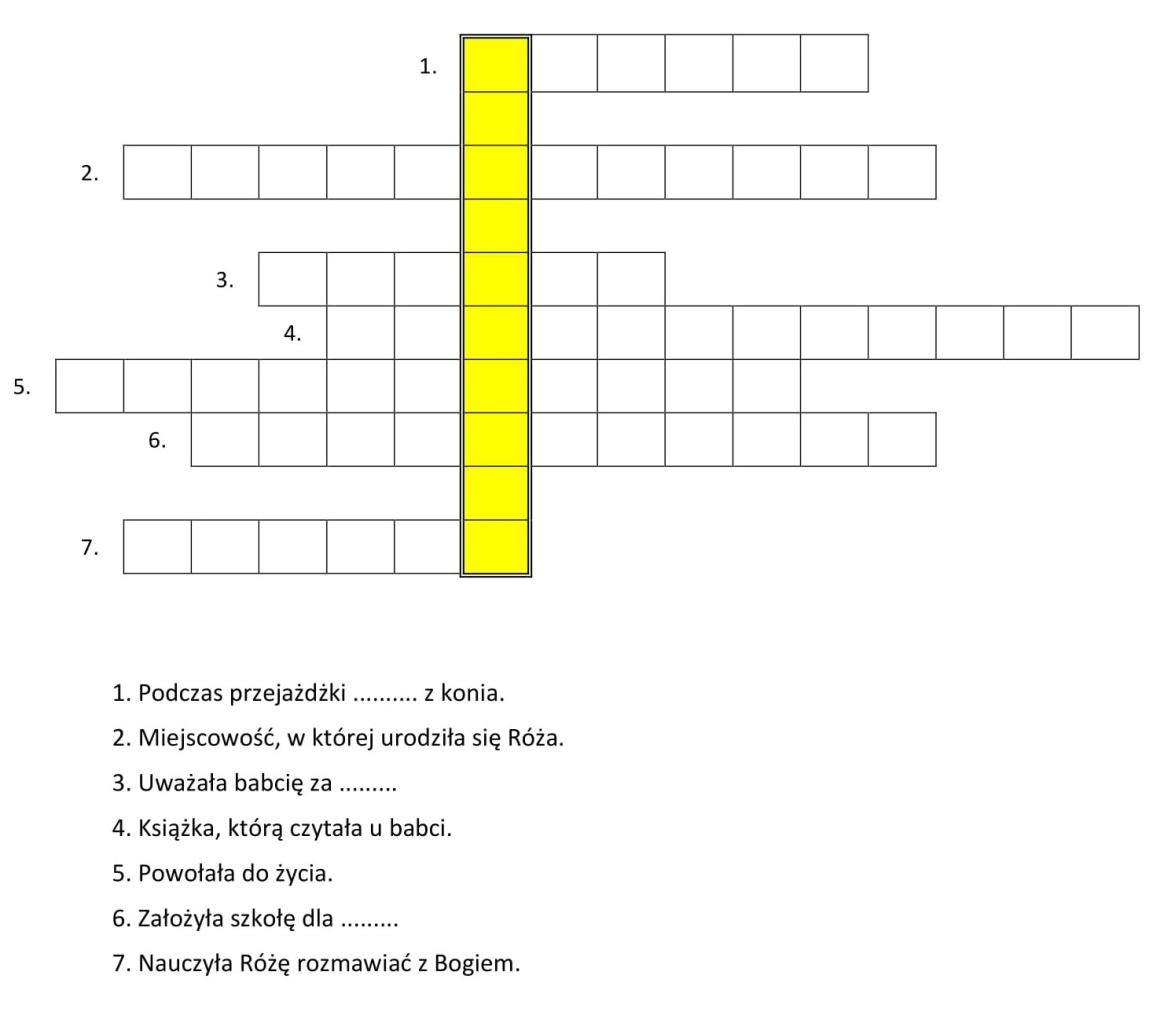 Załącznik 1 (odpowiedzi)Hasło: SZCZĘŚLIWA  1. spadła 2. Biała Cerkiew 3. świętą 4. Naśladowanie 5. Dzieło Lasek 6. Niewidomych 7. BabciaOpracowała: s. Maristella CzubaKonspekt dla klas V –VI szkoły podstawowejTEMAT: Niewidoma, która otwierała oczy widzącym1. CELE LEKCJI – WYMAGANIA OGÓLNE Rozwijanie zainteresowania postacią Matki  Elżbiety Róży Czackiej Ukazanie uczniom niewidomej Matki Czackiej, która wypełniona światłem Boga, może wskazywać drogę do Niego ludziom zagubionym2. TREŚCI NAUCZANIA – WYMAGANIA SZCZEGÓŁOWE    Uczeń:Wyjaśnia najważniejsze wydarzenia z życia Matki Elżbiety Róży Czackiej   Wymienia cechy osobowe oraz życiowe priorytety Matki ElżbietyPodaje przykładowe zagadnienia z nauczania Kościoła dotyczące prawdy   3. POJĘCIA, POSTACIMiłość bezwarunkowaPrawdaOdwagaNiewidomyMatka niewidomych4. WARTOŚCIKształtowanie postawy szacunku dla osób niewidomych 5. PROPOZYCJA REALIZACJIWprowadzenie:Metoda – audiowizualna.  Katecheta wyświetla video: „Kogo prosić w problemach z oczami?” przygotowany przez  Aleteia.pl  https://www.dailymotion.com/video/x7yzgt1  i pyta: Czy wiecie, kto to jest osoba niewidoma, jak ona poznaje świat?  Katecheta objaśnia w jaki sposób funkcjonują niewidomi, wskazując na zmysł dotyku. Formułuje definicję niewidomego i słabowidzącego poprzez zabawę z opaską na oczach, symulatory wzroku.Podsumowanie: Niewidomy, to człowiek, który poznaje otaczający go świat  inaczej niż ludzie widzący, ale posiada tę samą godność i wartość człowieczeństwa. Niekiedy potrzebuje pomocy osoby widzącej.Rozwinięcie tematu:Metoda – mini wykład. Zapoznanie uczniów z życiorysem Matki Elżbiety Róży Czackiej.                            Przykładowy życiorys (załącznik 1). Dłuższy: https://triuno.pl/matka-czacka-niewidoma-matka-niewidomych-błogosławiona Podsumowanie: Katecheta stawia kluczowe pytania do wykładu, które stanowią formę utrwalenia. Zadaje do rozwiązania rebusy (załącznik 2) potem rozsypankę, gdzie do połączenia w pary są miejscowości z opisem wydarzenia (załącznik 3 lub forma elektroniczna): https://wordwall.net/pl/resource/16585629Metoda – proklamacja Słowa Bożego. Katecheta rozdaje kartki z cytatami biblijnymi i prosi, aby wyznaczeni uczniowie przeczytali je w postawie stojącej. Następnie prosi, aby uczniowie usiedli i pyta: Dlaczego Bóg nas kocha? Czym zasłużyliśmy na Jego miłość? „Ukochałem Cię odwieczną miłością” (Jr 31,3).                                                                                                                    „Czyż może niewiasta zapomnieć o swym niemowlęciu, ta, która kocha syna swego łona? A nawet gdyby  ona zapomniała, Ja nie zapomnę o tobie” (Iz 49,15).                                                                                                         „Bo góry mogą się poruszyć i pagórki się zachwiać, ale miłość moja nie odstąpi od ciebie” (Iz 54,10). „Tak bowiem Bóg umiłował świat, że Syna swego Jednorodzonego dał, aby każdy, kto wierzy, nie zginął, ale miła życie wieczne” (J 3, 16).Posumowanie: Bóg kocha nas bez względu na nasze zasługi. Kocha nas, ponieważ jest dobry, a my jesteśmy Jego dziećmi i potrzebujemy Jego miłości. Jego miłość jest całkowicie bezinteresowna i bezwarunkowa. Wystarczy ją przyjąć, by życie nabrało głębszego sensu. Bóg przemawia do nas, okazując nam swoją miłość na różne sposoby, czasami też przez trudne wydarzenia, które mogą nas przybliżyć do Niego, uczą nas zaufania. Przykładem takiego głębokiego otwarcia się na Bożą miłość była Matka Czacka.Metoda -  audiowizualna. Katecheta wyświetla prezentację: Róża Czacka (płyta CD) oraz Wspomnienia Matki Czackiej: https://www.facebook.com/SiostryFranciszkankizLasek/posts/1714047992115495 i prosi uczniów o  wymienienie duchowych cnót Matki Czackiej.Podsumowanie: Niewidoma Matka posiadała cechy bezwarunkowej miłości, takie jak: odwaga, nie stawianie przeszkód Bożemu działaniu, nie żądanie niczego w zamian, ofiarne dzielenie się miłością. Cechy te, były bardzo wyraźnie widoczne w życiu Matki Czackiej. To one powodowały, że ludzie, którzy mieli z nią kontakt, zaczynali patrzeć inaczej na swoje życie, np. dostrzegać swój egoizm. Metoda – twórczego myślenia. Katecheta prosi o przeczytanie fragmentu tekstu z KKK 2500 (załącznik 4). Uczniowie zastanawiają się nad sensem przeczytanych słów o prawdzie, podkreślają w tekście słowo prawda i próbują połączyć je z życiowymi priorytetami Matki Czackiej.Podsumowanie: Katecheta nawiązuje do przeczytanego tekstu. Podkreśla szczególne znaczenie prawdy w życiu Matki Elżbiety.Zakończenie:Niewidoma Matka Czacka, wypełniona Bożym światłem, przykładem swojego życia pomagała otwierać się ludziom na Boga. Wskazywała drogę poznania prawdy o swojej słabości  i grzeszności, która „łączyła się                  w niej z radością i blaskiem piękna duchowego”. Osoba Matki Elżbiety uczy nas otwarcia się na prawdę Bożej miłości. Dla ludzi poszukujących w sobie światła, daje odpowiedź na pytanie jak żyć. Odkrycie sensu życia otwiera ludziom oczy na sprawy duchowe.Zadanie domowe:Sprawdź swoją wiedzę o Matce Czackiej:  Test: Wydarzenie z datą: https://wordwall.net/pl/resource/16422389Wspomnienia Róży Czackiej: https://wordwall.net/pl/resource/14707784Notatka:  Niewidoma Matka Czacka posiadała cechy bezwarunkowej miłości: (uczniowie wymieniają i zapisują)Modlitwa na koniec lekcji: Odsłuchanie śpiewanej modlitwy słowami Matki: Wszystko dla Boga (płyta CD)Korelacja z edukacja szkolną: Język polski  – analiza tekstuHistoria  –   I i II wojna światowaZałącznik 1 (przykładowy życiorys)Matka Elżbieta Róża Czacka urodziła się 22. X. 1876 roku w Białej Cerkwi na Ukrainie. Gdy Róża miała 6 lat, rodzina Czackich przeniosła się do Warszawy. W stolicy młoda hrabianka dojrzewała, zdobywała gruntowne i wszechstronne wykształcenie, wchodząc w bogate życie polskiej arystokracji. Zaczynała „bywać w towarzystwie”, a „świat zaczynał ją pociągać”. Po latach Matka Czacka mówi:, „Jaki Pan Jezus dobry, kiedy najbardziej świat mi się podobał, kiedy zaczęłam do niego lgnąć, zabrał mi wzrok”. I to prawda, gdy Róża staje na progu swego dorosłego życia, na skutek upadku z konia, w wieku 22 lat, traci od dzieciństwa zagrożony wzrok.  Co wtedy przeżywała? Nie trudno się domyśleć, że był to dramat młodej dziewczyny. Na pewno stawiała sobie pytania: o sens swojego życia. W uzyskaniu odpowiedzi na nie, pomógł Róży mądry warszawski okulista, od którego usłyszała słowa: „Niech Pani nie pozwoli się wozić od jednej sławy lekarskiej do drugiej. Tutaj nie ma nic do zrobienia, stan wzroku jest beznadziejny, ale niech Pani zajmie się niewidomymi, którymi w Polsce nikt się nie zajmuje”. Również dla rodziców Róży, było to wielkie przeżycie, nie mogli pogodzić się z kalectwem córki, więc szukali pomocy u najlepszych okulistów, wierząc, iż można jeszcze coś zaradzić. Słowa usłyszane od doktora Ryszarda Gepnera, choć mocne, ale ukazujące prawdę o sytuacji Róży, wyznaczyły kierunek jej nowego życia po niewidomemu. Młoda, ociemniała dziewczyna, przyjęła je jako osobiste wyzwanie, i tak, dramat, jaki ją dotknął, przemienia się  w jej życiowe powołanie. Do nowego zadania Róża przygotowuje się 10 lat. Ten etap swojego życia rozpoczyna od własnej rehabilitacji, odwiedza najlepsze szkoły i zakłady dla niewidomych za granicą, głównie we Francji,  gdzie uczy się wypukłego, punktowego pisma czyt. brajla - od nazwiska niewidomego Ludwika Braille’a, który je wymyślił.  Róża Czacka dostosowuje go do polskiego alfabetu. Pragnie przygotować niewidomych do pełnowartościowego życia w społeczeństwie ludzi widzących, dać im odpowiednie wykształcenie i przygotowanie zawodowe, a przede wszystkim ukazać sens życia poprzez wzmocnienie wiary  w Boga, która pomoże im w pogodnym niesieniu krzyża swego kalectwa. Pragnęła, aby niewidomi nie wstydzili się swego kalectwa, ale przyjmując je z ręki Boga, przemieniali je w źródło łaski i mocy dla siebie i dla innych. Od samego początku jako osoba niewidoma, Matka Elżbieta wiedziała o konieczności spojrzenia na sprawy niewidomych nie tylko w sposób przyrodzony, w oparciu o fachową wiedzę tyflologiczną, ale także poprzez zwrócenie uwagi na płaszczyznę nadprzyrodzoną. Przekonała się również, że osiągnięcie tego celu stanie się możliwe poprzez powołanie ludzi o szczególnej ofiarności, rozumiała, że rolę tę mogą spełniać osoby całkowicie oddane Bogu – siostry zakonne. Wówczas to zrodziła się myśl o powołaniu specjalnego Zgromadzenia.  W pierwszym etapie działalności na rzecz niewidomych Róża Czacka powołała do życia w 1910 r. Towarzystwo Opieki nad Ociemniałymi, które do dziś prowadzi Zakłady dla Niewidomych, szkoły i warsztaty szkolące, a w 1918 r. za zgodą władz kościelnych złożyła w Żytomierzu swoje śluby zakonne i włożyła franciszkański habit powołując do życia nowe Zgromadzenie. Tak powstało Zgromadzenie Sióstr Franciszkanek Służebnic Krzyża, które ma na celu służbę niewidomym na ciele oraz niewidomym na duszy, czyli ludziom dalekim od Boga na skutek niewiary, czy grzechu. Zmarła  w opinii świętości 15 maja 1961 roku w Laskach.Załącznik 2 (rebusy)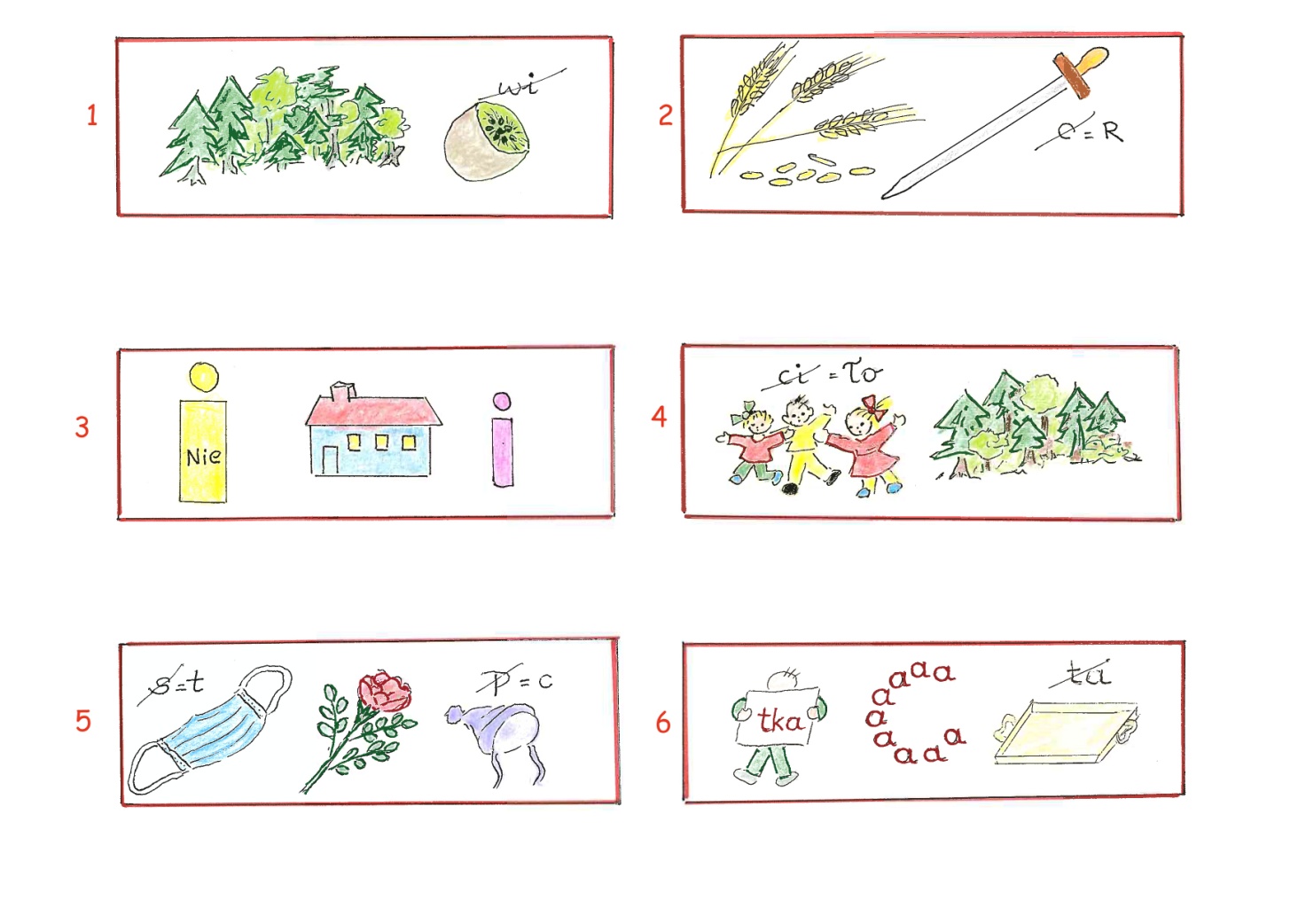 Odpowiedzi:Laski.2. Żytomierz. 3. Niewidomi. 4. Dzieło Lasek. 5. Matka Róża Czacka. 6. Matka CzackaZałącznik 3 (rozsypanka):Odpowiedzi: Żytomierz - Śluby zakonne, Francja - Przygotowanie do pracy z niewidomymi, Biała Cerkiew – Narodziny Róży, Laski - Śmierć Matki Czackiej, Warszawa, Dzielna 36 - Powstanie I domu dla niewidomych, Warszawa, Złota 36 - Powstanie II domu dla niewidomych, Żytomierz 1915-1918 - Trzyletnie rekolekcje, Warszawa, Polna 40 - Choroba Matki CzackiejZałącznik 4 (KKK 2500)Spełnienie dobra łączy się z przyjemnością duchową i pięknem moralnym. Podobnie prawda łączy się z radością i blaskiem piękna duchowego. Prawda jest piękna sama z siebie. Prawda słowa, czyli racjonalne wyrażenie poznania rzeczywistości stworzonej i nie stworzonej, jest konieczna w życiu człowieka obdarzonego rozumem. Prawda może jednak znaleźć inne, uzupełniające formy ekspresji ludzkiej, zwłaszcza gdy chodzi o wywołanie tego, co w niej niewyrażalne, jak głębia ludzkiego serca, uniesienia duszy, tajemnica Boga.Opracowała: s. Maristella CzubaZałącznik 3Żytomierz   Biała Cerkiew            Francja     Warszawa, Dzielna 36, Narodziny Róży  Warszawa, Złota 36 Warszawa,  Polna 40Żytomierz 1915-1918    Trzyletnie rekolekcjeŚluby zakonne   Choroba Matki Czackiej  Powstanie I domu dla niewidomychPowstanie II domu dla niewidomychŚmierć Matki Czackiej        LaskiPrzygotowanie do pracy z niewidomymiScenariusz lekcji religii dla klas VII –VIII szkoły podstawowejTEMAT: NIEWIDOMA MATKA NIEWIDOMYCH.
CELE LEKCJI – WYMAGANIA OGÓLNE                                                                                                                                                      Zainteresowanie postacią Matki Elżbiety Czackiej Poznanie elementów życia codziennego osób niewidomych Kształtowanie postawy otwartości na to, co najważniejsze a niewidoczne dla oczu
TREŚCI NAUCZANIA – WYMAGANIA SZCZEGÓŁOWE        Uczeń: Zna podstawowe fakty z życia Matki Elżbiety Jest świadomy trudności życia codziennego osób niewidomychWie, że osoby z niepełnosprawnością mogą aktywnie uczestniczyć w życiu społecznymZwraca uwagę, że istnieje nie tylko to, co można zobaczyćPOJĘCIA, POSTACIMatka Elżbieta Czacka Niewidomy – człowiek użytecznyOdwagaPrawdaZaangażowanieKard. Stefan WyszyńskiWARTOŚCIWrażliwość na potrzeby drugiego człowiekaAkceptacja inności w postrzeganiu świataSolidarność PROPOZYCJA REALIZACJI Wprowadzenie: 
  
Metoda aktywizującaWejście uczniów do klasy z zasłoniętymi oczyma, w czasie którym odtwarzany jest hymn Ośrodka Szkolno-Wychowawczego dla Dzieci Niewidomych im. Róży Czackiej w Laskach (płyta CD)Podsumowanie
Nauczyciel pyta uczniów o wrażenia z krótkiej trasy, którą odbyli nie używając wzroku:
- Jak wam się udało wykonać zadanie?
- Czy było ono trudne, co pomagało a co przeszkadzało w jego wykonaniu?
- Co czuliście, kiedy nie mogliście opierać się na zmyśle wzroku? Rozwinięcie tematu: 
Metoda biblijna 
Wysłuchanie Ewangelii z Biblii Audio Superprodukcji
Niewidomy pod Jerychem (Łk, 18, 35-43)Kiedy przybliżał się do Jerycha, jakiś niewidomy siedział przy drodze i żebrał.  Gdy usłyszał przeciągający tłum, wypytywał się, co to się dzieje.  Powiedzieli mu, że Jezus z Nazaretu przechodzi.  Wtedy zaczął wołać: «Jezusie, Synu Dawida, ulituj się nade mną!»  Ci, co szli na przedzie, nastawali na niego, żeby umilkł. Lecz on jeszcze głośniej wołał: «Jezusie, Synu Dawida, ulituj się nade mną!»  Jezus przystanął i kazał przyprowadzić go do siebie. A gdy się przybliżył, zapytał go:  «Co chcesz, abym ci uczynił?» On odpowiedział: «Panie, żebym przejrzał».  Jezus mu odrzekł: «Przejrzyj, twoja wiara cię uzdrowiła».  Natychmiast przejrzał 
i szedł za Nim, wielbiąc Boga. Także cały lud, który to widział, oddał chwałę Bogu.Podsumowanie
Kto był głównym bohaterem fragmentu Ewangelii? Czy znacie jakieś osoby niewidome 
w waszym środowisku? – odwołanie się do doświadczeń uczniów. Dzisiaj poznamy niezwykłą osobę niewidomą, która tak jak człowiek z Ewangelii także spotkała na swojej drodze Jezusa. Nie uzdrowił On jej wzroku, ale dotknął jej serca, aby mogła pomagać innym niewidomym – 
w sprawach życia codziennego, a przede wszystkim w widzeniu spraw najważniejszych – 
to Matka Elżbieta Róża Czacka.Metoda audiowizualna
Oglądanie krótkiego filmiku o Matce Elżbiecie Czackiej (płyta CD)PodsumowanieMatka Elżbieta Róża Czacka była osobą pełną dobroci, troskliwą i oddaną służbie osobom takim, jak ona – tym, którzy nie widzą. Z własnego doświadczenia wiedziała, jakie konsekwencje i jakie wymagania stawia utrata wzroku, dlatego – chyba jak nikt inny – znała to cierpienie i doskonale umiała dać innym osobom dobre podstawy, można powiedzieć, startu 
w nowe życie. Dążyła do tego, aby osoby niewidome mogły dzielić się z innymi swoim potencjałem, ponieważ nie widzieć to nie znaczy nie móc nic dać, dlatego duży akcent kładła na dobre wykształcenie. Uważała, że można dawać, przede wszystkim świadectwo, że dysfunkcja wzroku nie wyklucza z możliwości podzielenia się swoimi talentami w społeczeństwie, oraz że swoim życiem można świadczyć o tym, że nie widzieć to nie znaczy znaleźć się w punkcie przysłowiowego „końca świata”. Owszem, początek nie jest łatwy. Dlatego oprócz bycia dobrą i ciepłą, Matka Elżbieta – z empatią – umiała stawiać wymagania w życiu codziennym.Metoda – praca z tekstem źródłowymZ konferencji Matki Elżbiety z 1940r.„Założeniem naszego Dzieła jest dać niewidomym szczęście, które sama otrzymałam, wiarę. 
Każdy człowiek powinien przyjąć do końca to miejsce w społeczeństwie, które mu Pan Bóg dał. I dlatego niewidomy, który naprawdę jest chrześcijaninem, musi w pełni zrozumieć swoje kalectwo. Jednak każde kalectwo, a ślepota w szczególności, jest źródłem wielkich umartwień, wielkich upokorzeń, i jeśli je człowiek przyjmie, będzie to najlepsza, najzdrowsza droga uświęcenia. Znoszenie kalectwa nie jest łatwą rzeczą”.Niewidomi dają nam widzącym cenną naukę życia - poznać i uznać swoje granice w Prawdzie, że nie jestem wszystkim, nie wszystko wiem i nie wszystko mogę, a jeśli je człowiek przyjmie, będzie to najlepsza, najzdrowsza droga uświęcenia.PodsumowanieJakie trudności napotykają ludzie niewidomi w życiu codziennym?Co dzięki różnym technologiom jest dla nich dostępne, a co nadal pozostaje niemożliwe?W jaki sposób człowiek wierzący może dobrze przeżywać swoją niepełnosprawność?Metoda audiowizualnaReportaż TV Trwam „Pierwszy zmysł” (https://youtu.be/lwxKqCAa02g) do celu katechezy polecamy zwłaszcza lekcję geografii (10’00” – 16’00”) oraz zajęcia z orientacji przestrzennej (22’40” – 27’45”).Spot „Pasja” o niewidomym sportowcu (płyta CD).Dzieło pomocy niewidomym rozpoczęte przez Matkę Elżbietę już ponad 100 lat temu, jest nadal kontynuowane w Polsce, ale nie tylko. Krótkie filmiki pokazują tańce niewidomych           i słabowidzących podopiecznych z Indii i Afryki (płyta CD) oraz ich codzienność (https://youtu.be/1x_3kbMVoGg - Dzieciaki z Kibeho, Rwanda / spot).Podsumowanie
Ponowne wysłuchanie Hymnu Ośrodka Szkolno – Wychowawczego. Tym razem ze zwróceniem uwagi na tekst (załącznik 1), który w skrócie mówi o ważnym przesłaniu, jakie zostawiła Matka Elżbieta.Metoda – praca w grupachNa tablicy nauczyciel umieszcza słowa – hasła: NIEWIDOMA, MATKA, OTWARTE SERCE, DZIEŁO, KRZYŻ, LASKI.Dzieli uczniów na 4 grupy, każda grupa otrzymuje fragment mowy Księdza Prymasa Stefana Wyszyńskiego, którą wygłosił 19 maja 1961r. podczas pogrzebu Matki Elżbiety (załącznik 2). Zadaniem uczniów jest przeczytać głośno podany tekst i przyporządkować fragmenty do odpowiedniego hasła na tablicy i uzasadnić.Podsumowanie: Niewidoma Matka Elżbieta poprzez swój brak wzroku głębiej poznawała, rozumiała i  pomagała osobom niewidomym. W jaki sposób wasze braki, trudności i czasem inne spojrzenie na rzeczywistość, mogą pomóc zmieniać świat na lepsze? Zakończenie:

Odczytać w brajlu cytat 2 Kor 12,9 „Wystarczy ci mojej łaski. Moc bowiem w słabości się doskonali” ( cytat i alfabet Braille’a w załączniku 3)Zadanie domowe:W Laskach na co dzień używa się pozdrowienia „Przez Krzyż - do Nieba”. Zadaniem uczniów jest wykonanie pracy plastycznej ilustrującej to hasło, tak aby można było ją obejrzeć rękami 
z zamkniętymi oczami.Notatka:Matka Elżbieta
- dawała duchowe wsparcie – pokazywała swoim życiem, jak przeżywać radości i realne trudności życiowe z Jezusem
- jest przykładem osoby niewidomej, która nie skupiała się na sobie i swojej niepełnosprawności, ale żyła dla innych
- była prekursorką edukacji i usprawniania osób niewidomych i słabowidzących w Polsce 
- zorganizowała miejsce nauki i rehabilitacji w Laskach koło Warszawy
- dostosowała alfabet Braille’a do języka polskiego
- opisała sposób kształcenia i wychowania niewidomego dziecka
Modlitwa Matki Elżbiety na koniec lekcji:Wszystko w pełni dla Boga. 
Od świtu do nocy – wszystko dla Boga.
Od początku do końca – wszystko dla Boga.
Pierwszy oddech i ostatni – dla Boga.
Świadomie dla Boga.
Pierwsze słowo do Boga: Kocham Ciebie.
Ostatnie: Kocham Ciebie, Boże.
Pragnę żyć dla Ciebie, Boże. Amen.Korelacja z edukacją szkolną:Wiedza o społeczeństwie – niewidomiJęzyk polski – analiza tekstuPlastyka – zastosowanie niekonwencjonalnych technikZałącznik 1.
Hymn Ośrodka Szkolno-Wychowawczego dla Dzieci Niewidomych 
im. Róży Czackiej w Laskach
1. W Dziele Lasek, co wyrosło w PuszczyPrawdą i Miłością zbudowaneNiewidoma Matka NiewidomychZostawiła dzieciom swój testament
Ref.: Poznawaj świat, bo masz w nim swoje miejsceOdkrywaj to, co w życiu najważniejszeDaj sobie czas, bo droga nie jest łatwaLecz zawsze idź i sercem szukaj światła2.Różne drogi prowadzą w to miejsceCo dla małych i dużych jest domemTu uczymy się żyć godnie i pięknieI oswajać to, co nieznajome 3.Tutaj słowo jest nam drogowskazemGdy świat trzeba dotykiem poznawaćPoprzez codzienną, wytrwałą naukę Samodzielności drzwi otwierać4. Mamy plany i swoje marzeniaA gdy zabrzmi ostatni już dzwonekZ cennym skarbem zdobytych doświadczeńWyruszymy w nową życia stronęZałącznik 2.„Na czele rodziny niewidomych postawił wam Bóg niewidomą Matkę. Bóg zawsze tak działa, że przystosowuje ludzi, których posyła, do możliwości tych, do których posyła. Tak przecież uczynił ongi z własnym Synem! Gdy Słowo Przedwieczne miało przyjść na ziemię, okryte zostało  w łonie Maryi ciałem ludzkim. Po co? Po to, aby Człowiek Boży szedł do dzieci Bożych! Aby miał z nimi język  ludzki! Aby Bóg patrzył na ludzi oczyma ludzkimi! Aby  ludzie mogli patrzeć na życie Boga po ludzku! /…/ Tak uczynił Bóg Ojciec przez Swojego Syna w Nazaret, w Betlejem i na Krzyżu. Tak też uczynił i tu, w Dziele Laskowskim.”„Dał wam Matkę  niewidomą  która chodziła po tej ziemi z zamkniętymi oczyma, ale 
z otwartym sercem i z wyciągniętymi przed siebie dłońmi, jak Wy, Najlepsze Dzieci Laskowskiej Rodziny, chodzicie z zamkniętymi wprawdzie oczyma, ale z   otwartym   sercem 
i z  dłońmi przed sobą. Powiemy - nieszczęście, tragedia życia! O! To nieszczęście jest waszym błogosławieństwem, bo któż lepiej zrozumie was, Dzieci Rodziny Laskowskiej, jak nie ta wasza Matka niewidoma?!”„Kto wie, jak rozwinęłoby się Dzieło Niewidomych, gdyby jego założycielką była istota widząca! Kto wie, czy zdolna byłaby was zrozumieć do głębi i wniknąć w psychikę młodzieży niewidomej! Czy umiałaby włożyć tyle energii w poznanie duchowości niewidomych, ile włożyła Matka Elżbieta, gdy nieustannie oczytywała się w literaturze dla niewidomych 
i o niewidomych, i gdy zachęcała do ciągłych studiów zarówno członków Towarzystwa jak 
i Siostry ze Zgromadzenia.” „To jest jakaś przedziwna, delikatna linia Boga, który dobiera sobie ludzi właściwych dla zadań szczególnych. I tak na czele wielkiej rodziny niewidomych postawił Matkę niewidomą, jak ongi na czele rodziny Bożej postawił Boga Człowieka. Bóg jest Ojcem do końca i to dla wszystkich. Do wszystkich chce przemawiać językiem dla nich zrozumiałym. Bóg jest wolny od narzucania  swego stylu. On raczej wczuwa się w nasze możliwości i działa na nas, nie według swoich, ale według naszych możliwości – delikatnie, oględnie. Taka też była Matka Elżbieta. Jej Dzieło rozwijało się w promieniach Krzyża.”      Załącznik 3.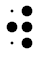 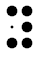 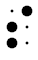 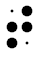 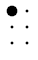 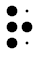 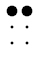 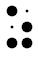 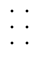 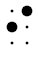 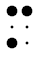 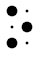 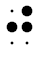 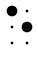 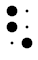 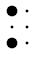 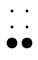 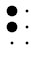 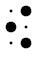 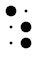 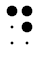 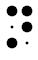 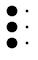 Alfabet Braille’a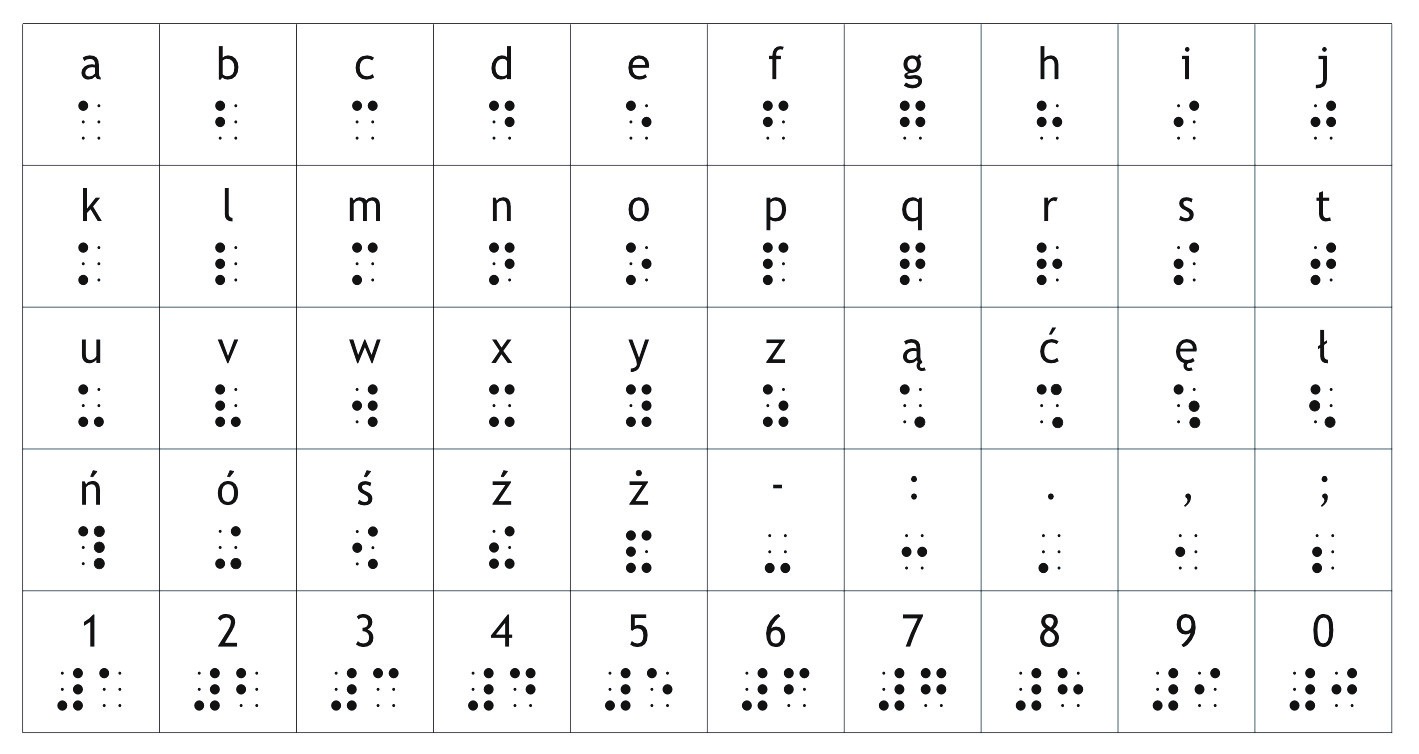 WAŻNE ADRESY Adresy, telefonyMinisterstwo Edukacji Narodowej00 – 918 WarszawaAleja Szucha 25www.men.waw.pltel. centrali 22 347 41 00Mazowieckie Kuratorium Oświaty00 – 024 WarszawaAleje Jerozolimskie 32tel. centrali 22 551 24 00Koordynator ds. nauczania religiiWizytator – mgr Zofia RudzińskaRada Szkół KatolickichSkwer Kardynała Wyszyńskiego 601 – 015 Warszawatel. 22 530 49 07fax 22 530 49 34Wydział Duszpasterstwa Dzieci i MłodzieżyKurii Metropolitalnej Warszawskiejul. Miodowa 17/1900 – 246 Warszawatel. 22 531 72 21e-mail: Lrprzybylski@mkw.plSPIS TREŚCIZESPÓŁ REDAKCYJNYKs. dr Łukasz PrzybylskiKs. mgr Marcin KlotzKs. mgr Marcin OśkoKs. mgr Daniel SzafarzKs. mgr Zbigniew Sawiaks. mgr Teresa Janek USJKImię i NazwiskoDekanatTelefonREJON Ks. mgr Krystian BondarowskiBielański505 184 369PÓŁNOCNYKs. mgr Jarosław NowakowskiBłoński882 562 991ZACHODNIKs, mgr Dariusz Drozdek Brwinowski504 844 404ZACHODNIKs. mgr Piotr AmbroziakCzerski794 295 468POŁUDNIOWYKs. mgr Radosław WołkowyckiGrodziski784 625 953ZACHODNIKs. mgr Mariusz SłowikGrójecki663 952 032POŁUDNIOWYKs. mgr Dariusz GrzywaJelonkowski503 595 140PÓŁNOCNYKs. mgr Mateusz FarfusKampinoski507 293 836PÓŁNOCNYKs. mgr Paweł KudlakKonstanciński601 232 642POŁUDNIOWYKs. mgr Piotr MaciejakLasecki668 900 746PÓŁNOCNYKs. mgr Marcin KorzeniowskiMogielnicki698 372 561POŁUDNIOWYKs. mgr Piotr StrakowskiMokotowski504 554 960CENTRALNYKs. mgr Szymon PetrykaOchocki504 556 020PÓŁNOCNYKs. mgr Kamil PiaszczakPiaseczyński697 614 623POŁUDNIOWYKs. mgr Marcin SzatanekPruszkowski515 954 871ZACHODNIKs. mgr Jakub PytlakowskiRaszyński793 221 101ZACHODNIKs. mgr Łukasz Gałązka Staromiejski506 616 447CENTRALNYKs. mgr Bartosz KuczmarskiŚródmiejski609 840 578CENTRALNYKs. mgr Mateusz KoziołTarczyński513 349 709POŁUDNIOWYKs. mgr Paweł PaligaUrsuski660 512 643ZACHODNIKs. mgr Rafał DawidowiczUrsynowski502 506 760CENTRALNYKs. mgr Tomasz KołodziejskiWarecki790 760 614POŁUDNIOWYKs. mgr Piotr PowałkaWilanowski603 965 832CENTRALNYKs. mgr Grzegorz CzernekWolski722 298 995PÓŁNOCNYKs. mgr Marcin GrabowskiŻoliborski603 821 510PÓŁNOCNYImięi nazwiskoRejon/zakresdziałaniaMiejsce pracyTel. kontaktowye-mailDyżurP. Zofia MisiowiecArch. WarszawskaLO im. T. KościuszkiUl. Kościuszki 3805-800 Pruszków503 846 973zosiazmisia@wp.plna stronie internetowej centrum.mscdn.plpiątek 7.30 – 14.30P. Anna Zielińskam. st. WarszawaZ. Szkół Spec. im. Hipolita Szczerkowskiego, ul. Kilińskiego 21, Grodzisk Maz.693 234 265aliol@o2.plDyżur w piątki10.00 – 12.00www.wcies.edu.plP. Anna Mielecka – termin uzgodniony podczas rozmowy telefonicznej.Kontakt telefoniczny: 601 934 887P. Anna Zielińskam. st. WarszawaZ. Szkół Spec. im. Hipolita Szczerkowskiego, ul. Kilińskiego 21, Grodzisk Maz.693 234 265aliol@o2.plDataWydarzenieGodzina28 sierpnia (sobota)Odprawa katechetyczna przed rozpoczęciem roku szkolnego 2021/2022zgodnie z programem1 września (środa)Rozpoczęcie roku szkolnego 2021/20222 września (czwartek)Spotkanie organizacyjne doradców metodycznych nauczania religii z dyrektorem Wydziału Duszpasterstwa Dzieci i Młodzieży (Kuria Metropolitalna Warszawska, budynek A, piętro I, sala św. Jana Chrzciciela) 16.00 –16.302 września(czwartek)Otwarte konsultacje katechetyczne z doradcami metodycznymi dla wszystkich katechetów (awans zawodowy, programy, ocenianie) Kuria Metropolitalna Warszawska, budynek A, piętro I, sala św. Jana Chrzciciela16.30 –18.005 września (niedziela)Uroczysta Inauguracja nowego roku szkolnego w Sanktuarium Matki Bożej Nauczycielki Młodzieży na Siekierkach.13.00 -Msza Święta11 września (sobota)V Ogólnopolskie Spotkanie Dzieci w Niepokalanowiegodz. 10.3012 – 18 wrześniaXI Tydzień Wychowaniaogłoszony przez Konferencję Episkopatu PolskiTeksty katechez do pobrania: www.tydzienwychowania.plwww.archidiecezja.warszawa.pl  w zakładce dla katechetówZgodniez programem16 września (czwartek)Spotkanie z dekanalnymi animatorami duszpasterstwa dzieci i młodzieży (Kuria Metropolitalna Warszawska, budynek A, piętro I, sala św. Jana Chrzciciela) 16.00 – 18.00Zgodnie z programem 18 września (sobota)Spotkanie szkoleniowe katechetów w rejonach 1, 3, 4, 610.00 – 14.0025 września (sobota)Spotkanie szkoleniowe katechetów w rejonach 2, 5, 7, 810.00 – 14.0029 września (środa)Dodatkowe spotkanie szkoleniowe katechetów(Kuria Metropolitalna Warszawska, budynek A, piętro I, sala św. Jana Chrzciciela)10.00 – 14.00wrzesieńKonkurs Wiedzy Biblijnej „HIERONYMUS” 2021/2022 województwa mazowieckiegoZgodnie z regulaminem 1 – 3 października(piątek – niedziela)VIII Ogólnopolska Konferencja Katechezy Specjalnej „Nie przeszkadzajcie im przychodzić do Mnie” Dom Rekolekcyjno-formacyjny Archidiecezji Warszawskiej, ul. Dewajtis 3 w WarszawieZgodniez programem3 października (niedziela)Rozpoczęcie Biblijnej Akademii Najmłodszych (BAN) 2021/2022 w parafiach (pytania dostępne będą na stronie internetowej KOAB najpóźniej w czwartek, 3 października www.koab.pl)Zgodnie z programem4 października (poniedziałek)Pielgrzymka maturzystów na Jasną Górę – I tura (dekanaty: bielański, jelonkowski, ochocki, wolski, żoliborski, czerski, kampinoski, lasecki, piaseczyński, warecki, konstanciński, wilanowski, mogielnicki, ursynowski) Zgodniez programem5 października (wtorek)Pielgrzymka maturzystów na Jasną Górę – II tura (dekanaty: staromiejski, śródmiejski, ursuski, błoński, brwinowski, grodziski, pruszkowski, raszyński, mokotowski, grójecki, tarczyński)Zgodniez programem10 października (niedziela)XXI Dzień Papieski „Nie lękajcie się”.Konspekty katechez do pobrania na stronie internetowej Fundacji Dzieło Nowego Tysiąclecia www.dzielo.plZgodniez programem14 października (czwartek)Święto Edukacji Narodowej – Dzień Nauczyciela15 – 17 października (piątek – niedziela)Rekolekcje zamknięte dla katechetów świeckich – prowadzący: Ks. dr Damian Dziuba, katechetyk, kapłan diecezji Sandomierskiej, (Dom Rekolekcyjno – Formacyjny Archidiecezji Warszawskiej, ul. Dewajtis 3, Warszawa – Bielany) – I turaZgodnie z programem21 października Skrutynium duszpastersko – katechetyczne dla księży wyświęconych w 2015 roku.16.00 – 19.30Zgodniez programem28 październikaSkrutynium duszpastersko – katechetyczne dla księży wyświęconych w 2016 roku.16.00 – 19.30Zgodniez programem1 listopada (poniedziałek)Uroczystość Wszystkich Świętych 11 listopada (czwartek)Narodowe Święto Niepodległości (dzień wolny od zajęć dydaktycznych)17 listopada (środa)Etap szkolny XXXII Olimpiady Teologii Katolickiej Płock  2022. – Oblicza miłosierdzia w nauczaniu i praktyce Kościoła. 11.0020 listopada(sobota)Diecezjalny Dzień Młodzieży w Świątyni Opatrzności Bożej w Wilanowie Zgodnie z programem21 listopada (niedziela)Uroczystość Jezusa Chrystusa Króla Wszechświata11 grudnia (sobota)Skupienie adwentowe katechetów w rejonie: 1, 3, 4, 610.00 –14.0018 grudnia (sobota) Skupienie adwentowe katechetów w rejonie: 2, 5, 7, 810.00 –14.0023 grudnia – 1 stycznia 2019Zimowa przerwa świąteczna  - Święta Bożego Narodzenia (czas wolny od zajęć edukacyjnych)6 stycznia 2021 (czwartek)Uroczystość Objawienia Pańskiego (dzień wolny od zajęć dydaktycznych)10 stycznia (poniedziałek)Spotkanie opłatkowe z dyrektorami szkół, przedszkoli i innych placówek oświatowo – wychowawczych (sala konferencyjna Domu Arcybiskupów Warszawskich, ul. Miodowa 17/19) – I tura17.0011 stycznia (wtorek)Spotkanie opłatkowe z dyrektorami szkół, przedszkoli i innych placówek oświatowo – wychowawczych (sala konferencyjna Domu Arcybiskupów Warszawskich, ul. Miodowa 17/19) – II tura17.0012 stycznia (środa)Spotkanie opłatkowe dla katechetów i nauczycieli wszystkich przedmiotów w szkołach, przedszkolach i innych placówkach oświatowo – wychowawczych (sala konferencyjna Domu Arcybiskupów Warszawskich, ul. Miodowa 17/19)17.0031 stycznia – 13 lutegoFerie zimowe w szkołach województwa Mazowieckiego19 lutego (sobota)Spotkanie szkoleniowe katechetów w rejonach: 1, 3, 4, 610.00 –14.0026 lutego (sobota)Spotkanie szkoleniowe katechetów w rejonach: 2, 5, 7, 810.00 –14.0025 - 27 luty (piątek- niedziela)Rekolekcje zamknięte dla katechetów świeckich – prowadzący: Ks. dr Damian Dziuba, katechetyk, kapłan diecezji Sandomierskiej, (Dom Rekolekcyjno – Formacyjny Archidiecezji Warszawskiej, ul. Dewajtis 3, Warszawa – Bielany) – II turaZgodnie z programem2 marca (środa)Środa Popielcowa 3 marca (czwartek)Spotkanie z dekanalnymi animatorami duszpasterstwa dzieci i młodzieży (Kuria Metropolitalna Warszawska, budynek A, piętro I, sala św. Jana Chrzciciela)16.00 –18.009 marca(środa)Dodatkowe spotkanie szkoleniowe katechetów(Kuria Metropolitalna Warszawska, budynek A, piętro I, sala św. Jana Chrzciciela)10.00 –14.009 marca 2022Etap diecezjalny XXXII Olimpiady Teologii Katolickiej Płock  2022. – Oblicza miłosierdzia w nauczaniu i praktyce Kościoła.Kuria Metropolitalna Warszawska ul. Miodowa 17/19. Sala św. Jana Chrzciciela budynek A, piętro I11.0012 marca (sobota)Skupienie wielkopostne katechetów w rejonie: 1, 3, 4, 610.00 – 14.0019 marca (sobota)Skupienie wielkopostne katechetów w rejonie: 2, 5, 7, 810.00 – 14.0031 marca -2 kwietnia (czwartek - sobota)Etap ogólnopolski XXXII Olimpiady Teologii Katolickiej Płock  2022. – Oblicza miłosierdzia w nauczaniu i praktyce Kościoła.Zgodniez programem14 – 18 kwietniaWiosenna przerwa świąteczna – Święte Triduum Paschalne, Święta Wielkanocne21 kwietnia 2022 (środa)XXVI Ogólnopolskiego Konkursy Wiedzy Biblijnej (Civitas Christiana)– etap diecezjalny. Kuria Metropolitalna WarszawskaZgodnie z regulaminem23 kwietnia (sobota)Warszawskie Laboratorium Wiary (Teatr ROMA w Warszawie ul. Nowogrodzka 11)Zgodniez programem28 kwietnia (czwartek)Gala Finałowa Santo Subito i CMJP II oraz konkurs wiedzy o Ks. Kard. Stefanie Wyszyńskim, Aula wykładowa na PWTW ul. Dewajtis 312.0014 maja (sobota)Finał Biblijnej Akademii Najmłodszych 2020Kuria Metropolitalna Warszawska10.0028 maja (sobota)XXV Parafiada Służby Liturgicznej Archidiecezji Warszawskiej (Obiekty Sportowe Znicz w Pruszkowie)Zgodniez programem5 czerwca (niedziela)XV Święto Dziękczynienia na Polach WilanowskichZgodniez programem16 czerwca (czwartek)Uroczystość Najświętszego Ciała i Krwi Chrystusa – Boże Ciało24 – 26 czerwca (piątek - niedziela)Rekolekcje zamknięte dla katechetów świeckich – prowadzący: Ks. dr Damian Dziuba, katechetyk, kapłan diecezji Sandomierskiej, (Dom Rekolekcyjno – Formacyjny Archidiecezji Warszawskiej, ul. Dewajtis 3, Warszawa – Bielany) – III turaZgodniez programem25 czerwca (piątek)Zakończenie rocznych zajęć dydaktycznychZgodniez programem26 czerwca – 31 sierpniaWAKACJEPoczątek lipca 85 Ogólnopolska Pielgrzymka Nauczycieli i Wychowawców – Jasna Góra 2022Zgodniez programem27 sierpnia(sobota)Odprawa katechetyczna rozpoczynająca rok szkolny 2022/2023 (Świątynia Opatrzności Bożej – Wilanów) Zgodniez programemTerminRejon katechetycznyTemat szkoleniaProwadzący szkolenieMiejsce szkolenia18 września 2021(sobota)10.00 – 14.001Duchowość misyjna. o. Grzegorz Krzyżostaniak OMI. Kuria Metropolitalna WarszawskaWarszawa, ul. Miodowa 17/19,budynek A, piętro I, sala św. Jana Chrzciciela18 września 2021(sobota)10.00 – 14.003Nowe technologie w pracy katechety.P. Tomasz PoćwiardowskiParafia Opatrzności Bożej,Warszawa,ul. Dickensa 518 września 2021(sobota)10.00 – 14.004„Nikt nie jest samotną wyspą” – KNS a społeczny wymiar wiaryMam swoje zasady – źródła, zasady i wartości KNSKNS – między teorią a praktykąDobro wspólneSolidarnośćPomocniczośćTomasz Nakielski, Mateusz Zbróg, Maciej Szepietowski, Piotr Sutowicz, Kamil SulejParafia Bogurodzicy Maryi,Warszawa,ul. Powstańców Śląskich 67d18 września 2021(sobota)10.00 – 14.006„Z książki płynie odwaga, książka życiu pomaga” – literatura piękna na lekcjach religii.P. dr Aneta Rayzacher - MajewskaParafia Św. Anny,  Piaseczno, ul. Piłsudskiego 1025 września 2021(sobota)10.00 – 14.002Duchowość misyjna.o. Grzegorz Krzyżostaniak OMI. Parafia NMP Matki Miłosierdzia,Warszawa, ul. Bonifacego 925 września 2021(sobota)10.00 – 14.005Nowe technologie w pracy katechety.P. Tomasz PoćwiardowskiParafia Zesłania Ducha ŚwiętegoWarszawa,ul. Broniewskiego 4425 września 2021(sobota)10.00 – 14.007„Nikt nie jest samotną wyspą” – KNS a społeczny wymiar wiaryMam swoje zasady – źródła, zasady i wartości KNSKNS – między teorią a praktykąDobro wspólneSolidarnośćPomocniczośćTomasz Nakielski, Mateusz Zbróg, Maciej Szepietowski, Piotr Sutowicz, Kamil SulejRodzinne Centrum Edukacyjne – I piętro (obok kościoła), Grójec,ul. Jana Pawła II nr 2625 września 2021(sobota)10.00 – 14.008„Z książki płynie odwaga, książka życiu pomaga” – literatura piękna na lekcjach religii.P. dr Aneta Rayzacher - Majewska Parafia Św. Anny,Grodzisk Mazowiecki,Pl. Króla Zygmunta Starego 2a29 września 2021(środa)10.00 – 14.00dodatkowasesjaszkoleniowaMetoda dialogu w pracy z młodzieżą oraz źródła dotyczące papieża JP II w Internecie i ich wykorzystanie w katechezie – dla katechetów ze SPCMJP IIKuria Metropolitalna WarszawskaWarszawa, ul. Miodowa 17/19,budynek A, piętro I, sala św. Jana ChrzcicielaTerminRejon katechetycznyTemat szkoleniaProwadzący szkolenieMiejsce szkolenia19 lutego 2022(sobota)10.00 – 14.001Nowe technologie w pracy katechety.P. Tomasz PoćwiardowskiKuria Metropolitalna WarszawskaWarszawa, ul. Miodowa 17/19,budynek A, piętro I, sala św. Jana Chrzciciela19 lutego 2022(sobota)10.00 – 14.003Duchowość misyjna.o. Grzegorz Krzyżostaniak OMI. Parafia Opatrzności Bożej,Warszawa,ul. Dickensa 519 lutego 2022(sobota)10.00 – 14.004„Z książki płynie odwaga, książka życiu pomaga” – literatura piękna na lekcjach religii.P. dr Aneta Rayzacher - Majewska Parafia Bogurodzicy Maryi,Warszawa,ul. Powstańców Śląskich 67d19 lutego 2022(sobota)10.00 – 14.006„Nikt nie jest samotną wyspą” – KNS a społeczny wymiar wiaryMam swoje zasady – źródła, zasady i wartości KNSKNS – między teorią a praktykąDobro wspólneSolidarnośćPomocniczośćTomasz Nakielski, Mateusz Zbróg, Maciej Szepietowski, Piotr Sutowicz, Kamil SulejParafia Św. Anny,  Piaseczno, ul. Piłsudskiego 1026 lutego 2022(sobota)10.00 – 14.002„Z książki płynie odwaga, książka życiu pomaga” – literatura piękna na lekcjach religii.P. dr Aneta Rayzacher - MajewskaParafia NMP Matki Miłosierdzia,Warszawa, ul. Bonifacego 926 lutego 2022(sobota)10.00 – 14.005Duchowość misyjna.o. Grzegorz Krzyżostaniak OMI. Parafia Zesłania Ducha ŚwiętegoWarszawa,ul. Broniewskiego 4426 lutego 2022(sobota)10.00 – 14.007Nowe technologie w pracy katechety.P. Tomasz PoćwiardowskiRodzinne Centrum Edukacyjne – I piętro (obok kościoła), Grójec,ul. Jana Pawła II nr 2626 lutego 2022(sobota)10.00 – 14.008„Nikt nie jest samotną wyspą” – KNS a społeczny wymiar wiaryMam swoje zasady – źródła, zasady i wartości KNSKNS – między teorią a praktykąDobro wspólneSolidarnośćPomocniczośćTomasz Nakielski, Mateusz Zbróg, Maciej Szepietowski, Piotr Sutowicz, Kamil SulejParafia Św. Anny,Grodzisk Mazowiecki,Pl. Króla Zygmunta Starego 2a9 marca 2022(środa)10.00 – 14.00dodatkowasesjaszkoleniowaMetoda dialogu w pracy z młodzieżą oraz źródła dotyczące papieża JP II w Internecie i ich wykorzystanie w katechezie – dla katechetów szkół średnichCMJP IIKuria Metropolitalna WarszawskaWarszawa, ul. Miodowa 17/19,budynek A, piętro I, sala św. Jana ChrzcicielaTermin skupienia adwentowegoRejonMiejsce skupienia11 grudnia 202110.00 – 14.001Parafia Najświętszego Zbawicielaul. Marszałkowska 37 Warszawa11 grudnia 202110.00 – 14.003Parafia Opatrzności Bożej,Warszawa,ul. Dickensa 511 grudnia 202110.00 – 14.004Parafia Bogurodzicy Maryi,Warszawa,ul. Powstańców Śląskich 67a11 grudnia 202110.00 – 14.006Parafia Św. Anny,  Piaseczno, ul. Piłsudskiego 1018 grudnia 202110.00 – 14.002Parafia NMP Matki Miłosierdzia,Warszawa, ul. Bonifacego 918 grudnia 202110.00 – 14.005Parafia Zesłania Ducha ŚwiętegoWarszawa,ul. Broniewskiego 4418 grudnia 202110.00 – 14.007Parafia Miłosierdzia Bożego,Grójec,ul. Jana Pawła II nr 2418 grudnia 202110.00 – 14.008Parafia Św. Anny,Grodzisk Mazowiecki,Pl. Króla Zygmunta Starego 2aTermin skupienia wielkopostnegoRejonMiejsce skupienia12 marca 202210.00 – 14.001Parafia Najświętszego Zbawicielaul. Marszałkowska 37 Warszawa12 marca 202210.00 – 14.003Parafia Opatrzności Bożej,Warszawa,ul. Dickensa 512 marca 202210.00 – 14.004Parafia Bogurodzicy Maryi,Warszawa,ul. Powstańców Śląskich 67a12 marca 202210.00 – 14.006Parafia Św. Anny,  Piaseczno, ul. Piłsudskiego 1019 marca 202210.00 – 14.002Parafia NMP Matki Miłosierdzia,Warszawa, ul. Bonifacego 919 marca 202210.00 – 14.005Parafia Zesłania Ducha ŚwiętegoWarszawa,ul. Broniewskiego 4419 marca 202210.00 – 14.007Parafia Miłosierdzia Bożego,Grójec,ul. Jana Pawła II nr 2419 marca 202210.00 – 14.008Parafia Św. Anny,Grodzisk Mazowiecki,Pl. Króla Zygmunta Starego 2aPRZEDSZKOLEPRZEDSZKOLENumer, tytuł, autor programuPodręcznikiNumer programu: AZ-0-01/10 z 9 VI 2010Tytuł programu: Kochamy dobrego BogaAutor programu: KWK KEPGrupa trzylatkówNumer podręcznika: AZ-01-01/10-KR-1/11red.: W. Kubik,Tytuł podręcznika: Nasza Boża rodzina,Wydawnictwo: WAM, KrakówDopuszczony: do 31 VIII 2024Numer programu: AZ-0-01/10 z 9 VI 2010Tytuł programu: Kochamy dobrego BogaAutor programu: KWK KEPGrupa trzylatkówNumer podręcznika: AZ-01-01/10-KI-1/15red.: J. Czerkawski,Tytuł podręcznika: Radosne dzieci Boże,Wydawnictwo: Jedność, KielceDopuszczony: do 31 VIII 2024Numer programu: AZ-0-01/10 z 9 VI 2010Tytuł programu: Kochamy dobrego BogaAutor programu: KWK KEPGrupa trzy i czterolatkówNumer podręcznika: AZ-01-01/10-PO-1/12 z dnia 23 VII 2012red.: J. Szpet, D. Jackowiak,Tytuł podręcznika: Pan Bóg kocha dzieci,Wydawnictwo św. Wojciech, Poznań,Dopuszczony: do 31 VIII 2024Numer programu: AZ-0-01/10 z 9 VI 2010Tytuł programu: Kochamy dobrego BogaAutor programu: KWK KEPGrupa czterolatkówNumer podręcznika: AZ-02-01/10-KR-1/11red.: W. Kubik,Tytuł podręcznika: Bóg kocha dzieci,Wydawnictwo: WAM, KrakówDopuszczony: do 31 VIII 2024Numer programu: AZ-0-01/10 z 9 VI 2010Tytuł programu: Kochamy dobrego BogaAutor programu: KWK KEPGrupa czterolatkówNumer podręcznika: AZ-02-01/10-KI-3/16red.: D. Kurpiński, J. Snopek,Tytuł podręcznika: Świat dziecka Bożego,Wydawnictwo: Jedność, KielceDopuszczony: do 31 VIII 2024Numer programu: AZ-0-01/10 z 9 VI 2010Tytuł programu: Kochamy dobrego BogaAutor programu: KWK KEPGrupa pięciolatkówNumer podręcznika: AZ-03-01/10-WA-1/17red. A. Rayzacher-Majewska i inniTytuł podręcznika: Jesteśmy dziećmi Bożymi,Wydawnictwo: Wydawnictwo Katechetyczne, Warszawa-OlsztynDopuszczony: do 31 VIII 2024Numer programu: AZ-0-01/10 z 9 VI 2010Tytuł programu: Kochamy dobrego BogaAutor programu: KWK KEPGrupa pięciolatkówNumer podręcznika: AZ-03-01/10-KI-2/15red.: J. Snopek, D. Kurpiński,Tytuł podręcznika: Spotkania dzieci Bożych,Wydawnictwo: Jedność, KielceDopuszczony: do 31 VIII 2024Numer programu: AZ-0-01/10 z 9 VI 2010Tytuł programu: Kochamy dobrego BogaAutor programu: KWK KEPGrupa pięciolatkówNumer podręcznika: AZ-03-01/10-KR-1/11red.: W. Kubik,Tytuł podręcznika: Jesteśmy dziećmi Boga,Wydawnictwo: WAM, KrakówDopuszczony: do 31 VIII 2024Numer programu: AZ-0-01/10 z 9 VI 2010Tytuł programu: Kochamy dobrego BogaAutor programu: KWK KEPGrupa pięciolatkówNumer podręcznika: AZ-03-01/10-PO-1/11red.: J. Szpet, D. Jackowiak,Tytuł podręcznika: Jesteśmy dziećmi Bożymi,Wydawnictwo św. Wojciech, PoznańDopuszczony: do 31 VIII 2024Numer programu: AZ-0-01/10 z 9 VI 2010Tytuł programu: Kochamy dobrego BogaAutor programu: KWK KEPGrupa sześciolatkówNumer podręcznika: AZ-04-01/10-WA-2/17red.: B. Śmigiera, A. Rayzacher-Majewska i inni,,Tytuł podręcznika: Z Panem Jezusem,Wydawnictwo: Wydawnictwo Katechetyczne, Warszawa-OlsztynDopuszczony: do 31 VIII 2024Numer programu: AZ-0-04/3 z 26 III 2004Tytuł programu: W radości dzieci Bożych, Autor programu: opr. T. ŚmiechKlasa 0 (sześciolatki)Numer podręcznika: AZ-03-04/3-1  red.: E. Osewska, J. Snopek, J. Stala,Tytuł podręcznika: Kocham dobrego Boga,Wydawnictwo: Jedność, Kielce,Dopuszczony: do 31 VIII 2024Numer programu: AZ-0-03/2 z 10 III 2003Tytuł programu: Jezus mnie kocha, Klasa 0 (sześciolatki)Numer podręcznika: AZ-03-03/2-10red.: A. Podgórska, A. TulejTytuł podręcznika: Bóg jest bliskoWydawnictwo: Wyd. Katechetyczne Arch. WarszawskiejDopuszczony: do 31 VIII 2024KLASY I-III SZKOŁY PODSTAWOWEJKLASY I-III SZKOŁY PODSTAWOWEJNumer, tytuł, autor programuPodręcznikiNumer programu: AZ-1-01/18 z 19.IX.2018Tytuł programu: Zaproszeni na ucztę z JezusemAutor programu: KWK KEPKlasa I:Numer podręcznika: AZ-11-01/18-WA-1/20red.: ks.  R. Szewczyk, Tytuł podręcznika: W imię Ojca, i Syna, i Ducha Świętego,Wydawnictwo Katechetyczne, Warszawa,Numer programu: AZ-1-01/18 z 5 VII 2021Tytuł programu: W drodze do WieczernikaAutor programu: KWK KEPKlasa II:Numer podręcznika: AZ-12-01/18-WA-11/21A. Frączak, R. Szewczyk, M. Korzeniewska, M. PrzelaskowskiTytuł podręcznika: To jest mój Syn umiłowany,Wydawnictwo Katechetyczne, Warszawa 2021Numer programu: AZ-1-01/10 z 9 VI 2010Tytuł programu: W drodze do WieczernikaAutor programu: KWK KEPKlasa IIINumer podręcznika: AZ-13-01/10-WA-2/14red.: A. Frączak, Ks. R. Szewczyk,Tytuł podręcznika: Kto spożywa moje Ciało, ma życie,Wydawnictwo Katechetyczne, Warszawa, wyd. poprawione 2016Dopuszczony: do 31 VIII 2023KLASY IV-VI SZKOŁY PODSTAWOWEJKLASY IV-VI SZKOŁY PODSTAWOWEJNumer, tytuł, autor programuPodręcznikiNumer programu: AZ-2-01/10 z 9 VI 2010Tytuł programu: Poznaję Boga i w Niego wierzęAutor programu: KWK KEPKlasa IV:Numer podręcznika: AZ-21-01/10-WA-3/13red.: ks. Mariusz Czyżewski;Tytuł podręcznika: Jestem Chrześcijaninem,Wydawnictwo Katechetyczne, Warszawa,Dopuszczony: do 31 VIII 2024Numer programu: AZ-2-01/18 z 19.IX.2018Tytuł programu: Bóg kocha i zbawia człowiekaAutor programu: KWK KEPKlasa VNumer podręcznika: AZ-21-01/18-WA-3/20 red.: ks. Mariusz Czyżewski; Tytuł podręcznika: Bóg nas szukaWydawnictwo Katechetyczne, Warszawa,Numer programu: AZ-22-01/18 z 29 VI 2021Tytuł programu: Poznaję Boga i w Niego wierzęAutor programu: KWK KEPKlasa VI:Numer podręcznika: AZ-22-01/18-WA-9/21ks. Mariusz Czyżewski; ks. M. Polny, D. Kornacka, M. MałekTytuł podręcznika: Jezus nas zbawia. Wydawnictwo Katechetyczne, Warszawa 2021Numer programu: AZ-3-01/10 z 9 VI 2010Tytuł programu: Pójść za Jezusem ChrystusemAutor programu: KWK KEPKlasa VII:Numer podręcznika: AZ-31-01/10-WA-1/12Autor: ks. Piotr Tomasik,Tytuł podręcznika: Twoje Słowo światłem na mojej drodze,Wydawnictwo Katechetyczne, Warszawa,Dopuszczony: do 31 VIII 2023Jest to podręcznik dotychczas używany w klasie I Gimnazjum. Będzie dostępny z dwoma okładkami: do klasy I gimnazjum lub do klasy VII szkoły podstawowej (tegoroczny dodruk). Obie wersje (poza okładką) nie będą się różnić. Można stosować obie. W załączniku umieszczamy stosowną uchwałę Komisji Wychowania Katolickiego.Numer programu: AZ-3-01/10 z 9 VI 2010Tytuł programu: Pójść za Jezusem ChrystusemAutor programu: KWK KEPKlasa VIII:Numer podręcznika: AZ-32-01/10-WA-1/13Autor: ks. Piotr Tomasik,Tytuł podręcznika: Ty ścieżkę życia mi ukażesz,Wydawnictwo Katechetyczne, Warszawa,Dopuszczony: do 31 VIII 2024Jest to podręcznik dotychczas używany w klasie II Gimnazjum. Będzie dostępny z dwoma okładkami: do klasy II gimnazjum lub do klasy VIII szkoły podstawowej (tegoroczny dodruk). Obie wersje (poza okładką) nie będą się różnić. Można stosować obie. LICEUM I TECHNIKUMLICEUM I TECHNIKUMNumer, tytuł, autor programuPodręcznikiNumer programu: AZ-3-01/18 AZ-4-01/18 dla technikum z 19.IX.2018  Tytuł programu: Z Bogiem w dorosłe życieAutor programu: KWK KEPKlasa I LO czteroletniego i I Technikum pięcioletniegoNumer podręcznika: AZ-31-01/18-WA-2/20 red.: ks. Piotr Pierzchała, Tytuł podręcznika: Na drogach wolnościWydawnictwo Katechetyczne, Warszawa,Numer programu: AZ-3-01/18; AZ-4-01/18 z 2021Tytuł programu: Świadek ChrystusaAutor programu: KWK KEPKlasa II LO i II Technikum pięcioletniegoNumer podręcznika: red.: ks. Piotr Pierzchała,Tytuł podręcznika: Na drogach dojrzałej wiaryWydawnictwo Katechetyczne, Warszawa,Numer programu: AZ-4-01/10 z 9 VI 2010Tytuł programu: Świadek ChrystusaAutor programu: KWK KEPKlasa III LO i III i IV Technikum:Numer podręcznika: AZ-43-01/10-WA-4/14red.: ks. Piotr Pierzchała,Tytuł podręcznika: Być świadkiem Zmartwychwstałego w rodzinie,Wydawnictwo Katechetyczne, Warszawa,Dopuszczony: do 31 VIII 2022Można także w klasach III technikum skorzystać z następującego podręcznika:Można także w klasach III technikum skorzystać z następującego podręcznika:Numer programu: AZ-4-01/10 z 9 VI 2010Tytuł programu: Świadek ChrystusaAutor programu: KWK KEPKlasa III Technikum:Numer podręcznika: AZ-63-01/10-LU-1/15red. Ks. Robert Strus,Tytuł podręcznika: Świadczę o Jezusie wobec drugiego człowieka,Wydawnictwo Gaudium, Lublin, Dopuszczony: do 31 VIII 2022SZKOŁA BRANŻOWASZKOŁA BRANŻOWANumer, tytuł, autor programuPodręcznikiNumer programu: nr AZ-5-01/18 z 19.IX.2018Tytuł programu: Ku dorosłościKlasa I:Numer podręcznika: AZ-51-01/18-KI-3/20red.: B. Nosek, K. RokoszTytuł podręcznika: Jestem chrześcijaninem. Wierzę. Wydawnictwo: Wyd. Jedność, Kielce,Dopuszczony: bez ograniczeńNumer programu: nr AZ-5-07/12 z 22 X 2012Tytuł programu: Bądźcie mocni!Autor programu: Archidiecezja KrakowskaKlasa II:Numer podręcznika: AZ-52-07/12-KR-8/13red.: red. T. Panuś, R. Chrzanowska,Tytuł podręcznika: Mocni nadzieją,Wydawnictwo: Wyd. św. Stanisława, Kraków,Dopuszczony: do 31 VIII 2021Numer programu: nr AZ-5-07/12 z 22 X 2012Tytuł programu: Bądźcie mocni!Autor programu: Archidiecezja KrakowskaKlasa III:Numer podręcznika: AZ-53-07/12-KR-6/15red.: red. T. Panuś, R. Chrzanowska,Tytuł podręcznika: Mocni miłością,Wydawnictwo: Wyd. św. Stanisława, Kraków,Dopuszczony: do 31 VIII 2022UsługaCzas trwania ok. 60 – 90 min.Lekcja muzealna120 zł za grupę do 25 os. Oprowadzanie po ekspozycji90 zł + bilet wstępu do muzeumKiedy MAW jest otwarte?Kiedy MAW jest otwarte?wtorek - piątek: sobota - niedziela: poniedziałek: 12:00 – 18:00 (dla umówionych grup od 10:00)12:00 – 16:00 (tylko zwiedzanie indywidualne) muzeum nieczynneŚwięty Jan Paweł II – Mąż modlitwy zanurzony w Bogu.Święty Jan Paweł II – Mąż modlitwy zanurzony w Bogu.ImięNazwiskoKlasaSzkołaTelefonImię i nazwisko nauczycielaTelefon kontaktowy nauczycielaJa ……………………………………… (imię i nazwisko) w związku z przystąpieniem do Archidiecezjalnego Konkursu Santo Subito o świętym Janie Pawle IIoświadczam, że zapoznałem się z klauzulą informacyjną o przetwarzaniu danych osobowych stanowiącą załącznik nr 2 do regulaminu konkursu i wyrażam zgodę na przetwarzanie danych osobowych mojego dziecka, które jest uczestnikiem w/w konkursu, do celów związanych z jego udziałem w tym konkursie.Wyrażam zgodę na publikowanie imienia i nazwiska (ewentualnie szkoły, klasy, liczby zdobytych punktów, zajętego w konkursie miejsca) pracy konkursowej oraz wizerunku mojego dziecka za pomocą środków społecznego przekazu, w mediach społecznościowych, w związku z powyższym konkursem, w celu promocji, relacji z przebiegu konkursu i ogłoszenia jego wyników……………………..……………………data i podpis rodzica/ opiekuna prawnego.Ja ……………………………………… (imię i nazwisko) w związku z przystąpieniem do Archidiecezjalnego Konkursu Santo Subito o świętym Janie Pawle IIoświadczam, że zapoznałem się z klauzulą informacyjną o przetwarzaniu danych osobowych stanowiącą załącznik nr 2 do regulaminu konkursu i wyrażam zgodę na przetwarzanie danych osobowych mojego dziecka, które jest uczestnikiem w/w konkursu, do celów związanych z jego udziałem w tym konkursie.Wyrażam zgodę na publikowanie imienia i nazwiska (ewentualnie szkoły, klasy, liczby zdobytych punktów, zajętego w konkursie miejsca) pracy konkursowej oraz wizerunku mojego dziecka za pomocą środków społecznego przekazu, w mediach społecznościowych, w związku z powyższym konkursem, w celu promocji, relacji z przebiegu konkursu i ogłoszenia jego wyników……………………..……………………data i podpis rodzica/ opiekuna prawnego.imię i nazwisko uczniaOpiekunTel. opiekuna, adres mailowyklasaImię i nazwisko uczniaklasaImię i nazwisko opiekunaTelefon i e-mail kontaktowy opiekunaSeria pytańNiedzielaUwagi3 października 2021Rozpoczęcie BAN 2020 (pytania testowe z Ewangelii z bieżącej niedzieli)10 października 2021XVIII niedziela zwykła17 października 2021XXIX niedziela zwykła24 października 2021XXX niedziela zwykła7 listopada 2021XXXII niedziela zwykła14 listopada 2021XXXIII niedziela zwykła21 listopada 2021Chrystusa Króla Wszechświata28 listopada 2021I Niedziela Adwentu5 grudnia 2021II Niedziela Adwentu12 grudnia 2021III Niedziela Adwentu9 stycznia 2022Chrzest Pański16 stycznia 2022II niedziela zwykła23 stycznia 2022III niedziela zwykła20 lutego 2022VII niedziela zwykła27 lutego 2022VIII niedziela zwykła6 marca 2022I Niedziela Wielkiego Postu13 marca 2022II Niedziela Wielkiego Postu20 marca 2022III Niedziela Wielkiego Postu27 marca 2022IV Niedziela Wielkiego Postu3 kwietnia 2022Ostatnia seria pytań10 kwietnia 2022Niedziela PalmowaZakończenie BAN w parafii(Dzieci przynoszą odpowiedzi do ostatniej serii pytań)24 kwietnia 2022Ogłoszenie wyników w parafiachImiona i nazwiska 3 najlepszych uczestnikówz parafii należy przekazać w nieprzekraczalnym terminie do 6 maja 2022 roku do WDDiM: Lrprzybylski@mkw.plFinał w Kuriisobota – 14 maja 2022 – godz. 10.00,Gala finałowasobota – 14 maja 2022 – ok. godz. 13.00